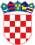 REPUBLIKA HRVATSKABJELOVARSKO BILOGORSKA ŽUPANIJA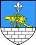 OPĆINA SIRAČOpćinsko vijećeTemeljem članka 108. i članka 109 Zakona o proračunu ("Narodne novine" br. 87/08, 136/12, 15/15, 144/21) i Pravilnika o polugodišnjem i godišnjem izvještavanju o izvršenju proračuna ("Narodne novine" br.24/13, 102/17, 1/20, 98/20, 109/20, 147/20,025/21,079/21,128/21) i članka 32. Statuta Općine Sirač ("Županijski glasnik -Službeno glasilo Bjelovarsko-bilogorske županije" br.19/09, 06/10, 03/13, 1/18), Općinsko vijeće Općine Sirač na svojoj 13. sjednici održanoj 11.05.2022. godine donosi:GODIŠNJI IZVJEŠTAJ O IZVRŠENJU PRORAČUNA OPĆINE SIRAČ ZA 2021. GODINUI. OPĆI DIOČlanak 1.Godišnji izvještaj o izvršenju Proračuna Općine Sirač za 2021. godinu sadrži:RASPOLOŽIVA SREDSTAVA IZ PRETHODNIH GODINARAČUN FINANCIRANJAČlanak 2.Prihodi i primici, te rashodi i izdaci po ekonomskoj klasifikaciji utvrđuju se u Računu prihoda i rashoda i Računu financiranja/zaduživanja kako slijedi:REPUBLIKA HRVATSKABJELOVARSKO BILOGORSKA ŽUPANIJAOPĆINA SIRAČOpćinsko vijećeREPUBLIKA HRVATSKABJELOVARSKO BILOGORSKA ŽUPANIJAOPĆINA SIRAČOpćinsko vijećeREPUBLIKA HRVATSKABJELOVARSKO BILOGORSKA ŽUPANIJAOPĆINA SIRAČOpćinsko vijećeREPUBLIKA HRVATSKABJELOVARSKO BILOGORSKA ŽUPANIJAOPĆINA SIRAČOpćinsko vijećeREPUBLIKA HRVATSKABJELOVARSKO BILOGORSKA ŽUPANIJA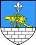 Opće javne usluge2.029.656,01	2.520.212,002.740.484,482.195.151,45108,15%80,10%011013Izvršna i zakonodavna tijela, financijski i fiskalni poslovi,vanjski posloviOpće usluge1.958.442,95	2.405.012,0071.213,06	25.200,002.509.482,90	1.979.467,2488.700,00	76.299,22101,07%107,14%78,88%86,02%016Opće javne usluge koje nisu drugdje svrstane0,00	90.000,00	142.301,58	139.384,99	97,95%Obrana60.554,83	50.500,0057.000,0048.913,6580,78%85,81%022Civilna obrana60.554,83	50.500,0057.000,00	48.913,6580,78%85,81%Javni red i sigurnost671.780,40	673.000,00703.000,00674.843,87100,46%95,99%032Usluge protupožarne zaštite671.780,40	673.000,00703.000,00	674.843,87100,46%95,99%Ekonomski poslovi2.114.514,46	1.815.385,002.569.267,431.646.691,9477,88%64,09%041042044045046047Opći ekonomski, trgovački i poslovi vezani uz rad Poljoprivreda, šumarstvo, ribarstvo i lovRudarstvo, proizvodnja i građevinarstvoPromet Komunikacije Ostale industrije616,00	500,00147.885,36	60.000,00111.037,45	0,001.575.914,47	1.263.000,00132.952,79	20.800,00146.108,39	471.085,001.000,00	514,0060.000,00	38.096,280,00	0,002.118.067,43	1.316.258,8021.600,00	19.950,00368.600,00	271.872,8683,44%25,76%0,00%83,52%15,01%186,08%51,40%63,49%62,14%92,36%73,76%Zaštita okoliša10.200,00	160.000,00260.000,000,000,00%0,00%051Gospodarenje otpadom0,00	10.000,00	10.000,00	0,00	0,00%052Gospodarenje otpadnim vodama10.200,00	150.000,00250.000,00	0,000,00%0,00%Usluge unaprjeđenja stanovanja i zajednice6.148.537,33	6.298.238,006.954.150,684.666.807,5575,90%67,11%061062Razvoj stanovanjaRazvoj zajednice158.743,04	97.500,002.688.649,46	2.244.838,00200.000,00	192.540,182.790.130,91	1.682.578,31121,29%62,58%96,27%60,30%063064Opskrba vodomUlična rasvjeta0,00	150.000,00	250.000,00	0,00	0,00%0,00	120.000,00	50.000,00	0,00	0,00%066Rashodi vezani uz stanovanje i kom. pogodnosti koji nisu drugdje svrstani3.301.144,83	3.685.900,003.664.019,77	2.791.689,0684,57%76,19%Zdravstvo0,00	3.000,00	3.000,000,00	0,00%070Zdravstvo0,00	3.000,00	3.000,00	0,00	0,00%0808108408609091092Rekreacija, kultura i religija Službe rekreacije i sporta Religijske i druge službe zajedniceRashodi za rekreaciju, kulturu i religiju koji nisu drugdje svrstaniObrazovanjePredškolsko i osnovno obrazovanje Srednjoškolsko obrazovanje460.600,00	602.800,00260.000,00	280.000,0072.000,00	37.000,00128.600,00	285.800,00573.341,52	672.305,00501.941,52	621.305,0071.400,00	51.000,00641.200,00	559.490,00280.000,00	280.000,0047.000,00	36.000,00314.200,00	243.490,00742.260,00	647.834,87686.260,00	591.834,8756.000,00	56.000,00121,47%107,69%50,00%189,34%112,99%117,91%78,43%87,26%100,00%76,60%77,50%87,28%86,24%100,00%10 Socijalna zaštita1.592.949,41	2.588.102,002.877.142,001.803.580,59113,22%62,69%102104106107109Starost Obitelj i djeca StanovanjeSocijalna pomoć stanovništvu koje nije obuhvaćenoredovnim socijalnim programimaAktivnosti socijalne zaštite koje nisu drugdje svrstane1.485.558,22	2.284.102,0049.783,68	200.000,0042.317,80	80.000,007.000,00	7.000,008.289,71	17.000,002.554.702,00	1.659.650,80226.550,00	82.021,4667.550,00	40.743,037.000,00	7.000,0021.340,00	14.165,30111,72%164,76%96,28%100,00%170,88%64,96%36,20%60,32%100,00%66,38%REPUBLIKA HRVATSKABJELOVARSKO BILOGORSKA ŽUPANIJAOPĆINA SIRAČOpćinsko vijećeStr.12	Informatička obrada:rptE4L-2Municipal SoftREPUBLIKA HRVATSKABJELOVARSKO BILOGORSKA ŽUPANIJAOPĆINA SIRAČOpćinsko vijećeREPUBLIKA HRVATSKABJELOVARSKO BILOGORSKA ŽUPANIJAOPĆINA SIRAČOpćinsko vijećeREPUBLIKA HRVATSKABJELOVARSKO BILOGORSKA ŽUPANIJAOPĆINA SIRAČOpćinsko vijećeREPUBLIKA HRVATSKABJELOVARSKO BILOGORSKA ŽUPANIJAOPĆINA SIRAČOpćinsko vijećeStr.17	Informatička obrada:rptP3L-1MunicipalSoftREPUBLIKA HRVATSKABJELOVARSKO BILOGORSKA ŽUPANIJAOPĆINA SIRAČOpćinsko vijećeGODIŠNJI IZVJEŠTAJ O IZVRŠENJU PRORAČUNA OPĆINE SIRAČ ZA 2021.GODINUPOSEBNI DIO [T-11]Račun/Pozicija322322432932933299Program1002Akt. A100003Izv.Izvor: 110323223221323323232333293291383813811Izvor: 520323293291Izvor: 5293232232213293291GLAVA00102Program1003Akt. A100004Izv. 1Izvor: 110313113111313OpisRashodi za materijal i energijuMat. i dijelovi za tekuće i investicijsko održavanjeOstali nespomenuti rashodi poslovanja ReprezentacijaOstali nespomenuti rashodi poslovanjaIzboriLokalni izboriFunkcija: 0160 Opće javne usluge koje nisudrugdje svrstaneOPĆI PRIHODI I PRIMICIMaterijalni rashodiRashodi za materijal i energijuUredski materijal i ostali materijalni rashodiRashodi za uslugeUsluge tekućeg i investicijskog održavanjaUsluge promidžbe i informiranjaOstali nespomenuti rashodi poslovanjaNaknade za rad predstavničkih i izvršnih tijela, povjerenstava i sličnoOstali rashodiTekuće donacijeTekuće donacije u novcuPOMOĆI KOMPENZACIJSKE MJEREMaterijalni rashodiOstali nespomenuti rashodi poslovanjaNaknade za rad predstavničkih i izvršnih tijela, povjerenstava i sličnoPOMOĆI ŽUPANIJSKOG PRORAČUNAMaterijalni rashodiRashodi za materijal i energijuUredski materijal i ostali materijalni rashodiOstali nespomenuti rashodi poslovanjaNaknade za rad predstavničkih i izvršnih tijela, povjerenstava i sličnoURED NAČELNIKAJavna uprava i administracijaRedovan radFunkcija: 0111 Izvršna i zakonodavna tijelaOPĆI PRIHODI I PRIMICIRashodi za zaposlenePlaće (Bruto)Plaće za redovan rad Doprinosi na plaćeIzvorni plan 2021.g1.000,009.000,0090.000,0090.000,0070.000,0059.000,005.000,007.000,0047.000,0011.000,0011.000,0020.000,0020.000,0020.000,000,000,000,000,00528.900,00528.900,00483.900,00483.900,00407.700,00350.000,0057.700,00Tekući plan 2021.g1.000,009.000,00142.301,58142.301,5869.307,3358.307,334.337,335.770,0048.200,0011.000,0011.000,000,000,000,0072.994,2572.994,25130,4672.863,79521.730,00521.730,00493.100,00493.100,00407.700,00350.000,0057.700,00Izvršenje 2021.g821,50821,501.241,521.199,5441,98139.384,99139.384,9966.390,7456.493,822.648,712.648,715.681,452.270,003.411,4548.163,6648.163,669.896,929.896,929.896,920,000,000,000,0072.994,2572.994,25867,79867,7972.126,4672.126,46425.885,33425.885,33422.311,95422.311,95366.066,50314.220,14314.220,1451.846,36Indeks 5/482,15%13,79%97,95%97,95%95,79%96,89%61,07%98,47%99,92%89,97%89,97%100,00%100,00%665,18%98,99%81,63%81,63%85,64%85,64%89,79%89,78%89,86%GODIŠNJI IZVJEŠTAJ O IZVRŠENJU PRORAČUNA OPĆINE SIRAČ ZA 2021.GODINUPOSEBNI DIO [T-11]Račun/Pozicija329532963299343433431343234333434Izvor: 520323233235Akt. A100011Izv. 1Izvor: 110343433431Akt. A100012Izv. 1Izvor: 11032322322542422422142224226422742442414264262Akt. A100044Izv.Izvor: 110313113111313OpisPristojbe i naknadeTroškovi sudskih postupakaOstali nespomenuti rashodi poslovanjaFinancijski rashodiOstali financijski rashodiBankarske usluge i usluge platnog prometaNegativne tečajne razlike i razlike zbogprimjene valutne klauzule Zatezne kamateOstali nespomenuti financijski rashodiPOMOĆI KOMPENZACIJSKE MJEREMaterijalni rashodi Rashodi za usluge Zakupnine i najamnineOtplata kreditaFunkcija: 0112 Financijski i fiskalni posloviOPĆI PRIHODI I PRIMICIFinancijski rashodiOstali financijski rashodiBankarske usluge i usluge platnog prometaNabava opremeFunkcija: 0111 Izvršna i zakonodavna tijelaOPĆI PRIHODI I PRIMICIMaterijalni rashodiRashodi za materijal i energiju Sitni inventar i auto gumeRashodi za nabavu proizvedene dugotrajne imovinePostrojenja i oprema Uredska oprema i namještaj Komunikacijska oprema Sportska i glazbena opremaUređaji, strojevi i oprema za ostalenamjeneKnjige, umjetnička djela i ostale izložbene vrijednostiKnjigeNematerijalna proizvedena imovinaUlaganja u računalne programeJavni radovi - Revitalizacija javnihpovršinaFunkcija: 0660 Rashodi vezani uz stanovanje i kom. pogodnosti koji nisu drugdje svrstaniOPĆI PRIHODI I PRIMICIRashodi za zaposlenePlaće (Bruto)Plaće za redovan rad Doprinosi na plaćeIzvorni plan 2021.g24.500,0024.500,002.500,002.500,002.500,000,000,000,000,00153.382,00153.382,0020.000,0020.000,00133.382,0068.000,003.000,0062.382,00141.400,0035.400,0034.500,0016.000,0018.500,00Tekući plan 2021.g24.500,0024.500,00500,00500,00500,008.500,008.500,008.500,008.500,00234.300,00234.300,0020.000,0020.000,00214.300,00203.300,001.000,0010.000,00102.260,0033.810,0031.155,0027.955,003.200,00Izvršenje 2021.g22.123,532.372,800,0023.005,2323.005,2322.057,860,0048,59898,780,000,000,000,008.500,008.500,008.500,008.500,008.500,00160.425,03160.425,032.663,292.663,292.663,29157.761,74157.761,7411.303,9011.197,900,00135.259,940,000,000,000,00100.056,8043.507,3241.340,2437.951,8237.951,823.388,42Indeks 5/493,90%93,90%0,00%0,00%0,00%100,00%100,00%100,00%100,00%68,47%68,47%13,32%13,32%73,62%77,60%0,00%0,00%97,85%128,68%132,69%135,76%105,89%GODIŠNJI IZVJEŠTAJ O IZVRŠENJU PRORAČUNA OPĆINE SIRAČ ZA 2021.GODINUPOSEBNI DIO [T-11]Račun/PozicijaOpisIzvorni plan 2021.gTekući plan 2021.gIzvršenje 2021.gIndeks 5/4Akt. K100015 Nabava objekata480.000,00380.000,000,000,00%Izv.7Izvor: 110414114111Izvor: 710414114111424214212Funkcija: 0660 Rashodi vezani uz stanovanje i kom. pogodnosti koji nisu drugdje svrstaniOPĆI PRIHODI I PRIMICIRashodi za nabavu neproizvedene imovineMaterijalna imovina - prirodna bogatstvaZemljištePRIHOD OD PRODAJE NEFINANCIJSKE IMOVINE U VL. JLSRashodi za nabavu neproizvedene imovineMaterijalna imovina - prirodna bogatstvaZemljišteRashodi za nabavu proizvedene dugotrajne imovineGrađevinski objektiPoslovni objekti16.000,0016.000,0016.000,00464.000,00224.000,00224.000,00240.000,00240.000,000,000,000,00380.000,00190.000,00190.000,00190.000,00190.000,000,000,000,000,000,000,000,000,000,000,000,000,00%0,00%0,00%0,00%0,00%Akt. K100017Izv. 1	7Izvor: 1104141141114124123424254251Izvor: 7104141141114124123424214211Nabava imovine - otkup zemljišta Funkcija: 0111 Izvršna i zakonodavna tijela OPĆI PRIHODI I PRIMICIRashodi za nabavu neproizvedene imovineMaterijalna imovina - prirodna bogatstvaZemljište Nematerijalna imovina LicenceRashodi za nabavu proizvedene dugotrajne imovineVišegodišnji nasadi i osnovno stado Višegodišnji nasadiPRIHOD OD PRODAJE NEFINANCIJSKE IMOVINE U VL. JLSRashodi za nabavu neproizvedene imovineMaterijalna imovina - prirodna bogatstvaZemljište Nematerijalna imovina LicenceRashodi za nabavu proizvedene dugotrajne imovineGrađevinski objektiStambeni objekti109.900,005.900,004.500,00500,004.000,001.400,001.400,00104.000,00100.000,00100.000,000,004.000,004.000,00109.900,001.900,00500,00500,000,001.400,001.400,00108.000,00104.000,00100.000,004.000,004.000,004.000,0015.000,000,000,000,000,000,000,000,000,000,0015.000,0015.000,0015.000,0015.000,000,000,000,000,000,0013,65%0,00%0,00%0,00%0,00%0,00%13,89%14,42%15,00%0,00%0,00%0,00%Akt. K100080 Rekonstrukcija i opremanje domaŠibovac2.592.000,001.827.342,251.827.342,25100,00%Izv.Izvor: 11045451Funkcija: 0660 Rashodi vezani uz stanovanje i kom. pogodnosti koji nisu drugdje svrstaniOPĆI PRIHODI I PRIMICIRashodi za dodatna ulaganja na nefinancijskoj imoviniDodatna ulaganja na građevinskimobjektima245.000,00245.000,00245.000,0077.342,2577.342,2577.342,2577.342,2577.342,2577.342,25100,00%100,00%100,00%GODIŠNJI IZVJEŠTAJ O IZVRŠENJU PRORAČUNA OPĆINE SIRAČ ZA 2021.GODINUPOSEBNI DIO [T-11]Račun/Pozicija3722Akt. A100023Izv. 1Izvor: 110373723721Akt. A100024Izv.Izvor: 110383813811Akt. A100066Izv. 1	5Izvor: 110363663661Izvor: 520363663661Akt. A100083Izv.Izvor: 1103737237213722Akt. A100145Izv. 1Izvor: 11037372OpisNaknade građanima i kućanstvima unaraviPomoć za novorođenče Funkcija: 1040 Obitelj i djeca OPĆI PRIHODI I PRIMICINaknade građanima ikućanstvima na temeljuosiguranja i druge naknadeOstale naknade građanima i kućanstvima iz proračunaNaknade građanima i kućanstvima unovcuHumanitarna djelatnost CrvenogkrižaFunkcija: 1070 Socijalna pomoć stanovništvu koje nije obuhvaćeno redovnim socijalnim programimaOPĆI PRIHODI I PRIMICIOstali rashodiTekuće donacijeTekuće donacije u novcuFinanciranje i sufinanciranjetoplog obroka učenicima OŠ Funkcija: 0912 Osnovno obrazovanje OPĆI PRIHODI I PRIMICIPomoći dane u inozemstvo i unutar opće državePomoć korisnicima drugih proračunaTekuće pomoći proračunskim korisnicima drugih proračunaPOMOĆI KOMPENZACIJSKE MJEREPomoći dane u inozemstvo i unutar opće državePomoć korisnicima drugih proračunaTekuće pomoći proračunskim korisnicima drugih proračunaPodmirenje troškova socijalno ugroženih osoba i ostale naknadeFunkcija: 1090 Aktivnosti socijalne zaštitekoje nisu drugdje svrstaneOPĆI PRIHODI I PRIMICINaknade građanima i kućanstvima na temeljuosiguranja i druge naknadeOstale naknade građanima i kućanstvima iz proračunaNaknade građanima i kućanstvima unovcuNaknade građanima i kućanstvima unaraviNovčane pomoći umirovljenicimaFunkcija: 1020 StarostOPĆI PRIHODI I PRIMICINaknade građanima i kućanstvima na temeljuosiguranja i druge naknadeOstale naknade građanima i kućanstvima iz proračunaIzvorni plan 2021.g50.000,0050.000,0050.000,0050.000,007.000,007.000,007.000,007.000,0090.000,000,000,000,0090.000,0090.000,0090.000,0017.000,0017.000,0017.000,0017.000,0050.000,0050.000,0050.000,0050.000,00Tekući plan 2021.g50.000,0050.000,0050.000,0050.000,007.000,007.000,007.000,007.000,0090.000,000,000,000,0090.000,0090.000,0090.000,0021.340,0021.340,0021.340,0021.340,0050.000,0050.000,0050.000,0050.000,00Izvršenje 2021.g3.893,0322.000,0022.000,0022.000,0022.000,0022.000,007.000,007.000,007.000,007.000,007.000,0043.644,500,000,000,000,0043.644,5043.644,5043.644,5043.644,5014.165,3014.165,3014.165,3014.165,302.086,0012.079,3036.900,0036.900,0036.900,0036.900,00Indeks 5/444,00%44,00%44,00%44,00%100,00%100,00%100,00%100,00%48,49%48,49%48,49%48,49%66,38%66,38%66,38%66,38%73,80%73,80%73,80%73,80%GODIŠNJI IZVJEŠTAJ O IZVRŠENJU PRORAČUNA OPĆINE SIRAČ ZA 2021.GODINUPOSEBNI DIO [T-11]Račun/Pozicija3721Akt. A100146OpisNaknade građanima i kućanstvima unovcuPotpora mladim obiteljimaIzvorni plan 2021.g150.000,00Tekući plan 2021.g150.000,00Izvršenje 2021.g36.900,0033.471,46Indeks 5/422,31%Izv.5Izvor: 520373723721Funkcija: 1040 Obitelj i djecaPOMOĆI KOMPENZACIJSKE MJERENaknade građanima i kućanstvima na temeljuosiguranja i druge naknadeOstale naknade građanima i kućanstvima iz proračunaNaknade građanima i kućanstvima unovcu150.000,00150.000,00150.000,00150.000,00150.000,00150.000,0033.471,4633.471,4633.471,4633.471,4622,31%22,31%22,31%Akt. A100159Pomoć za ogrjev45.000,0032.550,0032.550,00100,00%Izv.4 5Izvor: 420373723721Izvor: 529373723721Funkcija: 1060 StanovanjeOSTALI PRIHODI PO POSEBNIM PROPISIMANaknade građanima i kućanstvima na temeljuosiguranja i druge naknadeOstale naknade građanima i kućanstvima iz proračunaNaknade građanima i kućanstvima unovcuPOMOĆI ŽUPANIJSKOG PRORAČUNANaknade građanima ikućanstvima na temeljuosiguranja i druge naknadeOstale naknade građanima i kućanstvima iz proračunaNaknade građanima i kućanstvima unovcu45.000,0045.000,0045.000,000,000,000,000,000,000,0032.550,0032.550,0032.550,000,000,000,000,0032.550,0032.550,0032.550,0032.550,00100,00%100,00%100,00%Program1009Akt. A100027Izv.Izvor: 520383813811Akt. A100029Izv. 1	5Izvor: 1103232232213233235323732393243241Promicanje kultureFinanciranje programa i projekata u kulturiFunkcija: 0860 Rashodi za rekreaciju, kulturu i religiju koji nisu drugdje svrstaniPOMOĆI KOMPENZACIJSKE MJEREOstali rashodiTekuće donacijeTekuće donacije u novcuDani šljiva i rakijaFunkcija: 0474 Višenamjenski razvojni projektiOPĆI PRIHODI I PRIMICIMaterijalni rashodiRashodi za materijal i energijuUredski materijal i ostali materijalni rashodiRashodi za usluge Zakupnine i najamnineIntelektualne i osobne usluge Ostale uslugeNaknade troškova osobama izvanradnog odnosaNaknade troškova osobama izvanradnog odnosa441.585,0073.000,0073.000,0073.000,0073.000,00280.985,00214.938,00211.488,007.135,00163.853,001.500,00156.600,0073.000,0073.000,0073.000,0073.000,006.000,000,000,000,000,000,0079.869,7573.000,0073.000,0073.000,0073.000,0073.000,000,000,000,000,000,000,000,000,000,000,000,0051,00%100,00%100,00%100,00%100,00%0,00%GODIŠNJI IZVJEŠTAJ O IZVRŠENJU PRORAČUNA OPĆINE SIRAČ ZA 2021.GODINUPOSEBNI DIO [T-11]Račun/Pozicija32932913293383813811Izvor: 52032323323532373239Akt. A100030Izv. 1Izvor: 11032322322132332333293293Akt. A100031Izv. 1Izvor: 110323223221323323932932933299Akt. A100082Izv. 1Izvor: 1103232932933299Akt. K100028Izv.Izvor: 11032323OpisOstali nespomenuti rashodi poslovanjaNaknade za rad predstavničkih i izvršnih tijela, povjerenstava i sličnoReprezentacija Ostali rashodi Tekuće donacijeTekuće donacije u novcuPOMOĆI KOMPENZACIJSKE MJEREMaterijalni rashodi Rashodi za usluge Zakupnine i najamnineIntelektualne i osobne usluge Ostale uslugeMaskembalFunkcija: 0474 Višenamjenski razvojni projektiOPĆI PRIHODI I PRIMICIMaterijalni rashodiRashodi za materijal i energijuUredski materijal i ostali materijalni rashodiRashodi za uslugeUsluge promidžbe i informiranjaOstali nespomenuti rashodi poslovanja ReprezentacijaAdvent, humanitarni koncert idoček Nove godineFunkcija: 0474 Višenamjenski razvojni projektiOPĆI PRIHODI I PRIMICIMaterijalni rashodiRashodi za materijal i energijuUredski materijal i ostali materijalni rashodiRashodi za usluge Ostale uslugeOstali nespomenuti rashodi poslovanja ReprezentacijaOstali nespomenuti rashodi poslovanjaDani kulture nacionalnih manjina Funkcija: 0474 Višenamjenski razvojni projekti OPĆI PRIHODI I PRIMICIMaterijalni rashodiOstali nespomenuti rashodi poslovanja ReprezentacijaOstali nespomenuti rashodi poslovanjaSpomenik kulture "Stari grad"Funkcija: 0860 Rashodi za rekreaciju, kulturu i religiju koji nisu drugdje svrstaniOPĆI PRIHODI I PRIMICIMaterijalni rashodiRashodi za uslugeIzvorni plan 2021.g39.000,003.450,003.450,0066.047,0066.047,0066.047,003.600,003.600,003.600,00500,00600,002.500,0014.000,0014.000,0014.000,001.500,003.000,009.500,0010.000,0010.000,0010.000,0010.000,0060.000,0010.000,0010.000,0010.000,00Tekući plan 2021.g0,000,000,006.000,006.000,006.000,003.600,003.600,003.600,00500,00600,002.500,0014.000,0014.000,0014.000,001.500,003.000,009.500,0010.000,0010.000,0010.000,0010.000,0050.000,000,000,000,00Izvršenje 2021.g0,000,000,000,000,000,000,000,000,000,000,000,000,000,000,000,000,000,000,000,000,003.671,753.671,753.671,75473,35473,350,000,003.198,403.198,400,003.198,003.198,003.198,003.198,000,003.198,000,000,000,000,00Indeks 5/40,00%0,00%0,00%0,00%0,00%0,00%0,00%0,00%0,00%26,23%26,23%26,23%31,56%0,00%33,67%31,98%31,98%31,98%31,98%0,00%GODIŠNJI IZVJEŠTAJ O IZVRŠENJU PRORAČUNA OPĆINE SIRAČ ZA 2021.GODINUPOSEBNI DIO [T-11]Račun/PozicijaIzvor: 110383813811Akt. A100035Izv.Izvor: 11038381381138123823821Akt. A100085Izv.Izvor: 110363663661Akt. A100122Izv. 1Izvor: 1103232332313232Program1012Akt. A100036Izv. 1Izvor: 1103838138113823821Akt. A100037Izv. 1	4Izvor: 110363633631OpisOPĆI PRIHODI I PRIMICIOstali rashodiTekuće donacijeTekuće donacije u novcuRedovna djelatnost udrugaFunkcija: 0860 Rashodi za rekreaciju, kulturu i religiju koji nisu drugdje svrstaniOPĆI PRIHODI I PRIMICIOstali rashodiTekuće donacijeTekuće donacije u novcu Tekuće donacije u naravi Kapitalne donacijeKapitalne donacije neprofitnim organizacijamaProračunski korisnici drugog proračunaFunkcija: 0860 Rashodi za rekreaciju, kulturu i religiju koji nisu drugdje svrstaniOPĆI PRIHODI I PRIMICIPomoći dane u inozemstvo i unutar opće državePomoć korisnicima drugih proračunaTekuće pomoći proračunskim korisnicima drugih proračunaWifi4EUFunkcija: 0460 KomunikacijeOPĆI PRIHODI I PRIMICIMaterijalni rashodiRashodi za uslugeUsluge telefona, pošte i prijevozaUsluge tekućeg i investicijskog održavanjaOrganiziranje i provođenje zaštite i spašavanjaVatrogasna zajednica Općine Sirač Funkcija: 0320 Usluge protupožarne zaštite OPĆI PRIHODI I PRIMICIOstali rashodiTekuće donacijeTekuće donacije u novcuKapitalne donacijeKapitalne donacije neprofitnim organizacijamaJavna vatrogasna postaja Grada DaruvaraFunkcija: 0320 Usluge protupožarne zaštiteOPĆI PRIHODI I PRIMICIPomoći dane u inozemstvo i unutar opće državePomoći unutar općeg proračunaTekuće pomoći unutar općeg proračunaIzvorni plan 2021.g24.800,0024.800,0024.800,00118.000,00118.000,00118.000,00118.000,000,0010.000,0010.000,0010.000,0010.000,0020.800,0020.800,0020.800,0020.800,00728.500,00230.000,00230.000,00230.000,00230.000,000,00443.000,00253.000,00253.000,0039.000,00Tekući plan 2021.g15.200,0015.200,0015.200,00170.510,00170.510,00170.510,00122.510,0048.000,0010.000,0010.000,0010.000,0010.000,0021.600,0021.600,0021.600,0021.600,00765.000,00260.000,00260.000,00260.000,00230.000,0030.000,00443.000,00253.000,00253.000,0039.000,00Izvršenje 2021.g11.270,0011.270,0011.270,0011.270,00162.224,37162.224,37162.224,37114.224,37109.720,004.504,3748.000,0048.000,001.500,001.500,001.500,001.500,001.500,0019.950,0019.950,0019.950,0019.950,000,0019.950,00723.757,52229.000,00229.000,00229.000,00229.000,00229.000,000,000,00445.843,87266.993,87266.993,8736.993,8736.993,87Indeks 5/474,14%74,14%74,14%95,14%95,14%95,14%93,24%100,00%15,00%15,00%15,00%15,00%92,36%92,36%92,36%92,36%94,61%88,08%88,08%88,08%99,57%0,00%100,64%105,53%105,53%94,86%GODIŠNJI IZVJEŠTAJ O IZVRŠENJU PRORAČUNA OPĆINE SIRAČ ZA 2021.GODINUPOSEBNI DIO [T-11]Račun/Pozicija3663661Izvor: 420363633631Akt. A100038Izv.Izvor: 11032322322132243233237424224227Akt. A100039Izv. 1Izvor: 110383813811Program1013Akt. A100041Izv. 1Izvor: 110383813811Akt. A100087Izv. 1Izvor: 110363663661Akt. A100137Izv. 1	4 5Izvor: 11035OpisPomoć korisnicima drugih proračuna Tekuće pomoći proračunskimkorisnicima drugih proračunaOSTALI PRIHODI PO POSEBNIM PROPISIMAPomoći dane u inozemstvo i unutar opće državePomoći unutar općeg proračunaTekuće pomoći unutar općeg proračunaCivilna zaštitaFunkcija: 0131 Opće usluge vezane uz službenikeOPĆI PRIHODI I PRIMICIMaterijalni rashodiRashodi za materijal i energijuUredski materijal i ostali materijalni rashodiMat. i dijelovi za tekuće i investicijsko održavanjeRashodi za usluge Intelektualne i osobne uslugeRashodi za nabavu proizvedene dugotrajne imovinePostrojenja i opremaUređaji, strojevi i oprema za ostalenamjeneHrvatska gorska služba spašavanjaFunkcija: 0220 Civilna obranaOPĆI PRIHODI I PRIMICIOstali rashodiTekuće donacijeTekuće donacije u novcuJačanje gospodarstvaLAG Bilogora-Papuk Funkcija: 0473 Turizam OPĆI PRIHODI I PRIMICIOstali rashodiTekuće donacijeTekuće donacije u novcuRazvojna agencija Grada DaruvaraFunkcija: 0620 Razvoj zajedniceOPĆI PRIHODI I PRIMICIPomoći dane u inozemstvo i unutar opće državePomoć korisnicima drugih proračunaTekuće pomoći proračunskim korisnicima drugih proračunaPotpora gospodarstvuFunkcija: 0474 Višenamjenski razvojni projektiOPĆI PRIHODI I PRIMICISubvencijeIzvorni plan 2021.g214.000,00190.000,00190.000,00190.000,0050.000,0050.000,0030.000,0010.000,0020.000,0020.000,0020.000,005.500,005.500,005.500,005.500,00208.720,0012.000,0012.000,0012.000,0012.000,0046.720,0046.720,0046.720,0046.720,00150.000,00150.000,00150.000,00Tekući plan 2021.g214.000,00190.000,00190.000,00190.000,0050.000,0050.000,0030.000,0010.000,0020.000,0020.000,0020.000,0012.000,0012.000,0012.000,0012.000,00381.220,007.000,007.000,007.000,007.000,0046.720,0046.720,0046.720,0046.720,00327.500,00200.000,00200.000,00Izvršenje 2021.g230.000,00230.000,00178.850,00178.850,00178.850,00178.850,0042.913,6542.913,6511.562,500,000,000,0011.562,5011.562,5031.351,1531.351,1531.351,156.000,006.000,006.000,006.000,006.000,00312.954,257.000,007.000,007.000,007.000,007.000,0047.951,1447.951,1447.951,1447.951,1447.951,14258.003,11188.750,00188.750,00Indeks 5/4107,48%94,13%94,13%94,13%85,83%85,83%38,54%0,00%57,81%156,76%156,76%50,00%50,00%50,00%50,00%82,09%100,00%100,00%100,00%100,00%102,64%102,64%102,64%102,64%78,78%94,38%94,38%Članak 3.Izvršenje plana razvojnih programa sadrži ciljeve i prioritete razvoja s programskom i organizacijskom klasifikacijom Proračuna, a na temelju Strateškog planaOpćine Sirač za trogodišnje razdoblje kako slijedi:Članak 4.Izvršenje Proračuna Općine Sirač za 2021. godinu objavit će se u Županijskom glasniku Bjelovarsko- bilogorske županije i na Internet stranici Općine Sirač, a stupa na snagu osmog dana od dana objave.KLASA: 400-01/22-01/2 URBROJ: 2111/04-01-20-4Sirač, 11.05.2022. godinePredsjednik vijeća: Branimir Miler, oecOPĆINA SIRAČ BJELOVARSKO-BILOGORSKA ŽUPANIJAGODIŠNJE IZVRŠENJE PRORAČUNA OPĆINE SIRAČ ZA 2021. GODINUSvibanj, 2022.godinaSadržajZAKONSKA OSNOVAZakonom o proračunu («Narodne novine» broj 87/08, 136/12, 15/15 i 144/21) i Pravilnikom o polugodišnjem i godišnjem izvještavanju o izvršenju proračuna (”Narodne novine” broj 24/13, 102/17, 1/20, 98/20, 109/20, 147/20, 25/21, 79/21, 128/21) propisana je obveza sastavljanja i podnošenja Godišnjeg izvještaja o izvršenju proračuna tekuće proračunske godine na donošenje predstavničkom tijelu jedinice lokalne i područne (regionalne) samouprave.Člankom 108. Zakona o proračunu i članka 4. Pravilnika o polugodišnjem i godišnjem izvještaju o izvršenju proračuna utvrđeno je da godišnji izvještaj o izvršenju proračuna sadrži:opći dio proračuna koji sadrži Sažetak, te Račun prihoda i rashoda i Račun financiranja na razini odjeljka ekonomske  klasifikacije,posebni dio proračuna po organizacijskoj i programskoj klasifikaciji na razini odjeljka ekonomske klasifikacije,izvještaj o zaduživanju na domaćem i stranom tržištu novca i kapitala,izvještaj o korištenju proračunske zalihe,izvještaj o danim državnim jamstvima i izdacima po državnim jamstvima,obrazloženje ostvarenja prihoda i primitaka, te rashoda i izdataka općeg i posebnog dijela proračunaFinanciranje javnih rashoda Općine Sirač u 2021. godini izvršeno je na osnovu Proračuna Općine za 2021. godinu koji je donesen na 32. sjednici Općinskog vijeća 16.12.2020. godine, a objavljen u ”Županijskom glasniku BBŽ” broj 09/20 od 22. prosinca 2020. godine, te sljedećih izmjena i dopuna Proračuna:Prve izmjene i dopune Proračuna usvojenih na 34. sjednici od 01.02.2021., a objavljene su u ”Službenom glasniku BBŽ” broj 2/21  od 16.03.2021. godine.Druge izmjene i dopune Proračuna usvojenih na 37. sjednici od 16.03.2021. godine a objavljene su u ”Službenom glasniku BBŽ” broj 03/21 od 19.03.2021. godine.Treće izmjene i dopune Proračuna usvojenih na 2. sjednici (novi saziv) od 07.07.2021.g a objavljene su u ”Službenom glasniku BBŽ” 06/22 od 20.07.2021. godine.Četvrte izmjene i dopune Proračuna usvojenih na 3. sjednici od 03.08.2021.g a objavljene su u ”Službenom glasniku BBŽ” broj 08/21 od 14.09.2021 godine.Pete izmjene i dopune Proračuna usvojenih na 7. sjednici od 11.11.2021.g a objavljene su u ”Službenom glasniku BBŽ” broj 11/21 14.12.2021. godine.Šeste izmjene i dopune Proračuna usvojenih na 9. sjednici od 21.12.2021.g a objavljene su u ”Službenom glasniku BBŽ” broj 12/21 od 28.12.2021. godine.U nastavku se obrazlaže Opći i Posebni dio Godišnjeg izvršenja proračuna za 2021. godinu.OPĆI DIO PRORAČUNAPRIHODI I PRIMICI PRORAČUNAPrihod je povećanje ekonomskih koristi tijekom izvještajnog razdoblja u obliku priljeva novca i novčanih ekvivalenata. Evidentira se na temelju nastanka događaja, priznaje se prema kriteriju mjerljivosti i raspoloživosti – u trenutku priljeva novčanih sredstava na račun u razdoblju na koje se odnose. Temeljno se klasificiraju na prihode od poslovanja (tekući prihodi) i prihode od prodaje nefinancijske imovine (kapitalni prihodi). Prihodi poslovanja klasificiraju se na prihode od poreza, prihode od doprinosa, potpore, prihode od imovine, prihode od administrativnih pristojbi i po posebnim propisima i ostale prihode. Prihodi od prodaje nefinancijske imovine klasificiraju se prema vrstama prodane nefinancijske imovine. Primici su priljevi novca i novčanih ekvivalenata po svim osnovama.Ostvareni prihodi i primici Općine Sirač u 2021. godini iznose 10.688.573,39 kn, što je smanjenje za 1.591.708,48 kn u odnosu na ostvarenje prethodne godine.Struktura prihoda je sljedeća:prihod poslovanja 10.620.556,99 knprihod od prodaje nefinancijske imovine 68.016,40 knU nastavku je dan grafički prikaz ostvarenih prihoda u odnosu na 2020. godinu.Graf 1. Pregled ostvarenih prihoda i primitaka Općine Sirač u razdoblju 01.01.-31.12.2021.g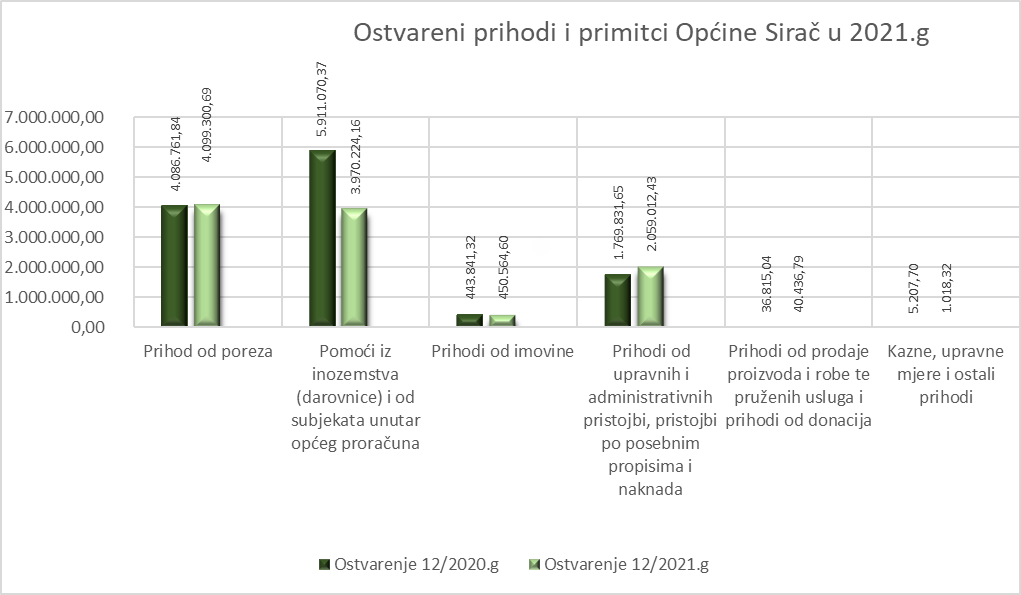 PRIHODI OD POREZAPrihodi od poreza obuhvaćaju porez na dohodak od nesamostalnoga rada (porez na plaće zaposlenih osoba sa sjedištem na području Općine Sirač), porez na dohodak od samostalnih djelatnosti (obrta), porez na dohodak od imovine i mjera fiskalnog izravnanja. Osim gore navedenih poreza u tu skupinu proračunskih prihoda spadaju i porez na promet nekretninama, odnosno porez na stjecanje vlasništva nad nekretninom sukladno Zakonu o porezu na promet nekretninama, porez na potrošnju alkoholnih i bezalkoholnih pića koji plaćaju vlasnici ugostiteljskih objekata, a sve sukladno Odluci o općinskim porezima.U 2021. g prihodi od poreza ostvareni u iznosu od 4.099.300,69 kn.U nastavku je dan grafički prikaz ostvarenih Prihoda od poreza u 2021.g Tablica 1. Prikaz prihoda od poreza Općine Sirač za 2021. godinu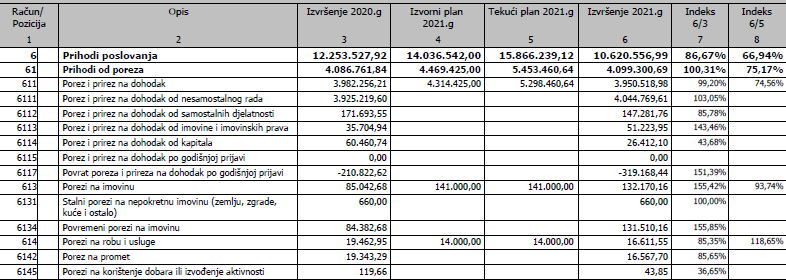 Graf 2. Pregled ostvarenih prihoda od poreza Općine Sirač od 01.01.-31.12. 2021.g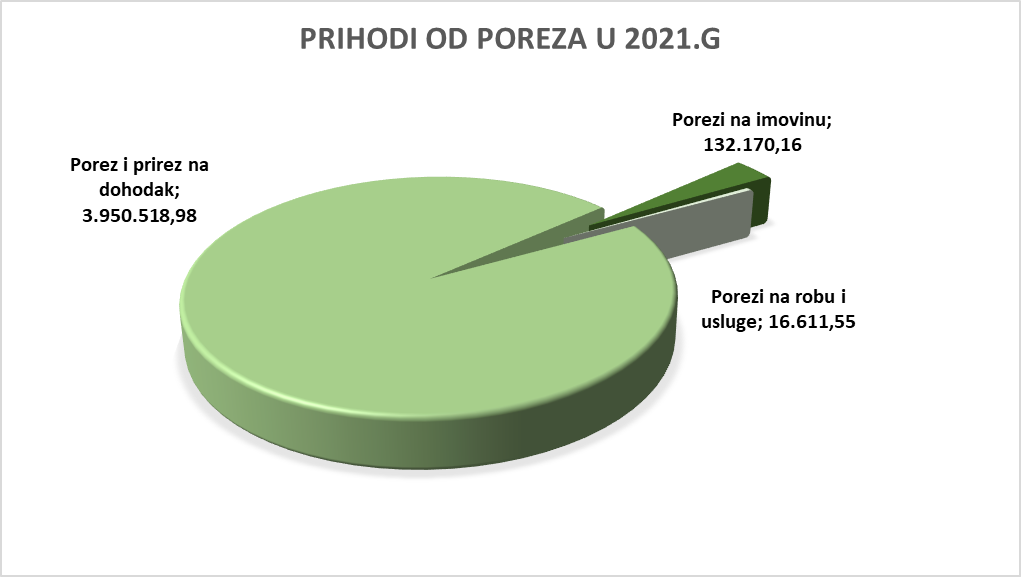 PRIHODI OD POMOĆIU 2021. godini Općina je ostvarila ukupne prihode od pomoći iz inozemstva i od subjekata unutar općeg proračuna u iznosu od 3.970.224,16 kn. To su prihodi čija je namjena unaprijed ugovorom definirana, odnosno moraju se utrošiti sukladno ugovorom definiranoj investiciji.U ovoj vrsti prihoda pomoći iz proračuna planirane su i izvršene:pomoći iz državnog proračuna RH (tekuće i kapitalne)kompenzacijske mjerePomoći od ostalih subjekata unutar općeg proračuna odnose se na:javne radovepomoći od Županijskih proračuna (sufinanciranje zimske službe)Javni rad je društveno koristan rad koji se odvija u ograničenom vremenskom periodu. Nudi sufinanciranje i financiranje zapošljavanja nezaposlenih osoba iz ciljanih skupina. Program javnog rada mora se temeljiti na društveno korisnom radu kojeg inicira lokalna zajednica, udruge civilnog društva i drugi subjekti. Javni rad mora biti neprofitan i nekonkurentan postojećem gospodarstvu u tom području. Prednost imaju projekti iz područja socijalne skrbi, edukacije, zaštite i očuvanja okoliša, te održavanja i komunalnih radova.Pomoći izravnanja za decentralizirane funkcije:decentralizirana sredstva Javno vatrogasne postrojbePomoći temeljem prijenosa EU sredstava:pomoći iz fondova Europske unije (projekt Zaželi – učim, radim, pomažem, Rekonstrukcija i opremanje doma Šibovac i Uređenje Parka branitelja).Tablica 2. Prikaz pomoći iz inozemstva i od subjekata unutar općeg proračuna Općine Sirač za 2021. godinu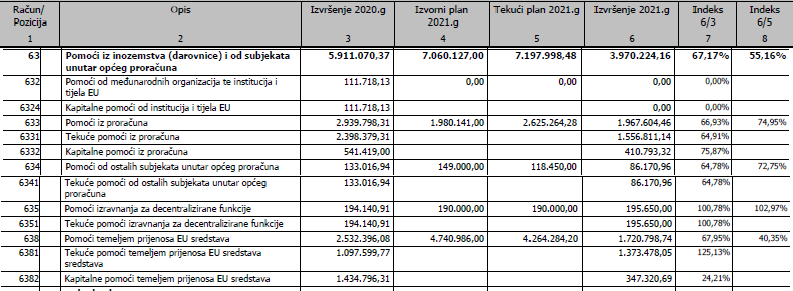 U nastavku je dan grafički prikaz planiranih Prihoda od pomoći u 2021.gGraf 3. Pregled ostvarenih prihoda od pomoći Općine Sirač od 01.01.-31.12.2021.g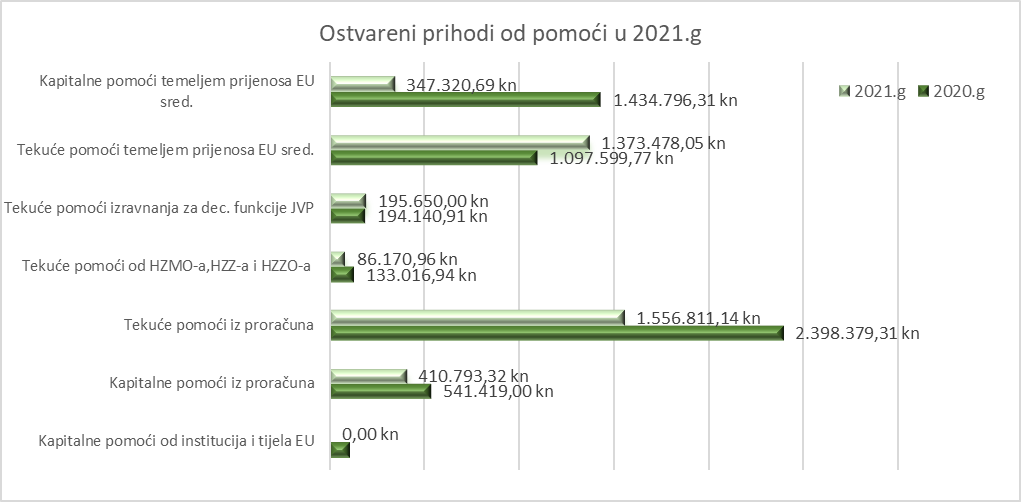 PRIHODI OD IMOVINEPrihodi od imovine kao sljedeća podskupina prihoda poslovanja ostvareni su u 2021. godini u iznosu od 450.564,60 kn. Udio u prihodima od imovine u proračunu Općine Sirač ostvareni su kroz:6413 Kamate na oročena sredstva i depozite po viđenju u iznosu 11,78 kn6414 Prihode od zateznih kamata u iznosu od 30.641,78 kn6421 Naknade za koncesije u iznosu 10.120,00 kn6422 Prihode od zakupa i iznajmljivanja imovine u iznosu od 140.112,57 kn a odnose se na: najam od poslovnih prostora u iznosu od 64.439,80 kn, najam domova u iznosu od 16.350,00 kn, najam od svjećomata u iznosu od 600,00 kn, prihodi od iznajmljivanja stambenih objekata u iznosu 681,33 kn te prihod od zakupa poljoprivrednog zemljišta u iznosu od 54.057,44 kn.6423 Naknada za korištenje nefinancijske imovine odnosi se na pravo služnosti na vodove (rješenje HAKM-a) u iznosu od 263.687,41 kn.6429 Ostale prihode od nefinancijske imovine u iznosu od 5.991,06 kn.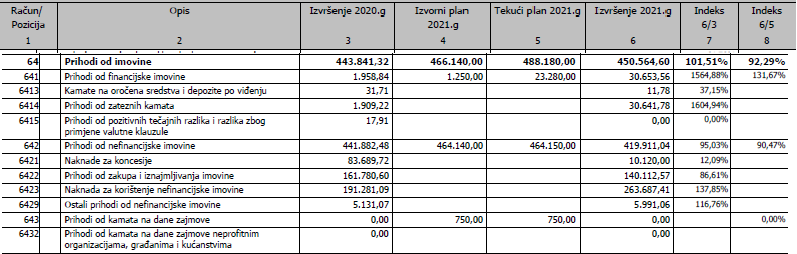  Tablica 3. Prikaz prihoda od imovine Općine Sirač za 2021. godinuPrihodi od imovine obuhvaćaju prihode od financijske i prihode od nefinancijske imovine. Prihodi od financijske imovine jesu: kamate (po vrijednosnim papirima, na oročena sredstva i depozite po viđenju, zatezne kamate i za dane zajmove), pozitivne tečajne razlike i razlike zbog primjene valutne klauzule, dividende, dobit trgovačkih društava, kreditnih i ostalih financijskih institucija po posebnim propisima i ostali prihodi od financijske imovine.Prihodi od nefinancijske imovine jesu: naknade za koncesije, prihodi od zakupa i iznajmljivanja imovine, naknade za korištenje nefinancijske imovine, naknade za ceste i ostali prihodi od nefinancijske imovine.Općina ostvaruje prihod od koncesije za zauzetost površine od tvrtke koja vrši eksploataciju. Naknada u cijelosti pripada općini i naplaćuje se godišnje, a rudni doprinos se naplaćuje tromjesečno. Prihod se dijeli u omjeru s državom 50%, županijom 20% i općinom 30%.U nastavku je dan grafički prikaz planiranih Prihoda od imovine u 2021.gGraf 4.  Pregled planiranih prihoda od imovine Općine Sirač od 01.01.-31.12.2021.g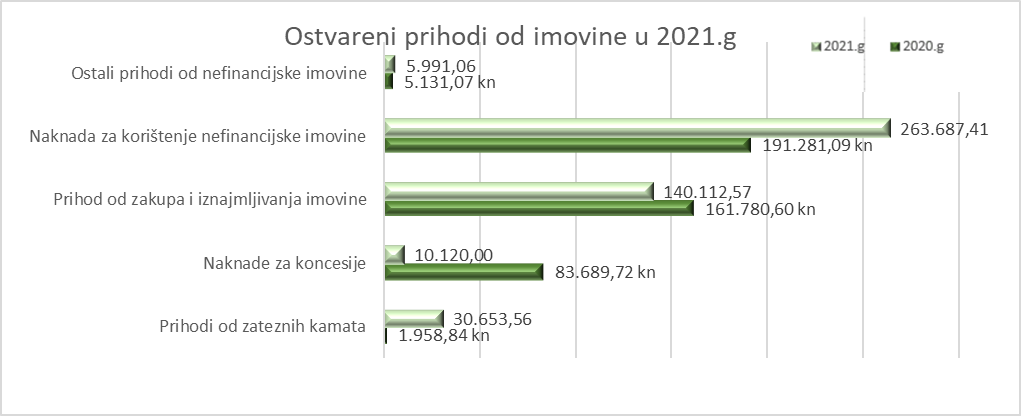 PRIHODI OD UPRAVNIH I ADMINISTRATIVNIH PRISTOJBI, PRISTOJBI PO POSEBNIM PROPISIMA I NAKNADAPrihodi od upravnih i administrativnih pristojbi, pristojbi po posebnim propisima i naknada ostvareni su u iznosu od 2.059.012,43 kn. Namjena navedenih prihoda definirana je zakonom odnosno drugim pod zakonskim aktima a odnose se na prihode od upravnih i administrativnih pristojbi, prihoda po posebnim propisima, komunalnim doprinosima i naknadama. Uplatnice za komunalnu i vodnu naknadu izašle su na teren u veljači 2021.g.Tablica 4. Prikaz prihoda od upravnih i administrativnih pristojbi, pristojbi po posebnim propisima i naknadama Općine Sirač za 2021. godinu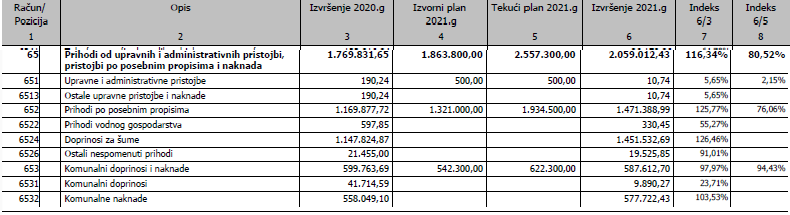 U nastavku je dan grafički prikaz planiranih Prihoda od upravnih i administrativnih pristojbi, pristojbi po posebnim propisima i naknada u 2021.gGraf 5. Prikaz planiranih prihoda od upravnih i administrativnih pristojbi, pristojbi po posebnim propisima i naknada  Općine Sirač od 01.01.-31.12.2021.g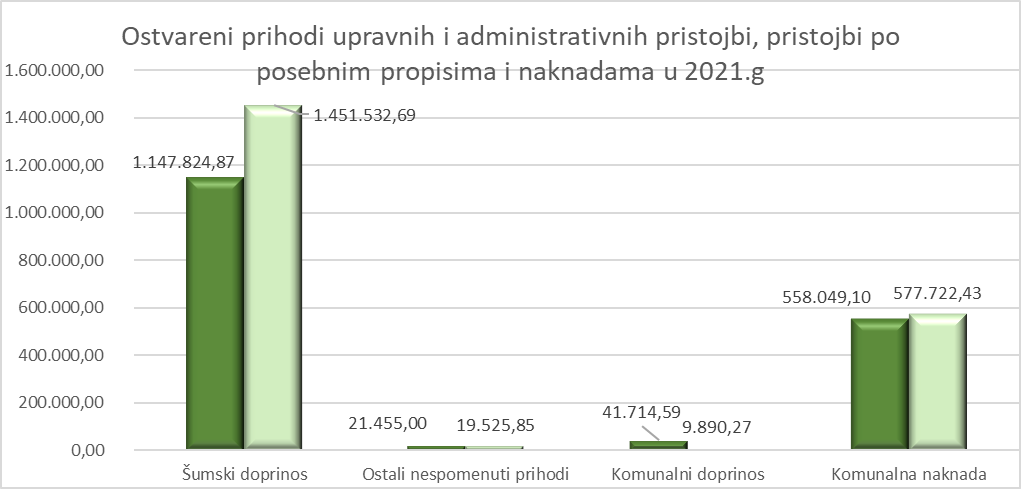 PRIHODI OD PRODAJE PROIZVODA I ROBE TE PRUŽENIH USLUGA I PRIHODI OD DONACIJAPrihodi od prodaje proizvoda i robe te pruženih usluga odnose se na 10% Naknade za uređenje voda i ostalih prihoda kao što su kazne i upravne mjere.Tablica 5. Prikaz prihoda od prodaje proizvoda i roba te pruženih usluga i prihoda od donacija Općine Sirač za 2021. godinu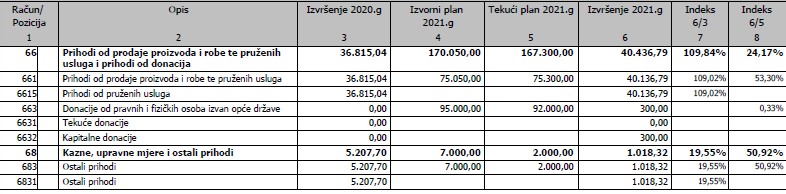 PRIHODI OD PRODAJE NEFINANCIJSKE IMOVINEPrihodi od prodaje ne proizvedene imovine odnosi se na:Prihod od prodaje poljoprivrednog zemljišta koji nisu ostvareni kao iPrihod od prodaje zemljištaPrihodi od prodaje proizvedene dugotrajne imovine odnose se na:Prihode od stanova izuzetih iz pretvorbe u iznosu od 7.996,40 knTablica 6. Prikaz prihoda od prodaje nefinancijske imovine Općine Sirač za 2021. godinu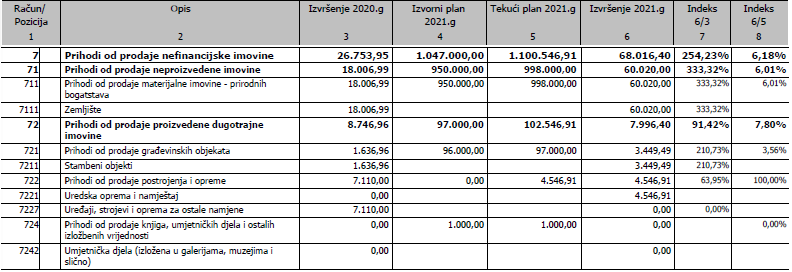 RASHODI I IZDACI PRORAČUNARashodi i izdaci po ekonomskoj klasifikacijiProračun Općine Sirač sastoji se od dva razdjela i tri glave u kojima se jedan razdjel naziva Predstavnička i izvršna tijela, sa glavama Općinsko vijeće i Ured načelnik. Drugi razdjel je Jedinstveni upravni odjel sa istovjetnim nazivom glave.Aktivnost je dio programa za koji nije unaprijed utvrđeno vrijeme trajanja, a u kojem su planirani rashodi i izdaci za ostvarivanje ciljeva utvrđenih programom.Projekt je dio programa za koji je unaprijed utvrđeno vrijeme trajanja, a u kojem su planirani rashodi i izdaci za ostvarivanje ciljeva utvrđenih programom. Projekt se planira jednokratno, a može biti tekući ili kapitalni.U nastavku se daje prikaz rashoda prema ekonomskoj klasifikaciji odnosno prema osnovnim skupinama rashoda i izdataka od 01.01. do 31.12.2021.godine koji su ostvareni u iznosu od 12.243.311,60 kuna.Graf 6. Planirani rashodi i izdatci Općine Sirač od 01.01.-31.12.2021.g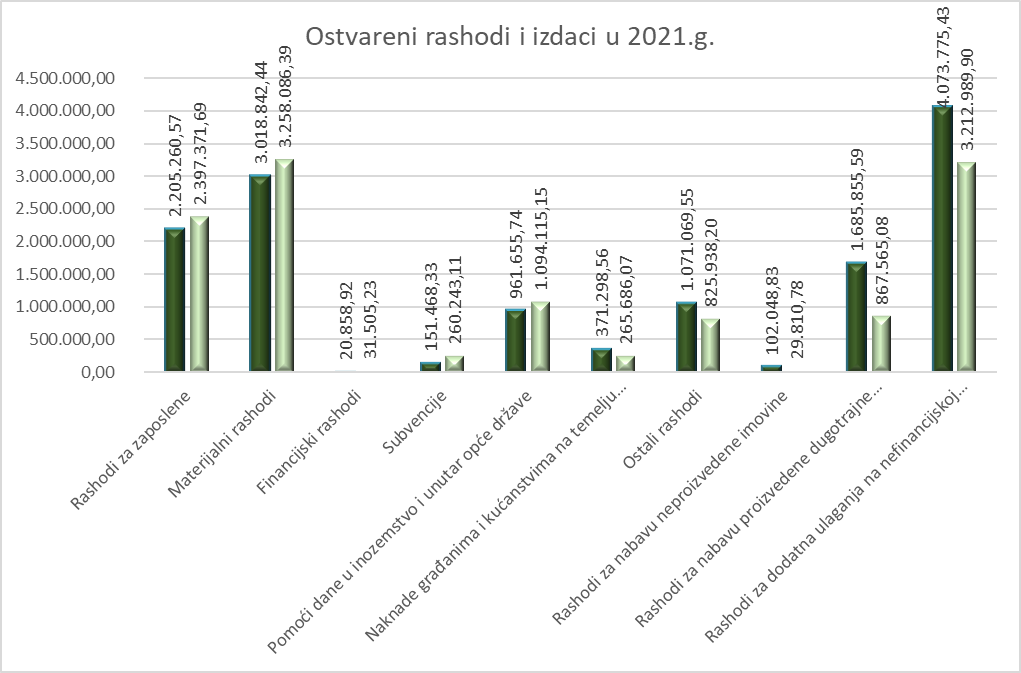 Tablica 8. Izvršeni rashodi i izdaci proračuna Općine Sirač za 2021. godinu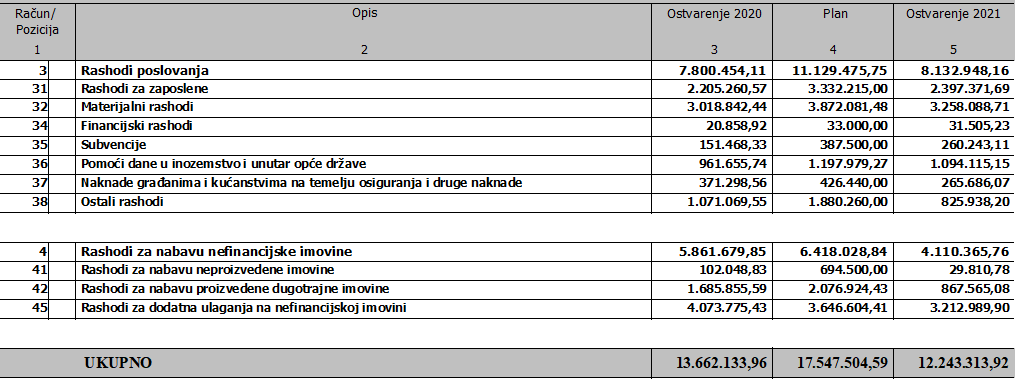 U nastavku se daje pojašnjenje ostvarenih rashoda i izdataka proračuna za 2021.godinu po skupinama rashoda.RASHODI POSLOVANJARashodi poslovanja ostvareni su u iznosu 8.132.945,84 kuna. Rashodi poslovanja obuhvaćaju rashode za zaposlene, materijalne i financijske rashode, rashode za subvencije, pomoći, naknade i ostale rashode.Rashodi za zaposleneRashodi za zaposlene su ostvareni u iznosu od 2.397.371,69 kuna a odnose se na rashode za zaposlene u Jedinstvenom upravnom odjelu, plaća načelnika odnosno izvršne vlasti, te plaće zaposlenika zaposlenih temeljem programa javnih radova po poticajnoj mjeri Hrvatskog zavoda za zapošljavanje. Rashodi za zaposlene obuhvaćaju bruto plaće, doprinose na plaće i ostale rashode za zaposlene, te plaće za program zapošljavanja žena iz programa „Zaželi – učim, radim, pomažem“.Tablica 9. Izvršeni rashodi za zaposlene Općine Sirač za 2021. godinu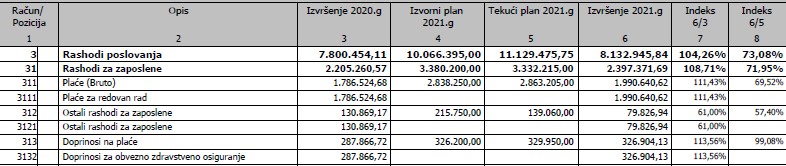 Materijalni rashodiMaterijalni rashodi su ostvareni u iznosu 3.258.086,39 kuna, a odnose se na rashode za izvršavanje programskih aktivnosti i redovno poslovanje općinske uprave.U strukturi materijalnih rashoda najveći je udjel rashoda za usluge koji su ostvareni u iznosu od 2.352.830,83 kune. Rashodi za usluge odnose se na komunalne usluge, intelektualne usluge, usluge tekućeg i investicijskog održavanja objekata i druge rashode vezane za objekte općinske uprave, te na tekuća i investicijska održavanja objekata komunalne infrastrukture kao što je održavanje zelenihpovršina, nerazvrstanih cesta, javne rasvjete, kanalske mreže i slično. U rashodima za usluge uključena je i izrada projektne dokumentacije.Ostali rashodi unutar skupine materijalnih rashoda su naknade za rad predstavničkih i izvršnih tijela, povjerenstava i slično, rashodi za reprezentaciju, sudske, administrativne i slične pristojbe, te rashodi protokola.Tablica 10. Izvršeni materijalni rashodi Općine Sirač za 2021. godinu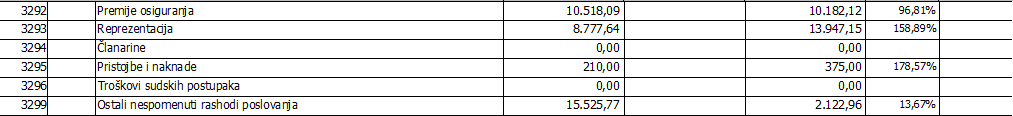 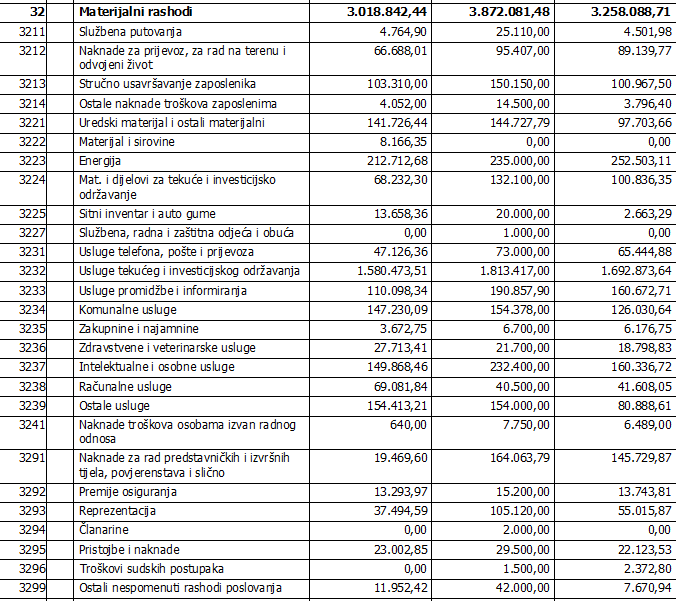 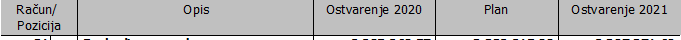 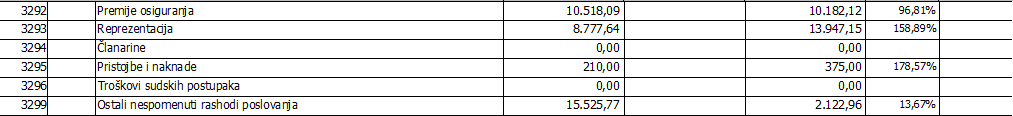 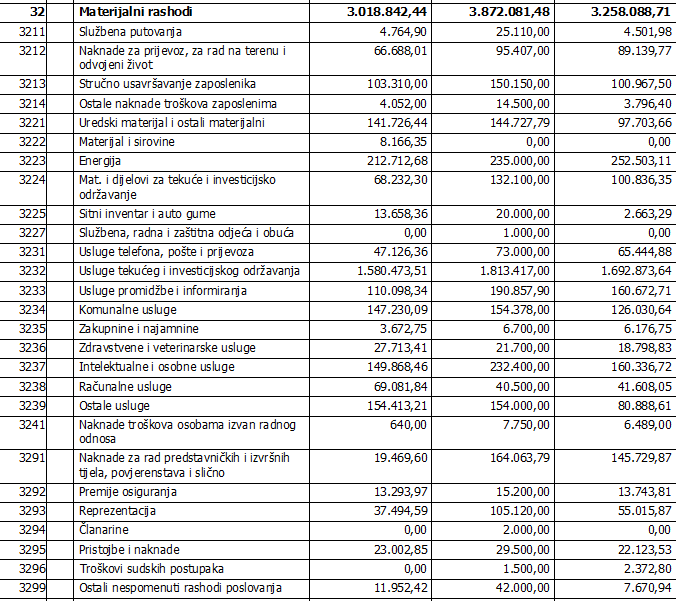 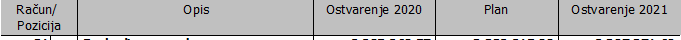 Financijski rashodiFinancijski rashodi su ostvareni u iznosu 31.505,23 kune u 2021. godine. Unutar skupine financijskih rashoda ostvareni su rashodi za bankarske usluge i usluge platnog prometa, te ostale nespomenute financijske rashode.Tablica 11. Izvršeni financijski rashodi Općine Sirač za 2021. godinuSubvencije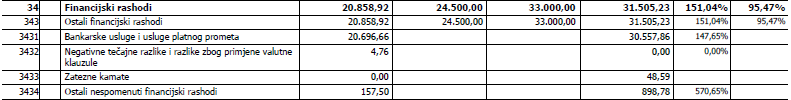 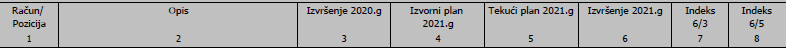 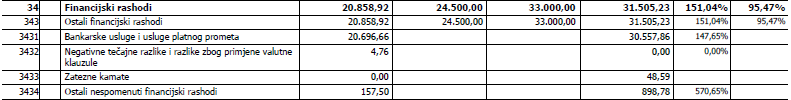 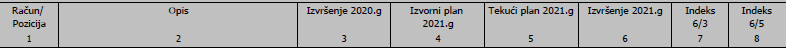 Subvencije su u 2021. godini ostvarene u iznosu od 260.243,11 kuna a odnose se na:Subvencije trgovačkim društvima izvan javnog sektora u iznosu od 158.417,13 knSubvencije malim obrtnicima u iznosu od 101.825,98 kn Tablica 12. Izvršene subvencije Općine Sirač za 2021. godinu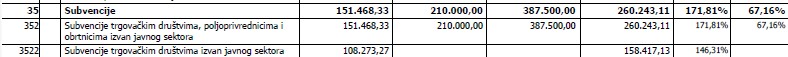 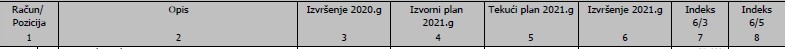 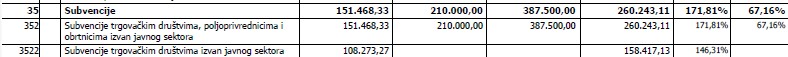 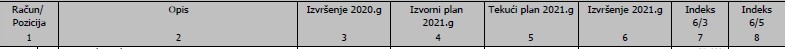 Pomoći dane u inozemstvo i unutar opće državePomoći su ostvarene u iznosu od 1.094.115,15.kuna, a odnose se na:predškolski i školski odgoj u iznosu 578.020,87 knpomoći gradskim proračunima za JVP po obrascu P2/2 i pomoći za decentralizirane izdatke u iznosu 215.843,87 knkapitalna pomoć izvanproračunskim korisnicima državnog proračuna (15% sredstava za žute kante) u iznosu 17.799,27 knfinanciranje Razvojne agencije u iznosu 47.951,14 knfinanciranje Javne vatrogasne postrojbe grada Daruvara za plaće djelatnika u iznosu 230.000,00 knTablica 13. Izvršene pomoći Općine Sirač za 2021. godinu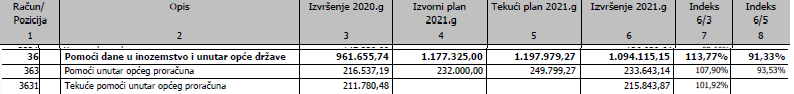 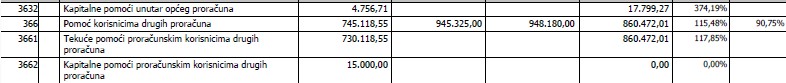 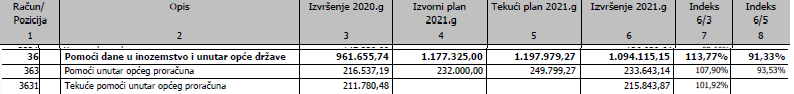 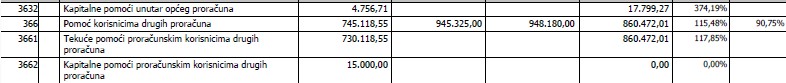 Naknade građanima i kućanstvima na temelju osiguranja i druge naknadeNaknade građanima i kućanstvima na temelju osiguranja i druge naknade ostvarene su u iznosu 265.686,07 kune u 2021. godini. Naknade građanima i kućanstvima odnose se najvećim dijelom na naknade unutar Socijalnog programa Općine Sirač.Unutar ove skupine rashoda nalaze se i rashodi za stipendije studentima i učenicima, novčana donacija za novorođenu djecu i oslobađanje od plaćanja komunalnog doprinosa (potpora mladih obitelji).Tablica 14. Ostvarene naknade građanima i kućanstvima na temelju osiguranja i druge naknade Općine Sirač za 2021. godinu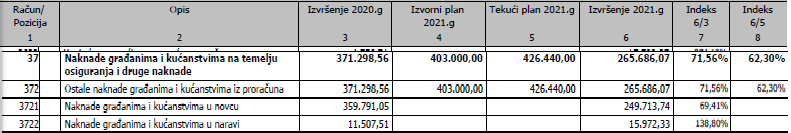 Ostali rashodiOstali rashodi obuhvaćaju tekuće i kapitalne donacije. U 2021. godini ostvarene su u iznosu 825.938,20 kuna. Rashodi za tekuće i kapitalne donacije odnose se na financiranje:programa javnih potreba u kulturi,javnih potreba u sportu,socijalnoj skrbi,vjerskih zajednicapolitičkih stranaka i udrugaizgradnje komunalne infrastrukture (plinovod, vodovod, kanalizacija) Tablica 15. Ostvareni ostali rashodi Općine Sirač za 2021. godinu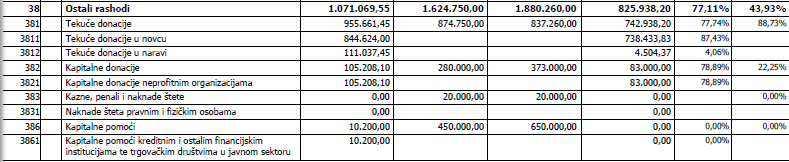 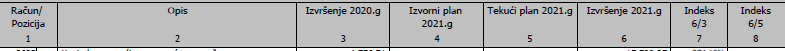 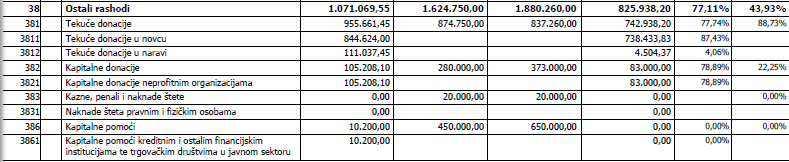 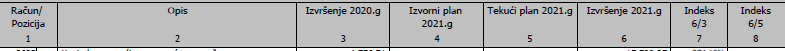 RASHODI ZA NABAVU NEFINANCIJSKE IMOVINERashodi za nabavu nefinancijske imovine ostvareni su u iznosu od 4.110.365,76 kune. Rashodi za nabavu nefinancijske imovine obuhvaćaju rashode za nabavu ne proizvedene i proizvedene dugotrajne imovine i rashode za dodatna ulaganja na nefinancijskoj imovini.Rashodi za nabavu neproizvedene imovinePod navedenim iznosom od 29.810,78 kuna ostvarena je:nabava zemljišta koje je darovano Udruzi Nijemaca i Austrijanaca u vrijednosti 15.000,00ugradnja balkonskih i ulaznih vrata te dvokrilnih prozora u Područnu školu u Kipu u iznosu 14.810,78 kn.Tablica 16. Ostvareni rashodi za nabavu ne proizvedene imovine Općine Sirač za 2021. godinu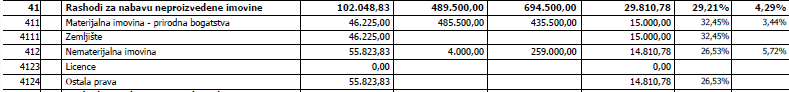 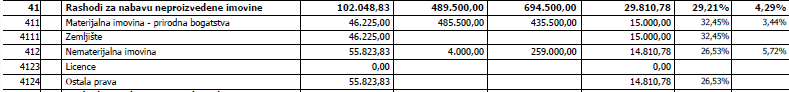 Rashodi za nabavu proizvedene dugotrajne imovineRashodi za nabavu proizvedene dugotrajne imovine ostvareni su u iznosu od 867.565,08 kuna, a odnose se na:izradu tehničke dokumentacije i rekonstrukcija Zvonimirove uliceasfaltiranje kolnih ulaza u Krešimirovoj uliciizradu projektne dokumentacije s troškovnikom za rekonstrukciju postojećeg nogostupa u Kipuodržavanje i uređenje prilaza na groblju Šibovacizrada sustava zaštite od munje IPS na mrtvačnici Miljanovacračunalnu opremu (monitor) i telefonerashladni agregat u Hrvatskom domunadzorne kamere na eko otocimakolica za prijevoz lijesa i božićna jelkaizmjene i dopune Urbanističkog plana uređenja za poduzetničku zonu Lanara-Konačan prijedlog planakompresor za civilnu zaštituelektronska meta za Streljačko društvo Pobjedatableti za vijećnike novog saziva VijećaTablica 17. Ostvareni rashodi za nabavu proizvedene dugotrajne imovine Općine Sirač za 2021. godinu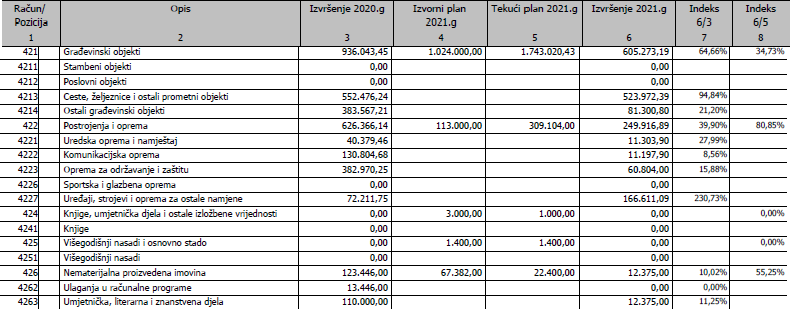 Rashodi za dodatna ulaganja na nefinancijskoj imoviniRashodi za dodatna ulaganja na nefinancijskoj imovini ostvarena su u iznosu od 3.212.989,90 kuna, a odnose se narekonstrukciju i opremanje doma Šibovac,izrada nadstrešnice i fasade na zgradi Hrvatskog doma u Siračuuređenje parkirališnog prostora ispred društvenog doma u Kipurekonstrukcija i nadzor Društvenog doma u Kipu faza II.Radovi na rekonstrukciji vijećnice u zgradi OpćineTablica 18. Ostvareni rashodi za dodatna ulaganja na nefinancijskoj imovini Općine Sirač za 2021. godinu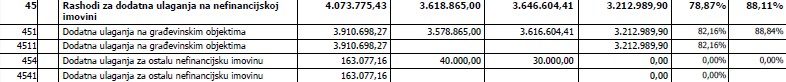 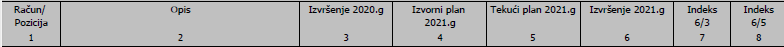 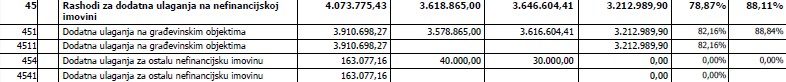 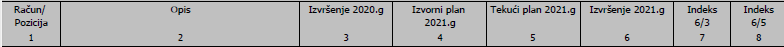 Rashodi i izdaci po izvoru financiranja: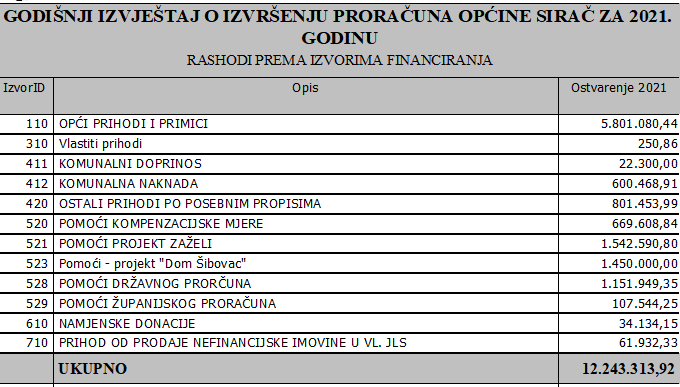 Slika 1.Razdjel 001 Predstavnička i izvršna tijelaProračun Općine SiračRazdjel 002 Jedinstveni upravni odjelGlava 00101 Općinsko vijeće 298.078,80Glava 00120 Ured načelnika 425.885,33Glava 00103 Vijeće nacionalnih manjina4.301,94Glava 00201 Jedinstveni upravni odjel9.056.925,57Glava 00202 Komunalna infrastruktura 613.023,19Glava 00203 Komunalne djelatnosti 1.845.096,771001 Javna uprava 158.691,811003 Javna uprava i administracija 425.885,331004 Nacionalne manjine 4.301,941005 Javna uprava i administracija 1.285.168,00Program 1006 Upravljanje imovinom3.526.936,061017 Izgradnja komunalne infrastrukture 613.023,191026 Održavanje nerazvrstanih cesta 672.769,451027 Održavanje javnih površina 9.528,801002 Izbori139.384,991007 Javne potrebe u školstvu 662.151,151008 Socijalna skrb 197.924,291035 Legalizacija komunalne infrastrukture 0,001029 Održavanje javnih zelenih površina 310.098,611030 Održavanje građevina, uređaja i predmeta javne 458.272,511009 Promicanje kulture 76.869,75Razvoj sporta i rekreacije 280.000,001031 Održavanje groblja i mrtvačnica 5.323,381032 Održavanječistoće javnih površina29.840,231011 Razvoj civilnog društva230.944,371012 Organiziranje i provođenje zaštite i spašavanja 723.757,521033 Održavanje javne rasvjete 215.421,831034 Dezinfekcija, dezinsekcija i deratizacija 61.200,001013 Jačanje gospodarstva 312.954,251014 Potpora poljoprivredi 38.096,281036 Nabava kamenog materijala 82.641,961019 Zaštita okoliša83.998,101020 Poduzetnička zona Lanara 12.375,001021 Zaželi – učim, radim, pomažem 1.622.750,801024 Javna ustanova Komus Sirač0,00POSEBNI DIO PRORAČUNARAZDJEL PREDSTAVNIČKA I IZVRŠNA TIJELA (001)GLAVA OPĆINSKO VIJEĆE (00101)Općinsko vijeće predstavničko je tijelo građana i tijelo lokalne samouprave koje donosi akte u okviru prava i dužnosti Općine kao jedinice lokalne samouprave. U okviru svog djelokruga Općinsko vijeće između ostalog donosi Statut Općine, odluke i druge opće akte kojima uređuje pitanja iz samoupravnog djelokruga Općine, donosi općinski proračun, odluku o izvršenju proračuna i nadzire ukupno materijalno i financijsko poslovanje Općine te odlučuje o drugim pitanjima utvrđenim zakonima i Statutom Općine.Program 1001 Javna upravaOstvarena sredstva Općinskog vijeća iznose 158.693,81 kuna odnosno 65,03%.Obuhvaćaju rashode za redovan rad, materijalne rashode predstavničkog tijela, naknade, protokole i promidžbu.Program 1002 IzboriProgram je ostvaren u iznosu od 139.384,99 kn odnosno sa 97,95 %, a planiran je s 90.000,00 kn što je više za 49.384,99 kn. Troškovi Lokalnih izbora odnose se na troškove uredskog materijala, usluge promidžbe i informiranja te naknade članovima povjerenstava. Održana su dva kruga izbora. Dio je financiran od strane županije u iznosu od 72.994,25 kn a razliku od 66.390,74 kn financira Općina Sirač. U kolovozu je isplaćen trošak izborne promidžbe u iznosu od 9.896,92 kn koji je financirala Općina Sirač sukladno Zakonu. Pozicija je u trećim Izmjenama i dopunama proračuna povećana.GLAVA URED NAČELNIKA (00102 )Načelnik zastupa Općinu Sirač i nositelj je izvršne vlasti Općine. Obavlja poslove propisane Zakonom o lokalnoj i područnoj (regionalnoj) samoupravi te Statutom Općine Sirač.Program 1003 Javna uprava i administracijaOstvarena sredstva za provođenje ovog programa iznose 425.885,33 kuna što je 81,63 % a odnose se na rashode za redovan rad i protokolarne poslove načelnika i njegovog zamjenika, te proračunsku pričuvu u iznosu od 20.000,00 kn koja nije izvršena.GLAVA VIJEĆA NACIONALNIH MANJINA (00103) Program 1004 Nacionalne manjineOstvarena sredstva ovog programa iznose 4.301,94 kn za redovan rad i funkcioniranje Vijeća češke nacionalne manjine i Vijeća srpske nacionalne manjine.RAZDJEL JEDINSTVENI UPRAVNI ODJEL (002)GLAVA JEDINSTVENI UPRAVNI ODJEL (00201)Ukupni troškovi jedinstvenog upravnog odjela u 2021.g iznose 9.056.925,57 kn, a raspoređeni su u slijedeće programe:Program 1005 Javna uprava i administracijaObuhvaća poslove Jedinstvenog upravnog odjela koji ima 6 zaposlenika, a to su upravno-pravni poslovi, opći i administrativni poslovi, financijsko-planski, materijalno-financijski i računovodstveni poslovi, informatički poslovi, pomoćno-tehnički poslovi i ostali.Ostvarena sredstva u iznosu od 1.285.168,00 kn su raspoređena na rashode za :plaće, doprinose i naknade administrativnog, tehničkog i stručnog osoblja,materijalne rashode,zajedničke troškove službe kao što su uredski materijal, usluge telefona, interneta, poštarina, usluge promidžbe i informiranja, oglasa, licence, usluge odvjetnika i pravnog savjetovanja,geodetsko-katastarske usluge, računalne usluge, pristojbefinancijske rashodenabavu opreme-sitnog inventara, računala i računalne opreme, uredskog namještaja i slično.Program 1006 Upravljanje imovinomOstvarena sredstva u ukupnom iznosu od 3.526.930,06 kuna odnosno 73,73% odnose se na:Aktivnost A 100086 Tekuće i investicijsko uređenje Hrvatskog doma izvršeno je u iznosu od 477.568,19 kn što je za 17.899,94 kn više u odnosu na planirano. Sredstva su utrošena za zamjenu rashladnog agregata, usluge stručnog nadzora na adaptaciji doma, radove na adaptaciji ovojnice Hrvatskog doma i izradu nadstrešnice u Hrvatskom domu.Aktivnost A 100100 Tekuće i investicijsko uređenje (bivše) škole Pakrani nije ostvareno, plan je s uređenjem započeti u sljedećem polugodištu ako nam financijska situacija to bude dopuštala.Aktivnost A 100107 Tekuće i investicijsko uređenje zgrade Općine ostvareno je u iznosu od 248.790,55 kn za rekonstrukciju vijećnice u zgradi općine ( rušenje zida, gletanje i krečenje zidova, postavljanje parketa i bojanje i dr.)Aktivnost K100014 Ulaganja na objektima nije ostvareno.Aktivnost K100015 Nabava objekata nije ostvareno.Aktivnost K100014 Nabava imovine – otkup zemljišta je ostvareno u iznosu od 15.000,00 kn za kupnju građevinskog zemljišta koje je darovano Udruzi Nijemaca i Austrijanaca.Aktivnost K100080 Rekonstrukciju i opremanje doma Šibovac ostvarena je u iznosu od 1.827.342,25 kn za soboslikarske radove, postavljanje rukohvata na stepeništu, postavljanje ovojnice, postavljanje keramike, postavljanje el.instalacija, postavljanje grijanja, uređenje parkirališta i opremanje doma.Aktivnost K100119 Adaptacija i investicijsko uređenje doma kulture Kip ostvareno je u iznosu 663.592,91 kn za grubo i fino žbukanje unutarnjih zidova i stropova, izrada glazure na zidovima, postavljanje toplinske izolacije, unutarnje stolarije i podnih pločica, bojanje zidova, postavljanje ograde na stepeništu i sanitarne opreme, usluge stručnog nadzora i uređenje parkirališta ispred doma.Aktivnost K100121 Izgradnja TKC Sirač nije ostvarena.Aktivnost K100154 Izgradnja civilne streljane nije ostvarena u 2021.gAktivnost K100155 Rekonstrukcija i dogradnja dječjeg vrtića nije ostvarena u 2021.gAktivnost T100013 Redovno tekuće i investicijsko održavanje zgrada i prostora u vlasništvu Općine Sirač ostvarena je u iznosu od 294.642,16 kn (električna energija, plin, voda, materijal i sredstva za čišćenje, usluge održavanja, iznošenje i odvoz smeća, dimnjačarske usluge, legalizacija općinskih objekata i sl).Program 1007 Javne potrebe u školstvuOstvarena sredstva u iznosu od 662.151,15 kuna odnosno 92,89 % u odnosu na planirano, obuhvaćaju slijedeće:Aktivnost A100018 Predškolsko obrazovanje – ostvarena je u iznosu od 561.115,37 kuna obuhvaća financijske i materijalne uvjete za rad dječjeg vrtića. Temeljem Zakona o predškolskom odgoju i naobrazbi (NN 10/97, 107/07, 94/13) djelatnost predškolskog odgoja i naobrazbe, te skrbi o djeci predškolske dobi sastavni je dio sustava odgoja i naobrazbe, a financira se sredstvima lokalnog proračuna, te sudjelovanjem roditelja u cijeni programapredškolskog odgoja što ih ostvaruju njihova djeca. Osnovni nositelj provedbe programa javnih potreba u predškolskom odgoju je naš vrtić pri Osnovnoj školi Sirač koji provodi redoviti primarni program predškolskog odgoja za oko 30-tak djece s područja Općine Sirač.Aktivnost A100019 Osnovnoškolsko obrazovanje je ostvarena u iznosu 18.485,78 kn za knjige za školsku knjižnicu (3.000,00 kn) i 14.810,78 kn za ugradnju balkonskih i ulaznih vrata  u Područnoj školi Kip.Aktivnost A100020 Srednjoškolsko i ostalo obrazovanje – ostvarena sredstva u iznosu od 56.000,00 kuna odnose se na stipendiranje učenika i studenata.Aktivnost A100156 Sufinanciranje školskog pribora – ostvareno je u iznosu od 26.550,00 kn za sve učenike Osnovne škole u Siraču.Program 1008 Socijalna skrbOstvarena sredstva u iznosu od 197.924,29 kune obuhvaćaju:Aktivnost A100021 Novčana pomoć - jednokratne novčane pomoći ostvarene su u iznosu od 4.300,00 kn.Aktivnost A100022 Naknada za troškove stanovanja ostvarena je u iznosu od 3.893,03 kn za stanovnike Općine Sirač.Aktivnost A100023 Pomoć za novorođenu djecu na području Općine Sirač ostvarena je u iznosu od 22.000,00  kn za devet novorođenčadi.Aktivnost A100024 Humanitarna djelatnosti Crvenog križa Daruvar	ostvarena je u iznosu od 7.000,00 kn.Aktivnost A100066 Financiranje i sufinanciranje toplog obroka učenicima O.Š. Siračostvarena je u iznosu od 43.644,50 kn a broj obroka je varirao tokom godine.Aktivnost A100083 Podmirenje troškova socijalno ugroženih osoba ostvarene su u iznosu od 14.165,30 kn za plaćanje troškova vrtića samohranim roditeljima.Aktivnost A100145 Pomoć umirovljenicima s manjim primanjima je ostvarena u iznosu od 36.900,00 za Božićnicu.Aktivnost A100146 Pomoć mladim obiteljima za kupnju ili adaptaciju stambenog prostora ostvarena je u iznosu od 33.471,46 kn oslobađanjem od plaćanja komunalnog doprinosa i financijskom pomoći.Aktivnost A100159 Pomoć za ogrjev je ostvarena u iznosu od 32.550,00 kn za obitelji koja nemaju primanja.Program 1009 Promicanje kultureSredstva su ostvarena u iznosu od 79.869,75 kuna, a obuhvaćaju:Aktivnost A100027 Financiranje programa i projekata u kulturi je ostvareno u iznosu od 73.000,00 kn. Nakon raspisanog natječaja za kulturu sredstva su dodijeljena KUD-u Kamen Sirač.Aktivnost A100029 Dani šljiva i rakija nije održana zbog Covida.Aktivnost A100030 Maskenbal nije održan zbog Covida.Aktivnost A100031 Advent, humanitarni koncert i doček Nove godine je ostvarena u iznosu od 3.671,75 kn za Božićne pakete za djecu.Aktivnost A100082 Dani kulture nacionalnih manjina je ostvarena u iznosu od 3.198,00 kn za financiranje troškova rasvjete.Aktivnost K100028 Spomenik kulture „Stari grad“ u 2021.g nije ostvarena.Program 1010 Razvoj sporta i rekreacijeSportske udruge su primile sredstva za redovan rad u ukupnom iznosu od 280.000,00 kn .Aktivnost A100032 Financiranje programa i projekata u sportu odnose se na financiranje prijavljenih projekata i programa udruga građana vezanih za promicanje i razvoj sporta na području Općine Sirač putem javnog natječaja kako slijedi:NK Kamen Sirač 180.000,00 knŠportsko ribolovno društvo Pastrva 40.000,00 knStreljačko društvo Pobjeda 60.000,00 kn.Program 1011 Razvoj civilnog društvaOstvarena sredstva u iznosu od 230.944,37 kuna obuhvaćaju:Aktivnost A100033 Pomoć vjerskim zajednicama ostvarena su u iznosu od 36.000,00 kn kroz tekuće i kapitalne donacije Pravoslavnoj crkvi i Rimokatoličkoj crkvi.Aktivnost A100034 Financiranje političkih stranaka ostvareno je u iznosu od 11.270,00 kn za redovito godišnje financiranje političkih stranaka i nezavisnih članova Općinskog vijeća Općine Sirač.Aktivnost A100035 Redovna djelatnost udruga ostvarena je u iznosu od 162.224,37 kn za financiranje javnih potreba u području djelovanja udruga građana prijavljenih na javni natječaj i javni poziv.Javni poziv u ukupnom iznosu od 22.000,00 kn (Pčelarska udruga Bagrem, Udruga osoba s invaliditetom Daruvar, Udruga “Korak dalje“, Češka beseda Šibovac, Udruga za zaštitu potrošača i potrošačkih prava i Rukometni klub Daruvar )Javni natječaj u ukupnom iznosu od 87.720,00 kn (HVIDRA Daruvar, Matica umirovljenika, Udruga Nijemaca i Austrijanaca i UHDDR Sirač)Iznos od 4.504,37 kn doniran je udruzi Jedni za druge Općine Sirač koja je za vrijeme potresa u Petrinji volontirala. Pozicija je u trećim Izmjenama i dopunama proračuna povećana. Udruzi Nijemaca i Austrijanaca darovano je zemljište u vrijednosti od 48.000,00 kn za izgradnju Njemačke kuće.Aktivnost A100085 Proračunski korisnici drugog proračuna je ostvarena u iznosu od 1.500,00 kn Pučkom otvorenom učilištu Daruvar a odnosi se na financiranje javnih potreba proračunskih korisnika drugih proračuna prijavljenih na javni natječaj .Aktivnost A100122 Wifi4EU je ostvarena u iznosu od 19.950,00 kn za održavanje interneta u užem centru Sirača. Pozicija je u trećim Izmjenama i dopunama proračuna povećana.Program 1012 Organiziranje i provođenje zaštite i spašavanjaOstvarena sredstva u iznosu 723.757,52 kunu obuhvaćaju:Aktivnost A 100036 Vatrogasna zajednica Općine Sirač ostvarena je u iznosu od 229.000,00 kn za redovan rad.Aktivnost A 100037 Javna vatrogasna postrojba Grada Daruvara ostvarena je u iznosu od 445.843,87 kn za redovan rad:Pomoći po obrascu P2/2 za JVP Daruvar 20.193,87 kn.Ustupljeni prihodi za decentralizirane izdatke 195.650,00 kn.Plaće za djelatnike u JVP Daruvar (sukladno sporazumu) 230.000,00 kn.Aktivnost A100038 Civilna zaštita ostvarena je u iznosu od 42.913,65 kn od toga 31.351,15 kn za kompresor.Aktivnost A100039 Hrvatska gorska služba spašavanja	ostvarena je s 6.000,00 kn za popravak vozila.Program 1013 Jačanje gospodarstvaOstvarena sredstva u iznosu 312.954,25 kuna odnose se na:Aktivnost A100041 LAG Bilogora-Papuk je ostvarena sa 7.000,00 kn (plaćanje članarine).Aktivnost A100087 Razvojna agencija Grada Daruvara ostvarena je za tekuće pomoći u iznosu od 47.951,14 kn za plaće.Aktivnost A100137 Potpora gospodarstvu je ostvarena u iznosu od 258.003,11 kn u vidu subvencija trgovačkim društvima u iznosu 158.417,13 kn i malim obrtnicima u iznosu 99.585,98 kn.Program 1014 Potpora poljoprivrediOstvarena sredstva u iznosu od 38.096,28 kuna odnose se na:Aktivnost A100042 Poticanje poljoprivrede za subvencioniranje sadnica šljiva, za projekte u poljoprivredi i za potpore poljoprivrednicima. Ministarstvo je početkom godine ukinulo spomenutu mjeru i čeka se donošenje nove. Iznos od 35.856,28 kn je isplaćen za štete nastale od elementarne nepogode što je financirano od strane države.Program 1019 Zaštita okolišaOstvarena sredstava iznose 83.998,10 kuna, a odnose se na:Aktivnost A100058 Redovne aktivnosti 17.448,83 kn za usluge zbrinjavanja pasa lutalica.Aktivnost K100067 Nabava opreme za zaštitu okoliša je ostvarena sa 66.549,27 kn za tekstilne kontejnere i žute kante za plastiku.Program 1020 Poduzetnička zona LanaraOstvarena sredstva u iznosu od 12.375,00 kuna za slijedeće:Aktivnost K10084 Otkup zemljišta za Poduzetničku zonu Lanara iznosi 0,00 kn.Aktivnost K100090 Izgradnja trafo-stanice u poduzetničkoj zoni iznosi 0,00 kn.Aktivnost K100127 Prostorno uređenje Poduzetničke zone Lanara ostvarena je s 12.375,00 kn a planirana je u iznosu od 5.000,00 kn. Pozicija je u trećim Izmjenama i dopunama proračuna povećana.Program 1021 Program Zaželi - učim, radim, pomažemOstvarena sredstva u iznosu 1.622.750,80 kuna za slijedeće:Aktivnost A100093 Zapošljavanje i obrazovanje žena ostvarena je u iznosu od 1.408.773,01 kn za trošak plaća, putne troškove,  božićnice, tečajeve i dr.Aktivnost A100094 Promidžba i vidljivost ostvarena je s 44.000,00 kn.Aktivnost A100095 Upravljanje projektom i administracija je ostvarena s 169.977,79 kn a planirana je s 97.000,00 kn. Pozicija je u trećim Izmjenama i dopunama proračuna povećana. Povećanje se odnosi na troškove vođenja projekta koji nisu bili planirani jer još nije bio sklopljen ugovor o istome.U programu Zaželi zaposleno je 25 žena, a obuhvaćeno je 150 korisnika.Program obuhvaća troškove za plaće i naknade, troškove promidžbe, troškove upravljanja projektom i administracija.Program 1024 Javna ustanova KOMUS SIRAČSufinanciranje rada ustanove u 2021.g je ostvareno s 0,00 kuna.GLAVA KOMUNALNA INFRASTRUKTURA (00202)Program 1017 Izgradnja komunalne infrastruktureOstvarena sredstva u iznosu 613.023,19 kuna obuhvaćaju:Aktivnost A100120 Sanacija nogostupa u Kipu je ostvarena s 36.875,00 kuna za usluge izrade projektne dokumentacije za rekonstrukciju nogostupa.Aktivnost K100052 Izgradnja plinovoda iznosi 0,00 kn, planira se ostvarenje u narednoj godini kada se složi financijska konstrukcija sa izvoditeljima radova.Aktivnost K100053 Izgradnja kanalizacije iznosi 0,00 kn planira se ostvarenje u narednoj godini kada se složi financijska konstrukcija sa izvoditeljima radova.Aktivnost K100054 Izgradnja vodovoda iznosi 0,00 kn planira se ostvarenje u narednoj godini kada se složi financijska konstrukcija sa izvoditeljima radova.Aktivnost K100055 Izgradnja javne rasvjete iznosi 0,00 kn, aktivnost još nije realizirana jer se čeka energetski pregled i izrada glavnog projekta.Aktivnost K100057 Opremanje groblja ostvareno je u iznosu od 7.750,00 kn za izradu glavnog projekta s troškovnikom za uređenje staza na groblju Sirač.Aktivnost K100077 Ulaganja na tuđu imovinu iznosi 0,00 knAktivnost K100106 Rekonstrukcija i sanacija ceste Pakrani – Bijela – Borki iznosi 0,00 kn.Aktivnost K100114 Ulica Kralja Zvonimira ostvarena je se 503.701,96 kuna za izradu tehničke dokumentacije i radova na rekonstrukciju ceste (pripremni radovi, zemljani radovi, radovi na izradi kolničke konstrukcije i radovi na izradi odvodnje).Aktivnost K100115 Krešimirova ulica je ostvarena s 20.270,43 kune za asfaltiranje kolnih ulaza u ulici.Aktivnost K100126 Odvojak u Kipu iznosi 0,00 kn.Aktivnost K100147 Groblje Miljanovac ostvareno je s 11.725,00 kn za usluge stručnog nadzora na radovima izgradnje mrtvačnice i izrade sustava zaštite od munje LPS na mrtvačnici.Aktivnost K100148 Groblje Šibovac ostvareno je u iznosu 32.700,80 kn za uređenje prilaza groblju.Aktivnost K100149 Groblje Kip iznosi 0,00 knAktivnost K100153 Rekonstrukcija i sanacija ceste Sirač-Bijela iznosi 0,00 kn.Program 1035 Legalizacija komunalne infrastruktureOstvarena sredstva u iznosu od 0,00 kuna.GLAVA KOMUNALNE DJELATNOSTI (00203)Ostvarena je u iznosu od 1.845.099,09 kn.Program 1026 Održavanje nerazvrstanih cestaOstvarena sredstva u iznosu od 672.769,45 kuna koji se sastoji od sljedećih aktivnosti:Aktivnost A100128 Održavanje nerazvrstanih cesta ostvareno je u iznosu od 638.635,30 kuna te se odnosi na skup mjera i radnji koje se obavljaju tijekom cijele godine na nerazvrstanim cestama (održavanje prohodnosti i mehaničke ispravnosti cesta, prometne sigurnosti, poboljšanja elemenata cesta i dr.).Aktivnost A100140 Zimsko održavanje cesta ostvareno je u iznosu od 34.134,15 kuna koja se odnosi na usluge tekućeg održavanja nerazvrstanih cesta, parkirališta i nogostupa za vrijeme zimskih uvjeta.Aktivnost A100144 Horizontalnu i vertikalnu signalizaciju u iznosi 0,00 kuna koja se odnosi na usluge nabave i postavljanja potrebne signalizacije.Program 1027 Održavanje javnih površina na kojima nije dopušten promet motornim vozilimaOstvarena sredstva u iznosu od 9.528,80 za održavanje javnih površina.Aktivnost A100129 Održavanje javnih površina na kojima nije dopušten promet motornim vozilima u iznosu od 9.528,80 kn za održavanje i popravke tih površina na kojima se osigurava njihova funkcionalna ispravnost.Program 1029 Održavanje javnih zelenih površinaOstvarena sredstva u iznosu od 310.098,61 kunu.Aktivnost A100131 Održavanje javnih zelenih površina u iznosu 310.098,61 kn utrošena je za košnju, obrezivanje, obnovu, održavanje drveća, ukrasnog grmlja i drugog bilja. Održavanje popločenih površina u parkovima, opreme na dječjim igralištima i drugi poslovi potrebni za održavanje tih površina. Na ovoj aktivnosti nije planirano dovoljno sredstava (ostvareno je 13.098,61 kn više) jer je nekada teško procijeniti koliko će biti košnji na koje najviše utječu vremenske prilike i količina oborina.Program 1030 Održavanje građevina, uređaja i predmeta javne namjenePlanirana sredstva u iznosu od 458.272,51 kuna.Aktivnost A100132 Održavanje građevina, uređaja i predmeta javne namjene u iznosu 458.272,51 kn što je više od planiranog za 13.098,61 kn utrošeno je za održavanje, popravke i čišćenje tih građevina, uređaja i predmeta. Pozicija je u trećim Izmjenama i dopunama proračuna povećana.Program 1031 Održavanje groblja i mrtvačnica unutar grobljaOstvarena su sredstva od 5.323,38 kuna za izvanredne troškove koji mogu nastati za potrebe održavanja groblja i mrtvačnica. Od osnivanja Ustanove Komus Sirač ista podmiruje spomenute troškove iz prihoda od grobne naknade.Program 1032 Održavanje čistoće javnih površinaOstvarena sredstva u iznosu od 29.840,23 kune.Aktivnost A100134 Održavanje čistoće javnih površina u iznosu 29.840,23 kn za čišćenje površina javne namjene (osim javnih cesta), koje obuhvaća ručno i strojno čišćenje i pranje javnih površina (od otpada, snijega, leda i dr.).Program 1033 Održavanje javne rasvjeteOstvarena sredstva u iznosu od 215.424,15 kuna.Aktivnost A100135 Održavanje javne rasvjete u iznosu 215.424,15 kn za upravljanje i održavanje instalacija javne rasvjete (podmirivanje troškova električne energije na javnim površinama, održavanje javne rasvjete i montaža božićnih ukrasa).Program 1034 Dezinfekcija, dezinsekcija i deratizacijaOstvarena sredstva u iznosu od 61.200,00 kuna se odnose na dva tretmana domaćinstva u proljeće i početkom zime.Program 1036 Nabava kamenog materijalaOstvarena sredstva u iznosu od 82.641,96 kuna za obavljanje komunalne djelatnosti nabave kamenog materijala temeljem čl.48., 49., i 50. Zakona o komunalnom gospodarstvu.Izvještaj o zaduživanju na domaćem i stranom tržištu novca i kapitalaOpćina Sirač u razdoblju od 01. 01. do 31. 12. 2021. godine nije se zaduživala na domaćem i stranom tržištu novca i kapitala.Izvještaj o korištenju proračunske zaliheSukladno članku 56. Zakona o proračunu (NN br.87/08, 136/12 i 15/15), sredstva proračunske pričuve mogu se koristiti za nepredviđene namjene za koje u Proračunu nisu osigurana sredstva ili za namjene za koje se tijekom godine pokaže da za njih nisu utvrđena dostatna sredstva jer ih pri planiranju Proračuna nije bilo moguće predvidjeti; za financiranje rashoda nastalih pri otklanjanju posljedica elementarnih nepogoda, epidemija, ekoloških nesreća ili izvanrednih događaja i ostalih nepredviđenih nesreća, te za druge nepredviđene rashode tijekom godine.Visina sredstava proračunske zalihe JLP(R)S utvrđuje se Odlukom o izvršavanju proračuna, a u Općini Sirač za 2021. godinu planirana su u iznosu od 20.000 kn. O korištenju sredstava proračunske pričuve odlučuje Općinski načelnik i o tome izvješćuje Općinsko vijeće u okviru polugodišnjeg i godišnjeg izvještaja o izvršenju proračuna.Proračunska pričuva nije korištena u 2021. godini.Izvještaj o danim jamstvima i izdacima po jamstvimaSukladno članku 91. Zakona o proračunu, JLP(R)S može dati jamstvo pravnoj osobi u njezinom većinskom izravnom ili neizravnom vlasništvu i ustanovi čiji je osnivač, za ispunjenje obveza pravne osobe i ustanove. Općina Sirač u 2021. godini nije davala jamstva niti je imala izdatke po danim jamstvima.Izvještaj o obvezama i obračunatim potraživanjima OBVEZEOBRAČUNATA POTRAŽIVANJAProračunski korisniciOpćina Sirač nema proračunske korisnike jer su Vijeća nacionalnih manjina uključena u proračun sa svim prihodima i rashodima. Dječji vrtić je pri Osnovnoj školi i proračunski je korisnik Bjelovarsko-bilogorske županije.Obrazloženje manjka/viška prihoda:Na kraju obračunskog razdoblja na dan 31. 12. 2021. godine na osnovnim računima podskupine 922 iskazano je kako slijedi:Višak prihoda poslovanja na računu 92211 u iznosu 2.962.878,22 knManjak prihoda od nefinancijske imovine na računu 92222 u iznosu 4.203.488,87 knVišak primitaka od financijske imovine na računu 92213 u iznosu 174.422,72 knOd ostvarenog viška prihoda poslovanja u iznosu 2.962.878,22 kn pokriva se manjak prihoda poslovanja od nefinancijske imovine u iznosu od 4.203.488,87 kn i višak primitaka od financijske imovine u iznosu 174.422,72 kn te se iskazuje manjak prihoda i primitaka od poslovanja u iznosu od 1.066.187,93 kn.Utvrđen manjak prihoda i primitaka poslovanja iz 2021.g u iznosu od 1.066.187,93 kn pokriti će se u 2022.g kada ostvarimo prihode od pomoći države za Sufinanciranje projekta za Dom Šibovac i Financiranje Programa Zaželi.Novčana sredstvaStanje svih novčanih sredstava na dan 31.12.2021. godine iznosi	51.645,89 kuna, kakoslijedi:Obrazloženje je sastavni dio Godišnjeg izvještaja o izvršenju Proračuna Općine Sirač.Predsjednik vijeća:(Branimir Miler, oec.)Popis grafovaGraf 1. Pregled ostvarenih prihoda i primitaka Općine Sirač u 2021.g Graf 2. Pregled ostvarenih prihoda od poreza Općine Sirač u 2021.g Graf 3. Pregled ostvarenih prihoda od pomoći Općine Sirač u 2021.g Graf 4. Pregled planiranih prihoda od imovine Općine Sirač u 2021.gGraf 5. Prikaz planiranih prihoda od upravnih i administrativnih pristojbi, pristojbi po posebnim propisima i naknada  Općine Sirač u 2021.gGraf 6. Planirani rashodi i izdatci Općine Sirač u 2021.gPopis tablicaTablica 1. Prikaz plana prihoda od poreza Općine Sirač za 2021. godinuTablica 2. Prikaz pomoći iz inozemstva i od subjekata unutar općeg proračuna Općine Sirač za 2021. godinuTablica 3. Prikaz prihoda od imovine Općine Sirač za 2021. godinuTablica 4. Prikaz prihoda od upravnih i administrativnih pristojbi, pristojbi po posebnim propisima i naknadama Općine Sirač za 2021. godinuTablica 5. Prikaz prihoda od prodaje proizvoda i roba te pruženih usluga i prihoda od donacija Općine Sirač za 2021. godinuTablica 6. Prikaz prihoda od prodaje nefinancijske imovine Općine Sirač za 2021. godinu Tablica 7. Prikaz primitaka od financijske imovine i zaduživanja Općine Sirač za 2021. godinu Tablica 8. Izvršeni rashodi i izdaci proračuna Općine Sirač za 2021. godinuTablica 9. Izvršeni rashodi za zaposlene Općine Sirač za 2021. godinu Tablica 10. Izvršeni materijalni rashodi Općine Sirač za 2021. godinu Tablica 11. Izvršeni financijski rashodi Općine Sirač za 2021. godinu Tablica 12. Izvršene subvencije Općine Sirač za 2021. godinuTablica 13. Izvršene pomoći Općine Sirač za 2021. godinuTablica 14. Ostvarene naknade građanima i kućanstvima na temelju osiguranja i druge naknade Općine Sirač za 2021. godinuTablica 15. Ostvareni ostali rashodi Općine Sirač za 2021. godinuTablica 16. Ostvareni rashodi za nabavu ne proizvedene imovine Općine Sirač za 2021. godinu Tablica 17. Ostvareni rashodi za nabavu proizvedene dugotrajne imovine Općine Sirač za 2021. godinuTablica 18. Ostvareni rashodi za dodatna ulaganja na nefinancijskoj imovini Općine Sirač za 2021. godinuRAČUN PRIHODA I RASHODAOstvarenje 2020.gPlan 2021.gOstvarenje 2021.gIndeks 3/1Indeks 3/2RAČUN PRIHODA I RASHODA12345Prihodi poslovanja12.253.527,9215.866.239,1210.620.556,990,870,67Prihodi od prodaje nefinancijske imovine26.753,951.100.546,9168.016,402,540,06UKUPNO PRIHODA12.280.281,8716.966.786,0310.688.573,390,870,63Rashodi poslovanja7.800.454,1111.129.475,758.132.948,161,040,73Rashodi za nabavu nefinancijske imovine5.861.679,856.418.028,844.110.365,760,700,64UKUPNO RASHODARAZLIKA VIŠAK/MANJAK13.662.133,9617.547.504,5912.243.313,920,900,70UKUPNO RASHODARAZLIKA VIŠAK/MANJAK-1.381.852,09-580.718,56-1.554.740,531,132,68Ukupan donos viška/manjka iz prethodnihgodina1.712.570,6530.718,56-1.066.187,93Dio koji će se rasporediti/pokriti u razdoblju1.712.570,650,00-1.066.187,93Primici od financijske imovine i zaduživanja0,00550.000,00474.422,720,86Izdaci za financijsku imovinu i otplate zajmova300.000,000,000,000,00NETO FINANCIRANJE-300.000,00550.000,00474.422,72-1,580,86VIŠAK/MANJAK + NETO FINANCIRANJE+ RASPOLOŽIVA SREDSTVA IZPRETHODNIH GODINA30.718,56-30.718,56-2.146.505,74GODIŠNJI IZVJEŠTAJ O IZVRŠENJU PRORAČUNA OPĆINE SIRAČ ZA 2021. GODINUOPĆI DIO PRORAČUNA - PRIHODI PO EKONOMSKOJ KLASIFIKACIJI [T-2]GODIŠNJI IZVJEŠTAJ O IZVRŠENJU PRORAČUNA OPĆINE SIRAČ ZA 2021. GODINUOPĆI DIO PRORAČUNA - PRIHODI PO EKONOMSKOJ KLASIFIKACIJI [T-2]GODIŠNJI IZVJEŠTAJ O IZVRŠENJU PRORAČUNA OPĆINE SIRAČ ZA 2021. GODINUOPĆI DIO PRORAČUNA - PRIHODI PO EKONOMSKOJ KLASIFIKACIJI [T-2]GODIŠNJI IZVJEŠTAJ O IZVRŠENJU PRORAČUNA OPĆINE SIRAČ ZA 2021. GODINUOPĆI DIO PRORAČUNA - PRIHODI PO EKONOMSKOJ KLASIFIKACIJI [T-2]GODIŠNJI IZVJEŠTAJ O IZVRŠENJU PRORAČUNA OPĆINE SIRAČ ZA 2021. GODINUOPĆI DIO PRORAČUNA - PRIHODI PO EKONOMSKOJ KLASIFIKACIJI [T-2]GODIŠNJI IZVJEŠTAJ O IZVRŠENJU PRORAČUNA OPĆINE SIRAČ ZA 2021. GODINUOPĆI DIO PRORAČUNA - PRIHODI PO EKONOMSKOJ KLASIFIKACIJI [T-2]GODIŠNJI IZVJEŠTAJ O IZVRŠENJU PRORAČUNA OPĆINE SIRAČ ZA 2021. GODINUOPĆI DIO PRORAČUNA - PRIHODI PO EKONOMSKOJ KLASIFIKACIJI [T-2]GODIŠNJI IZVJEŠTAJ O IZVRŠENJU PRORAČUNA OPĆINE SIRAČ ZA 2021. GODINUOPĆI DIO PRORAČUNA - PRIHODI PO EKONOMSKOJ KLASIFIKACIJI [T-2]GODIŠNJI IZVJEŠTAJ O IZVRŠENJU PRORAČUNA OPĆINE SIRAČ ZA 2021. GODINUOPĆI DIO PRORAČUNA - PRIHODI PO EKONOMSKOJ KLASIFIKACIJI [T-2]Račun/Pozicija1Račun/Pozicija1Opis2Izvršenje 2020.g3Izvorni plan 2021.g4Tekući plan 2021.g5Izvršenje 2021.g6Indeks 6/37Indeks 6/586Prihodi poslovanja12.253.527,9214.036.542,0015.866.239,1210.620.556,9986,67%66,94%61Prihodi od poreza4.086.761,844.469.425,005.453.460,644.099.300,69100,31%75,17%611Porez i prirez na dohodak3.982.256,214.314.425,005.298.460,643.950.518,9899,20%74,56%6111Porez i prirez na dohodak od nesamostalnog rada3.925.219,604.044.769,61103,05%6112Porez i prirez na dohodak od samostalnih djelatnosti171.693,55147.281,7685,78%6113Porez i prirez na dohodak od imovine i imovinskih prava35.704,9451.223,95143,46%6114Porez i prirez na dohodak od kapitala60.460,7426.412,1043,68%6115Porez i prirez na dohodak po godišnjoj prijavi0,000,006117Povrat poreza i prireza na dohodak po godišnjoj prijavi-210.822,62-319.168,44151,39%613Porezi na imovinu85.042,68141.000,00141.000,00132.170,16155,42%93,74%6131Stalni porezi na nepokretnu imovinu (zemlju, zgrade,kuće i ostalo)660,00660,00100,00%6134Povremeni porezi na imovinu84.382,68131.510,16155,85%614Porezi na robu i usluge19.462,9514.000,0014.000,0016.611,5585,35%118,65%6142Porez na promet19.343,2916.567,7085,65%6145Porezi na korištenje dobara ili izvođenje aktivnosti119,6643,8536,65%63Pomoći iz inozemstva (darovnice) i od subjekata unutar općeg proračuna5.911.070,377.060.127,007.197.998,483.970.224,1667,17%55,16%632Pomoći od međunarodnih organizacija te institucija itijela EU111.718,130,000,000,000,00%6324Kapitalne pomoći od institucija i tijela EU111.718,130,000,00%633Pomoći iz proračuna2.939.798,311.980.141,002.625.264,281.967.604,4666,93%74,95%6331Tekuće pomoći iz proračuna2.398.379,311.556.811,1464,91%6332Kapitalne pomoći iz proračuna541.419,00410.793,3275,87%634Pomoći od ostalih subjekata unutar općeg proračuna133.016,94149.000,00118.450,0086.170,9664,78%72,75%GODIŠNJI IZVJEŠTAJ O IZVRŠENJU PRORAČUNA OPĆINE SIRAČ ZA 2021. GODINUOPĆI DIO PRORAČUNA - PRIHODI PO EKONOMSKOJ KLASIFIKACIJI [T-2]GODIŠNJI IZVJEŠTAJ O IZVRŠENJU PRORAČUNA OPĆINE SIRAČ ZA 2021. GODINUOPĆI DIO PRORAČUNA - PRIHODI PO EKONOMSKOJ KLASIFIKACIJI [T-2]GODIŠNJI IZVJEŠTAJ O IZVRŠENJU PRORAČUNA OPĆINE SIRAČ ZA 2021. GODINUOPĆI DIO PRORAČUNA - PRIHODI PO EKONOMSKOJ KLASIFIKACIJI [T-2]GODIŠNJI IZVJEŠTAJ O IZVRŠENJU PRORAČUNA OPĆINE SIRAČ ZA 2021. GODINUOPĆI DIO PRORAČUNA - PRIHODI PO EKONOMSKOJ KLASIFIKACIJI [T-2]GODIŠNJI IZVJEŠTAJ O IZVRŠENJU PRORAČUNA OPĆINE SIRAČ ZA 2021. GODINUOPĆI DIO PRORAČUNA - PRIHODI PO EKONOMSKOJ KLASIFIKACIJI [T-2]GODIŠNJI IZVJEŠTAJ O IZVRŠENJU PRORAČUNA OPĆINE SIRAČ ZA 2021. GODINUOPĆI DIO PRORAČUNA - PRIHODI PO EKONOMSKOJ KLASIFIKACIJI [T-2]GODIŠNJI IZVJEŠTAJ O IZVRŠENJU PRORAČUNA OPĆINE SIRAČ ZA 2021. GODINUOPĆI DIO PRORAČUNA - PRIHODI PO EKONOMSKOJ KLASIFIKACIJI [T-2]GODIŠNJI IZVJEŠTAJ O IZVRŠENJU PRORAČUNA OPĆINE SIRAČ ZA 2021. GODINUOPĆI DIO PRORAČUNA - PRIHODI PO EKONOMSKOJ KLASIFIKACIJI [T-2]GODIŠNJI IZVJEŠTAJ O IZVRŠENJU PRORAČUNA OPĆINE SIRAČ ZA 2021. GODINUOPĆI DIO PRORAČUNA - PRIHODI PO EKONOMSKOJ KLASIFIKACIJI [T-2]Račun/Pozicija1Račun/Pozicija1Opis2Izvršenje 2020.g3Izvorni plan 2021.g4Tekući plan 2021.g5Izvršenje 2021.g6Indeks 6/37Indeks 6/586341Tekuće pomoći od ostalih subjekata unutar općeg proračuna133.016,9486.170,9664,78%635Pomoći izravnanja za decentralizirane funkcije194.140,91190.000,00190.000,00195.650,00100,78%102,97%6351Tekuće pomoći izravnanja za decentralizirane funkcije194.140,91195.650,00100,78%638Pomoći temeljem prijenosa EU sredstava2.532.396,084.740.986,004.264.284,201.720.798,7467,95%40,35%6381Tekuće pomoći temeljem prijenosa EU sredstavasredstava1.097.599,771.373.478,05125,13%6382Kapitalne pomoći temeljem prijenosa EU sredstava1.434.796,31347.320,6924,21%64Prihodi od imovine443.841,32466.140,00488.180,00450.564,60101,51%92,29%641Prihodi od financijske imovine1.958,841.250,0023.280,0030.653,561564,88%131,67%6413Kamate na oročena sredstva i depozite po viđenju31,7111,7837,15%6414Prihodi od zateznih kamata1.909,2230.641,781604,94%6415Prihodi od pozitivnih tečajnih razlika i razlika zbogprimjene valutne klauzule17,910,000,00%642Prihodi od nefinancijske imovine441.882,48464.140,00464.150,00419.911,0495,03%90,47%6421Naknade za koncesije83.689,7210.120,0012,09%6422Prihodi od zakupa i iznajmljivanja imovine161.780,60140.112,5786,61%6423Naknada za korištenje nefinancijske imovine191.281,09263.687,41137,85%6429Ostali prihodi od nefinancijske imovine5.131,075.991,06116,76%643Prihodi od kamata na dane zajmove0,00750,00750,000,000,00%6432Prihodi od kamata na dane zajmove neprofitnimorganizacijama, građanima i kućanstvima0,000,0065Prihodi od upravnih i administrativnih pristojbi, pristojbi po posebnim propisima i naknada1.769.831,651.863.800,002.557.300,002.059.012,43116,34%80,52%651Upravne i administrativne pristojbe190,24500,00500,0010,745,65%2,15%6513Ostale upravne pristojbe i naknade190,2410,745,65%652Prihodi po posebnim propisima1.169.877,721.321.000,001.934.500,001.471.388,99125,77%76,06%6522Prihodi vodnog gospodarstva597,85330,4555,27%6524Doprinosi za šume1.147.824,871.451.532,69126,46%6526Ostali nespomenuti prihodi21.455,0019.525,8591,01%653Komunalni doprinosi i naknade599.763,69542.300,00622.300,00587.612,7097,97%94,43%6531Komunalni doprinosi41.714,599.890,2723,71%6532Komunalne naknade558.049,10577.722,43103,53%GODIŠNJI IZVJEŠTAJ O IZVRŠENJU PRORAČUNA OPĆINE SIRAČ ZA 2021. GODINUOPĆI DIO PRORAČUNA - PRIHODI PO EKONOMSKOJ KLASIFIKACIJI [T-2]GODIŠNJI IZVJEŠTAJ O IZVRŠENJU PRORAČUNA OPĆINE SIRAČ ZA 2021. GODINUOPĆI DIO PRORAČUNA - PRIHODI PO EKONOMSKOJ KLASIFIKACIJI [T-2]GODIŠNJI IZVJEŠTAJ O IZVRŠENJU PRORAČUNA OPĆINE SIRAČ ZA 2021. GODINUOPĆI DIO PRORAČUNA - PRIHODI PO EKONOMSKOJ KLASIFIKACIJI [T-2]GODIŠNJI IZVJEŠTAJ O IZVRŠENJU PRORAČUNA OPĆINE SIRAČ ZA 2021. GODINUOPĆI DIO PRORAČUNA - PRIHODI PO EKONOMSKOJ KLASIFIKACIJI [T-2]GODIŠNJI IZVJEŠTAJ O IZVRŠENJU PRORAČUNA OPĆINE SIRAČ ZA 2021. GODINUOPĆI DIO PRORAČUNA - PRIHODI PO EKONOMSKOJ KLASIFIKACIJI [T-2]GODIŠNJI IZVJEŠTAJ O IZVRŠENJU PRORAČUNA OPĆINE SIRAČ ZA 2021. GODINUOPĆI DIO PRORAČUNA - PRIHODI PO EKONOMSKOJ KLASIFIKACIJI [T-2]GODIŠNJI IZVJEŠTAJ O IZVRŠENJU PRORAČUNA OPĆINE SIRAČ ZA 2021. GODINUOPĆI DIO PRORAČUNA - PRIHODI PO EKONOMSKOJ KLASIFIKACIJI [T-2]GODIŠNJI IZVJEŠTAJ O IZVRŠENJU PRORAČUNA OPĆINE SIRAČ ZA 2021. GODINUOPĆI DIO PRORAČUNA - PRIHODI PO EKONOMSKOJ KLASIFIKACIJI [T-2]GODIŠNJI IZVJEŠTAJ O IZVRŠENJU PRORAČUNA OPĆINE SIRAČ ZA 2021. GODINUOPĆI DIO PRORAČUNA - PRIHODI PO EKONOMSKOJ KLASIFIKACIJI [T-2]Račun/Pozicija1Račun/Pozicija1Opis2Izvršenje 2020.g3Izvorni plan 2021.g4Tekući plan 2021.g5Izvršenje 2021.g6Indeks 6/37Indeks 6/5866Prihodi od prodaje proizvoda i robe te pruženihusluga i prihodi od donacija36.815,04170.050,00167.300,0040.436,79109,84%24,17%661Prihodi od prodaje proizvoda i robe te pruženih usluga36.815,0475.050,0075.300,0040.136,79109,02%53,30%6615Prihodi od pruženih usluga36.815,0440.136,79109,02%663Donacije od pravnih i fizičkih osoba izvan opće države0,0095.000,0092.000,00300,000,33%6631Tekuće donacije0,000,006632Kapitalne donacije0,00300,0068Kazne, upravne mjere i ostali prihodi5.207,707.000,002.000,001.018,3219,55%50,92%683Ostali prihodi5.207,707.000,002.000,001.018,3219,55%50,92%6831Ostali prihodi5.207,701.018,3219,55%7Prihodi od prodaje nefinancijske imovine26.753,951.047.000,001.100.546,9168.016,40254,23%6,18%71Prihodi od prodaje neproizvedene imovine18.006,99950.000,00998.000,0060.020,00333,32%6,01%711Prihodi od prodaje materijalne imovine - prirodnih bogatstava18.006,99950.000,00998.000,0060.020,00333,32%6,01%7111Zemljište18.006,9960.020,00333,32%72Prihodi od prodaje proizvedene dugotrajne imovine8.746,9697.000,00102.546,917.996,4091,42%7,80%721Prihodi od prodaje građevinskih objekata1.636,9696.000,0097.000,003.449,49210,73%3,56%7211Stambeni objekti1.636,963.449,49210,73%722Prihodi od prodaje postrojenja i opreme7.110,000,004.546,914.546,9163,95%100,00%7221Uredska oprema i namještaj0,004.546,917227Uređaji, strojevi i oprema za ostale namjene7.110,000,000,00%724Prihodi od prodaje knjiga, umjetničkih djela i ostalih izložbenih vrijednosti0,001.000,001.000,000,000,00%7242Umjetnička djela (izložena u galerijama, muzejima i slično)0,000,00UKUPNO12.280.281,8715.083.542,0016.966.786,0310.688.573,3987,04%63,00%GODIŠNJI IZVJEŠTAJ O IZVRŠENJU PRORAČUNA OPĆINE SIRAČ ZA 2021. GODINUOPĆI DIO PRORAČUNA - RASHODI PO EKONOMSKOJ KLASIFIKACIJI [T-3]GODIŠNJI IZVJEŠTAJ O IZVRŠENJU PRORAČUNA OPĆINE SIRAČ ZA 2021. GODINUOPĆI DIO PRORAČUNA - RASHODI PO EKONOMSKOJ KLASIFIKACIJI [T-3]GODIŠNJI IZVJEŠTAJ O IZVRŠENJU PRORAČUNA OPĆINE SIRAČ ZA 2021. GODINUOPĆI DIO PRORAČUNA - RASHODI PO EKONOMSKOJ KLASIFIKACIJI [T-3]GODIŠNJI IZVJEŠTAJ O IZVRŠENJU PRORAČUNA OPĆINE SIRAČ ZA 2021. GODINUOPĆI DIO PRORAČUNA - RASHODI PO EKONOMSKOJ KLASIFIKACIJI [T-3]GODIŠNJI IZVJEŠTAJ O IZVRŠENJU PRORAČUNA OPĆINE SIRAČ ZA 2021. GODINUOPĆI DIO PRORAČUNA - RASHODI PO EKONOMSKOJ KLASIFIKACIJI [T-3]GODIŠNJI IZVJEŠTAJ O IZVRŠENJU PRORAČUNA OPĆINE SIRAČ ZA 2021. GODINUOPĆI DIO PRORAČUNA - RASHODI PO EKONOMSKOJ KLASIFIKACIJI [T-3]GODIŠNJI IZVJEŠTAJ O IZVRŠENJU PRORAČUNA OPĆINE SIRAČ ZA 2021. GODINUOPĆI DIO PRORAČUNA - RASHODI PO EKONOMSKOJ KLASIFIKACIJI [T-3]GODIŠNJI IZVJEŠTAJ O IZVRŠENJU PRORAČUNA OPĆINE SIRAČ ZA 2021. GODINUOPĆI DIO PRORAČUNA - RASHODI PO EKONOMSKOJ KLASIFIKACIJI [T-3]GODIŠNJI IZVJEŠTAJ O IZVRŠENJU PRORAČUNA OPĆINE SIRAČ ZA 2021. GODINUOPĆI DIO PRORAČUNA - RASHODI PO EKONOMSKOJ KLASIFIKACIJI [T-3]Račun/Pozicija1Račun/Pozicija1Opis2Izvršenje 2020.g3Izvorni plan 2021.g4Tekući plan 2021.g5Izvršenje 2021.g6Indeks 6/37Indeks 6/583Rashodi poslovanja7.800.454,1110.066.395,0011.129.475,758.132.948,16104,26%73,08%31Rashodi za zaposlene2.205.260,573.380.200,003.332.215,002.397.371,69108,71%71,95%311Plaće (Bruto)1.786.524,682.838.250,002.863.205,001.990.640,62111,43%69,52%3111Plaće za redovan rad1.786.524,681.990.640,62111,43%312Ostali rashodi za zaposlene130.869,17215.750,00139.060,0079.826,9461,00%57,40%3121Ostali rashodi za zaposlene130.869,1779.826,9461,00%313Doprinosi na plaće287.866,72326.200,00329.950,00326.904,13113,56%99,08%3132Doprinosi za obvezno zdravstveno osiguranje287.866,72326.904,13113,56%32Materijalni rashodi3.018.842,443.246.620,003.872.081,483.258.088,71107,93%84,14%321Naknade troškova zaposlenima178.814,91290.432,00285.167,00198.405,65110,96%69,58%3211Službena putovanja4.764,904.501,9894,48%3212Naknade za prijevoz, za rad na terenu i odvojeni život66.688,0189.139,77133,67%3213Stručno usavršavanje zaposlenika103.310,00100.967,5097,73%3214Ostale naknade troškova zaposlenima4.052,003.796,4093,69%322Rashodi za materijal i energiju444.496,13432.485,00532.827,79453.706,41102,07%85,15%3221Uredski materijal i ostali materijalni rashodi141.726,4497.703,6668,94%3222Materijal i sirovine8.166,350,000,00%3223Energija212.712,68252.503,11118,71%3224Mat. i dijelovi za tekuće i investicijsko održavanje68.232,30100.836,35147,78%3225Sitni inventar i auto gume13.658,362.663,2919,50%3227Službena, radna i zaštitna odjeća i obuća0,000,00323Rashodi za usluge2.289.677,972.180.338,002.686.952,902.352.830,83102,76%87,57%3231Usluge telefona, pošte i prijevoza47.126,3665.444,88138,87%3232Usluge tekućeg i investicijskog održavanja1.580.473,511.692.873,64107,11%3233Usluge promidžbe i informiranja110.098,34160.672,71145,94%GODIŠNJI IZVJEŠTAJ O IZVRŠENJU PRORAČUNA OPĆINE SIRAČ ZA 2021. GODINUOPĆI DIO PRORAČUNA - RASHODI PO EKONOMSKOJ KLASIFIKACIJI [T-3]GODIŠNJI IZVJEŠTAJ O IZVRŠENJU PRORAČUNA OPĆINE SIRAČ ZA 2021. GODINUOPĆI DIO PRORAČUNA - RASHODI PO EKONOMSKOJ KLASIFIKACIJI [T-3]GODIŠNJI IZVJEŠTAJ O IZVRŠENJU PRORAČUNA OPĆINE SIRAČ ZA 2021. GODINUOPĆI DIO PRORAČUNA - RASHODI PO EKONOMSKOJ KLASIFIKACIJI [T-3]GODIŠNJI IZVJEŠTAJ O IZVRŠENJU PRORAČUNA OPĆINE SIRAČ ZA 2021. GODINUOPĆI DIO PRORAČUNA - RASHODI PO EKONOMSKOJ KLASIFIKACIJI [T-3]GODIŠNJI IZVJEŠTAJ O IZVRŠENJU PRORAČUNA OPĆINE SIRAČ ZA 2021. GODINUOPĆI DIO PRORAČUNA - RASHODI PO EKONOMSKOJ KLASIFIKACIJI [T-3]GODIŠNJI IZVJEŠTAJ O IZVRŠENJU PRORAČUNA OPĆINE SIRAČ ZA 2021. GODINUOPĆI DIO PRORAČUNA - RASHODI PO EKONOMSKOJ KLASIFIKACIJI [T-3]GODIŠNJI IZVJEŠTAJ O IZVRŠENJU PRORAČUNA OPĆINE SIRAČ ZA 2021. GODINUOPĆI DIO PRORAČUNA - RASHODI PO EKONOMSKOJ KLASIFIKACIJI [T-3]GODIŠNJI IZVJEŠTAJ O IZVRŠENJU PRORAČUNA OPĆINE SIRAČ ZA 2021. GODINUOPĆI DIO PRORAČUNA - RASHODI PO EKONOMSKOJ KLASIFIKACIJI [T-3]GODIŠNJI IZVJEŠTAJ O IZVRŠENJU PRORAČUNA OPĆINE SIRAČ ZA 2021. GODINUOPĆI DIO PRORAČUNA - RASHODI PO EKONOMSKOJ KLASIFIKACIJI [T-3]Račun/Pozicija1Račun/Pozicija1Opis2Izvršenje 2020.g3Izvorni plan 2021.g4Tekući plan 2021.g5Izvršenje 2021.g6Indeks 6/37Indeks 6/583234Komunalne usluge147.230,09126.030,6485,60%3235Zakupnine i najamnine3.672,756.176,75168,18%3236Zdravstvene i veterinarske usluge27.713,4118.798,8367,83%3237Intelektualne i osobne usluge149.868,46160.336,72106,98%3238Računalne usluge69.081,8441.608,0560,23%3239Ostale usluge154.413,2180.888,6152,38%324Naknade troškova osobama izvan radnog odnosa640,007.950,007.750,006.489,001013,91%83,73%3241Naknade troškova osobama izvan radnog odnosa640,006.489,001013,91%329Ostali nespomenuti rashodi poslovanja105.213,43335.415,00359.383,79246.656,82234,43%68,63%3291Naknade za rad predstavničkih i izvršnih tijela, povjerenstava i slično19.469,60145.729,87748,50%3292Premije osiguranja13.293,9713.743,81103,38%3293Reprezentacija37.494,5955.015,87146,73%3294Članarine0,000,003295Pristojbe i naknade23.002,8522.123,5396,18%3296Troškovi sudskih postupaka0,002.372,803299Ostali nespomenuti rashodi poslovanja11.952,427.670,9464,18%34Financijski rashodi20.858,9224.500,0033.000,0031.505,23151,04%95,47%343Ostali financijski rashodi20.858,9224.500,0033.000,0031.505,23151,04%95,47%3431Bankarske usluge i usluge platnog prometa20.696,6630.557,86147,65%3432Negativne tečajne razlike i razlike zbog primjene valutneklauzule4,760,000,00%3433Zatezne kamate0,0048,593434Ostali nespomenuti financijski rashodi157,50898,78570,65%35Subvencije151.468,33210.000,00387.500,00260.243,11171,81%67,16%352Subvencije trgovačkim društvima, poljoprivrednicima iobrtnicima izvan javnog sektora151.468,33210.000,00387.500,00260.243,11171,81%67,16%3522Subvencije trgovačkim društvima izvan javnog sektora108.273,27158.417,13146,31%3523Subvencije poljoprivrednicima i obrtnicima43.195,06101.825,98235,74%36Pomoći dane u inozemstvo i unutar opće države961.655,741.177.325,001.197.979,271.094.115,15113,77%91,33%363Pomoći unutar općeg proračuna216.537,19232.000,00249.799,27233.643,14107,90%93,53%3631Tekuće pomoći unutar općeg proračuna211.780,48215.843,87101,92%GODIŠNJI IZVJEŠTAJ O IZVRŠENJU PRORAČUNA OPĆINE SIRAČ ZA 2021. GODINUOPĆI DIO PRORAČUNA - RASHODI PO EKONOMSKOJ KLASIFIKACIJI [T-3]GODIŠNJI IZVJEŠTAJ O IZVRŠENJU PRORAČUNA OPĆINE SIRAČ ZA 2021. GODINUOPĆI DIO PRORAČUNA - RASHODI PO EKONOMSKOJ KLASIFIKACIJI [T-3]GODIŠNJI IZVJEŠTAJ O IZVRŠENJU PRORAČUNA OPĆINE SIRAČ ZA 2021. GODINUOPĆI DIO PRORAČUNA - RASHODI PO EKONOMSKOJ KLASIFIKACIJI [T-3]GODIŠNJI IZVJEŠTAJ O IZVRŠENJU PRORAČUNA OPĆINE SIRAČ ZA 2021. GODINUOPĆI DIO PRORAČUNA - RASHODI PO EKONOMSKOJ KLASIFIKACIJI [T-3]GODIŠNJI IZVJEŠTAJ O IZVRŠENJU PRORAČUNA OPĆINE SIRAČ ZA 2021. GODINUOPĆI DIO PRORAČUNA - RASHODI PO EKONOMSKOJ KLASIFIKACIJI [T-3]GODIŠNJI IZVJEŠTAJ O IZVRŠENJU PRORAČUNA OPĆINE SIRAČ ZA 2021. GODINUOPĆI DIO PRORAČUNA - RASHODI PO EKONOMSKOJ KLASIFIKACIJI [T-3]GODIŠNJI IZVJEŠTAJ O IZVRŠENJU PRORAČUNA OPĆINE SIRAČ ZA 2021. GODINUOPĆI DIO PRORAČUNA - RASHODI PO EKONOMSKOJ KLASIFIKACIJI [T-3]GODIŠNJI IZVJEŠTAJ O IZVRŠENJU PRORAČUNA OPĆINE SIRAČ ZA 2021. GODINUOPĆI DIO PRORAČUNA - RASHODI PO EKONOMSKOJ KLASIFIKACIJI [T-3]GODIŠNJI IZVJEŠTAJ O IZVRŠENJU PRORAČUNA OPĆINE SIRAČ ZA 2021. GODINUOPĆI DIO PRORAČUNA - RASHODI PO EKONOMSKOJ KLASIFIKACIJI [T-3]Račun/Pozicija1Račun/Pozicija1Opis2Izvršenje 2020.g3Izvorni plan 2021.g4Tekući plan 2021.g5Izvršenje 2021.g6Indeks 6/37Indeks 6/583632Kapitalne pomoći unutar općeg proračuna4.756,7117.799,27374,19%366Pomoć korisnicima drugih proračuna745.118,55945.325,00948.180,00860.472,01115,48%90,75%3661Tekuće pomoći proračunskim korisnicima drugih proračuna730.118,55860.472,01117,85%3662Kapitalne pomoći proračunskim korisnicima drugih proračuna15.000,000,000,00%37Naknade građanima i kućanstvima na temeljuosiguranja i druge naknade371.298,56403.000,00426.440,00265.686,0771,56%62,30%372Ostale naknade građanima i kućanstvima iz proračuna371.298,56403.000,00426.440,00265.686,0771,56%62,30%3721Naknade građanima i kućanstvima u novcu359.791,05249.713,7469,41%3722Naknade građanima i kućanstvima u naravi11.507,5115.972,33138,80%38Ostali rashodi1.071.069,551.624.750,001.880.260,00825.938,2077,11%43,93%381Tekuće donacije955.661,45874.750,00837.260,00742.938,2077,74%88,73%3811Tekuće donacije u novcu844.624,00738.433,8387,43%3812Tekuće donacije u naravi111.037,454.504,374,06%382Kapitalne donacije105.208,10280.000,00373.000,0083.000,0078,89%22,25%3821Kapitalne donacije neprofitnim organizacijama105.208,1083.000,0078,89%383Kazne, penali i naknade štete0,0020.000,0020.000,000,000,00%3831Naknade šteta pravnim i fizičkim osobama0,000,00386Kapitalne pomoći10.200,00450.000,00650.000,000,000,00%0,00%3861Kapitalne pomoći kreditnim i ostalim financijskiminstitucijama te trgovačkim društvima u javnom sektoru10.200,000,000,00%4Rashodi za nabavu nefinancijske imovine5.861.679,855.317.147,006.418.028,844.110.365,7670,12%64,04%41Rashodi za nabavu neproizvedene imovine102.048,83489.500,00694.500,0029.810,7829,21%4,29%411Materijalna imovina - prirodna bogatstva46.225,00485.500,00435.500,0015.000,0032,45%3,44%4111Zemljište46.225,0015.000,0032,45%412Nematerijalna imovina55.823,834.000,00259.000,0014.810,7826,53%5,72%4123Licence0,000,004124Ostala prava55.823,8314.810,7826,53%42Rashodi za nabavu proizvedene dugotrajne imovine1.685.855,591.208.782,002.076.924,43867.565,0851,46%41,77%GODIŠNJI IZVJEŠTAJ O IZVRŠENJU PRORAČUNA OPĆINE SIRAČ ZA 2021. GODINUOPĆI DIO PRORAČUNA - RASHODI PO EKONOMSKOJ KLASIFIKACIJI [T-3]GODIŠNJI IZVJEŠTAJ O IZVRŠENJU PRORAČUNA OPĆINE SIRAČ ZA 2021. GODINUOPĆI DIO PRORAČUNA - RASHODI PO EKONOMSKOJ KLASIFIKACIJI [T-3]GODIŠNJI IZVJEŠTAJ O IZVRŠENJU PRORAČUNA OPĆINE SIRAČ ZA 2021. GODINUOPĆI DIO PRORAČUNA - RASHODI PO EKONOMSKOJ KLASIFIKACIJI [T-3]GODIŠNJI IZVJEŠTAJ O IZVRŠENJU PRORAČUNA OPĆINE SIRAČ ZA 2021. GODINUOPĆI DIO PRORAČUNA - RASHODI PO EKONOMSKOJ KLASIFIKACIJI [T-3]GODIŠNJI IZVJEŠTAJ O IZVRŠENJU PRORAČUNA OPĆINE SIRAČ ZA 2021. GODINUOPĆI DIO PRORAČUNA - RASHODI PO EKONOMSKOJ KLASIFIKACIJI [T-3]GODIŠNJI IZVJEŠTAJ O IZVRŠENJU PRORAČUNA OPĆINE SIRAČ ZA 2021. GODINUOPĆI DIO PRORAČUNA - RASHODI PO EKONOMSKOJ KLASIFIKACIJI [T-3]GODIŠNJI IZVJEŠTAJ O IZVRŠENJU PRORAČUNA OPĆINE SIRAČ ZA 2021. GODINUOPĆI DIO PRORAČUNA - RASHODI PO EKONOMSKOJ KLASIFIKACIJI [T-3]GODIŠNJI IZVJEŠTAJ O IZVRŠENJU PRORAČUNA OPĆINE SIRAČ ZA 2021. GODINUOPĆI DIO PRORAČUNA - RASHODI PO EKONOMSKOJ KLASIFIKACIJI [T-3]GODIŠNJI IZVJEŠTAJ O IZVRŠENJU PRORAČUNA OPĆINE SIRAČ ZA 2021. GODINUOPĆI DIO PRORAČUNA - RASHODI PO EKONOMSKOJ KLASIFIKACIJI [T-3]Račun/Pozicija1Račun/Pozicija1Opis2Izvršenje 2020.g3Izvorni plan 2021.g4Tekući plan 2021.g5Izvršenje 2021.g6Indeks 6/37Indeks 6/58421Građevinski objekti936.043,451.024.000,001.743.020,43605.273,1964,66%34,73%4211Stambeni objekti0,000,004212Poslovni objekti0,000,004213Ceste, željeznice i ostali prometni objekti552.476,24523.972,3994,84%4214Ostali građevinski objekti383.567,2181.300,8021,20%422Postrojenja i oprema626.366,14113.000,00309.104,00249.916,8939,90%80,85%4221Uredska oprema i namještaj40.379,4611.303,9027,99%4222Komunikacijska oprema130.804,6811.197,908,56%4223Oprema za održavanje i zaštitu382.970,2560.804,0015,88%4226Sportska i glazbena oprema0,000,004227Uređaji, strojevi i oprema za ostale namjene72.211,75166.611,09230,73%424Knjige, umjetnička djela i ostale izložbene vrijednosti0,003.000,001.000,000,000,00%4241Knjige0,000,00425Višegodišnji nasadi i osnovno stado0,001.400,001.400,000,000,00%4251Višegodišnji nasadi0,000,00426Nematerijalna proizvedena imovina123.446,0067.382,0022.400,0012.375,0010,02%55,25%4262Ulaganja u računalne programe13.446,000,000,00%4263Umjetnička, literarna i znanstvena djela110.000,0012.375,0011,25%45Rashodi za dodatna ulaganja na nefinancijskoj imovini4.073.775,433.618.865,003.646.604,413.212.989,9078,87%88,11%451Dodatna ulaganja na građevinskim objektima3.910.698,273.578.865,003.616.604,413.212.989,9082,16%88,84%4511Dodatna ulaganja na građevinskim objektima3.910.698,273.212.989,9082,16%454Dodatna ulaganja za ostalu nefinancijsku imovinu163.077,1640.000,0030.000,000,000,00%0,00%4541Dodatna ulaganja za ostalu nefinancijsku imovinu163.077,160,000,00%UKUPNO13.662.133,9615.383.542,0017.547.504,5912.243.313,9289,61%69,77%GODIŠNJI IZVJEŠTAJ O IZVRŠENJU PRORAČUNA OPĆINE SIRAČ ZA 2021. GODINUOPĆI DIO PRORAČUNA - PRIHODI PREMA IZVORIMA FINANCIRANJA [T-4]GODIŠNJI IZVJEŠTAJ O IZVRŠENJU PRORAČUNA OPĆINE SIRAČ ZA 2021. GODINUOPĆI DIO PRORAČUNA - PRIHODI PREMA IZVORIMA FINANCIRANJA [T-4]GODIŠNJI IZVJEŠTAJ O IZVRŠENJU PRORAČUNA OPĆINE SIRAČ ZA 2021. GODINUOPĆI DIO PRORAČUNA - PRIHODI PREMA IZVORIMA FINANCIRANJA [T-4]GODIŠNJI IZVJEŠTAJ O IZVRŠENJU PRORAČUNA OPĆINE SIRAČ ZA 2021. GODINUOPĆI DIO PRORAČUNA - PRIHODI PREMA IZVORIMA FINANCIRANJA [T-4]GODIŠNJI IZVJEŠTAJ O IZVRŠENJU PRORAČUNA OPĆINE SIRAČ ZA 2021. GODINUOPĆI DIO PRORAČUNA - PRIHODI PREMA IZVORIMA FINANCIRANJA [T-4]GODIŠNJI IZVJEŠTAJ O IZVRŠENJU PRORAČUNA OPĆINE SIRAČ ZA 2021. GODINUOPĆI DIO PRORAČUNA - PRIHODI PREMA IZVORIMA FINANCIRANJA [T-4]GODIŠNJI IZVJEŠTAJ O IZVRŠENJU PRORAČUNA OPĆINE SIRAČ ZA 2021. GODINUOPĆI DIO PRORAČUNA - PRIHODI PREMA IZVORIMA FINANCIRANJA [T-4]GODIŠNJI IZVJEŠTAJ O IZVRŠENJU PRORAČUNA OPĆINE SIRAČ ZA 2021. GODINUOPĆI DIO PRORAČUNA - PRIHODI PREMA IZVORIMA FINANCIRANJA [T-4]IzvorID1Opis2Izvršenje 2020.g3Izvorni plan 2021.g4Tekući plan 2021.g5Izvršenje 2021.g6Indeks 6/37Indeks 6/581Opći prihodi i primici4.808.908,505.383.115,006.315.050,054.844.567,04100,74%76,71%11OPĆI PRIHODI I PRIMICI4.808.908,505.383.115,006.315.050,054.844.567,04100,74%76,71%3Vlastiti prihodi1.580,000,00250,00250,0015,82%100,00%31Vlastiti prihodi1.580,000,00250,00250,0015,82%100,00%4PRIHODI ZA POSEBNE NAMJENE2.072.526,262.176.300,002.806.250,002.342.583,65113,03%83,48%41KOMUNALNA DJELATNOST610.163,69542.300,00644.800,00592.816,2697,16%91,94%42OSTALI PRIHODI PO POSEBNIM PROPISIMA1.462.362,571.634.000,002.161.450,001.749.767,39119,65%80,95%5Pomoći5.325.929,976.431.127,006.704.235,983.470.540,7065,16%51,77%52POMOĆI KOMPENZACIJSKE MJERE5.325.929,976.431.127,006.704.235,983.470.540,7065,16%51,77%6Donacije46.220,1550.000,0050.000,0018.612,0040,27%37,22%61NAMJENSKE DONACIJE46.220,1550.000,0050.000,0018.612,0040,27%37,22%7Prihodi od nefin.imovine i nadoknade šteta odosig25.116,991.043.000,001.091.000,0012.020,0047,86%1,10%71PRIHOD OD PRODAJE NEFINANCIJSKE IMOVINE U VL. JLS23.862,001.043.000,001.091.000,0012.020,0050,37%1,10%72Prihodi od prodaje nefin. imovine u vlasništvu RH1.254,990,000,000,000,00%UKUPNO12.280.281,8715.083.542,0016.966.786,0310.688.573,3987,04%63,00%GODIŠNJI IZVJEŠTAJ O IZVRŠENJU PRORAČUNA OPĆINE SIRAČ ZA 2021. GODINUOPĆI DIO PRORAČUNA - RASHODI PREMA IZVORIMA FINANCIRANJA [T-5]GODIŠNJI IZVJEŠTAJ O IZVRŠENJU PRORAČUNA OPĆINE SIRAČ ZA 2021. GODINUOPĆI DIO PRORAČUNA - RASHODI PREMA IZVORIMA FINANCIRANJA [T-5]GODIŠNJI IZVJEŠTAJ O IZVRŠENJU PRORAČUNA OPĆINE SIRAČ ZA 2021. GODINUOPĆI DIO PRORAČUNA - RASHODI PREMA IZVORIMA FINANCIRANJA [T-5]GODIŠNJI IZVJEŠTAJ O IZVRŠENJU PRORAČUNA OPĆINE SIRAČ ZA 2021. GODINUOPĆI DIO PRORAČUNA - RASHODI PREMA IZVORIMA FINANCIRANJA [T-5]GODIŠNJI IZVJEŠTAJ O IZVRŠENJU PRORAČUNA OPĆINE SIRAČ ZA 2021. GODINUOPĆI DIO PRORAČUNA - RASHODI PREMA IZVORIMA FINANCIRANJA [T-5]GODIŠNJI IZVJEŠTAJ O IZVRŠENJU PRORAČUNA OPĆINE SIRAČ ZA 2021. GODINUOPĆI DIO PRORAČUNA - RASHODI PREMA IZVORIMA FINANCIRANJA [T-5]GODIŠNJI IZVJEŠTAJ O IZVRŠENJU PRORAČUNA OPĆINE SIRAČ ZA 2021. GODINUOPĆI DIO PRORAČUNA - RASHODI PREMA IZVORIMA FINANCIRANJA [T-5]GODIŠNJI IZVJEŠTAJ O IZVRŠENJU PRORAČUNA OPĆINE SIRAČ ZA 2021. GODINUOPĆI DIO PRORAČUNA - RASHODI PREMA IZVORIMA FINANCIRANJA [T-5]IzvorID1Opis2Izvršenje 2020.g3Izvorni plan 2021.g4Tekući plan 2021.g5Izvršenje 2021.g6Indeks 6/37Indeks 6/581Opći prihodi i primici5.846.897,615.676.115,006.895.768,615.801.080,4499,22%84,13%11OPĆI PRIHODI I PRIMICI5.846.897,615.676.115,006.895.768,615.801.080,4499,22%84,13%3Vlastiti prihodi1.500,000,00250,00250,8616,72%100,34%31Vlastiti prihodi1.500,000,00250,00250,8616,72%100,34%4PRIHODI ZA POSEBNE NAMJENE2.014.515,852.183.300,002.806.250,001.424.222,9070,70%50,75%41KOMUNALNA DJELATNOST589.433,95542.300,00644.800,00622.768,91105,66%96,58%42OSTALI PRIHODI PO POSEBNIM PROPISIMA1.425.081,901.641.000,002.161.450,00801.453,9956,24%37,08%5Pomoći5.751.750,356.431.127,006.704.235,984.921.693,2485,57%73,41%52POMOĆI KOMPENZACIJSKE MJERE5.751.750,356.431.127,006.704.235,984.921.693,2485,57%73,41%6Donacije46.220,1550.000,0050.000,0034.134,1573,85%68,27%61NAMJENSKE DONACIJE46.220,1550.000,0050.000,0034.134,1573,85%68,27%7Prihodi od nefin.imovine i nadoknade šteta odosig.1.250,001.043.000,001.091.000,0061.932,334954,59%5,68%71PRIHOD OD PRODAJE NEFINANCIJSKE IMOVINE U VL. JLS0,001.043.000,001.091.000,0061.932,335,68%72Prihodi od prodaje nefin. imovine u vlasništvu RH1.250,000,000,000,000,00%UKUPNO13.662.133,9615.383.542,0017.547.504,5912.243.313,9289,61%69,77%GODIŠNJI IZVJEŠTAJ O IZVRŠENJU PRORAČUNA OPĆINE SIRAČ ZA 2021. GODINUOPĆI DIO PRORAČUNA - RAČUN FINANCIRANJA PREMA EKONOMSKOJ KLASIFIKACIJI [T-7]GODIŠNJI IZVJEŠTAJ O IZVRŠENJU PRORAČUNA OPĆINE SIRAČ ZA 2021. GODINUOPĆI DIO PRORAČUNA - RAČUN FINANCIRANJA PREMA EKONOMSKOJ KLASIFIKACIJI [T-7]GODIŠNJI IZVJEŠTAJ O IZVRŠENJU PRORAČUNA OPĆINE SIRAČ ZA 2021. GODINUOPĆI DIO PRORAČUNA - RAČUN FINANCIRANJA PREMA EKONOMSKOJ KLASIFIKACIJI [T-7]GODIŠNJI IZVJEŠTAJ O IZVRŠENJU PRORAČUNA OPĆINE SIRAČ ZA 2021. GODINUOPĆI DIO PRORAČUNA - RAČUN FINANCIRANJA PREMA EKONOMSKOJ KLASIFIKACIJI [T-7]GODIŠNJI IZVJEŠTAJ O IZVRŠENJU PRORAČUNA OPĆINE SIRAČ ZA 2021. GODINUOPĆI DIO PRORAČUNA - RAČUN FINANCIRANJA PREMA EKONOMSKOJ KLASIFIKACIJI [T-7]GODIŠNJI IZVJEŠTAJ O IZVRŠENJU PRORAČUNA OPĆINE SIRAČ ZA 2021. GODINUOPĆI DIO PRORAČUNA - RAČUN FINANCIRANJA PREMA EKONOMSKOJ KLASIFIKACIJI [T-7]GODIŠNJI IZVJEŠTAJ O IZVRŠENJU PRORAČUNA OPĆINE SIRAČ ZA 2021. GODINUOPĆI DIO PRORAČUNA - RAČUN FINANCIRANJA PREMA EKONOMSKOJ KLASIFIKACIJI [T-7]GODIŠNJI IZVJEŠTAJ O IZVRŠENJU PRORAČUNA OPĆINE SIRAČ ZA 2021. GODINUOPĆI DIO PRORAČUNA - RAČUN FINANCIRANJA PREMA EKONOMSKOJ KLASIFIKACIJI [T-7]GODIŠNJI IZVJEŠTAJ O IZVRŠENJU PRORAČUNA OPĆINE SIRAČ ZA 2021. GODINUOPĆI DIO PRORAČUNA - RAČUN FINANCIRANJA PREMA EKONOMSKOJ KLASIFIKACIJI [T-7]Račun/Pozicija1Račun/Pozicija1Opis2Izvršenje 2020.g3Izvorni plan 2021.g4Tekući plan 2021.g5Izvršenje 2021.g6Indeks 6/37Indeks 6/585Izdaci za financijsku imovinu i otplate zajmova-300.000,000,000,000,000,00%51Izdaci za dane zajmove-300.000,000,000,000,000,00%512Izdaci za dane zajmove neprofitnim organizacijama,građanima i kućanstvima-300.000,000,000,000,000,00%5121Dani zajmovi neprofitnim organizacijama, građanima i kućanstvima u tuzemstvu-300.000,000,000,00%8Primici od financijske imovine i zaduživanja0,00300.000,00550.000,00474.422,7286,26%81Primljene otplate (povrati) glavnice danih zajmova0,00300.000,00300.000,00300.000,00100,00%812Primici (povrati) glavnice zajmova danih neprofitnimorganizacijama, građanima i kućanstvima0,00300.000,00300.000,00300.000,00100,00%8121Povrat zajmova danih neprofitnim organizacijama,građanima i kućanstvima u tuzemstvu0,00300.000,0084Primici od zaduživanja0,000,00250.000,00174.422,7269,77%847Primljeni zajmovi od drugih razina vlasti0,000,00250.000,00174.422,7269,77%8471Primljeni zajmovi od državnog proračuna0,00174.422,72UKUPNO-300.000,00300.000,00550.000,00474.422,72-158,14%86,26%GODIŠNJI IZVJEŠTAJ O IZVRŠENJU PRORAČUNA OPĆINE SIRAČ ZA 2021. GODINUOPĆI DIO PRORAČUNA - RAČUN FINANCIRANJA ANALITIČKI PRIKAZ [T-8]GODIŠNJI IZVJEŠTAJ O IZVRŠENJU PRORAČUNA OPĆINE SIRAČ ZA 2021. GODINUOPĆI DIO PRORAČUNA - RAČUN FINANCIRANJA ANALITIČKI PRIKAZ [T-8]GODIŠNJI IZVJEŠTAJ O IZVRŠENJU PRORAČUNA OPĆINE SIRAČ ZA 2021. GODINUOPĆI DIO PRORAČUNA - RAČUN FINANCIRANJA ANALITIČKI PRIKAZ [T-8]GODIŠNJI IZVJEŠTAJ O IZVRŠENJU PRORAČUNA OPĆINE SIRAČ ZA 2021. GODINUOPĆI DIO PRORAČUNA - RAČUN FINANCIRANJA ANALITIČKI PRIKAZ [T-8]GODIŠNJI IZVJEŠTAJ O IZVRŠENJU PRORAČUNA OPĆINE SIRAČ ZA 2021. GODINUOPĆI DIO PRORAČUNA - RAČUN FINANCIRANJA ANALITIČKI PRIKAZ [T-8]GODIŠNJI IZVJEŠTAJ O IZVRŠENJU PRORAČUNA OPĆINE SIRAČ ZA 2021. GODINUOPĆI DIO PRORAČUNA - RAČUN FINANCIRANJA ANALITIČKI PRIKAZ [T-8]Račun/ Pozicija1Račun/ Pozicija1Opis2Ostvarenje 20203Ostvarenje 20214Indeks 4/355Izdaci za financijsku imovinu i otplate zajmova-300.000,000,000,00%51Izdaci za dane zajmove-300.000,000,000,00%512Izdaci za dane zajmove neprofitnim organizacijama, građanima i kućanstvima-300.000,000,000,00%5121Dani zajmovi neprofitnim organizacijama, građanima i kućanstvima u tuzemstvu-300.000,000,000,00%51211Dani zajmovi neprofitnim organizacijama, građanima i kućanstvima u tuzemstvu - kratkoročni-300.000,000,000,00%51211816Dani zajmovi neprofitnim organizacijama, građanima i kućanstvima u tuzemstvu - kratkoročni0	Zajam Baptističkoj crkvi "Sion" Sirač-300.000,000,000,00%Dani zajmovi neprofitnim organizacijama, građanima i kućanstvima u tuzemstvu - kratkoročni0	Zajam Baptističkoj crkvi "Sion" Sirač-300.000,000,000,00%8Primici od financijske imovine i zaduživanja0,00474.422,7281Primljene otplate (povrati) glavnice danih zajmova0,00300.000,00812Primici (povrati) glavnice zajmova danih neprofitnim organizacijama, građanima i kućanstvima0,00300.000,008121Povrat zajmova danih neprofitnim organizacijama, građanima i kućanstvima u tuzemstvu0,00300.000,0081211Povrat zajmova danih neprofitnim organizacijama, građanima i kućanstvima u tuzemstvu - kratkoročni0,00300.000,0081211-127Povrat zajmova danih neprofitnim organizacijama, građanima i kućanstvima u tuzemstvu - kratkoročniPRIHOD OD POZAJMICE0,00300.000,0084Primici od zaduživanja0,00174.422,72847Primljeni zajmovi od drugih razina vlasti0,00174.422,728471Primljeni zajmovi od državnog proračuna0,00174.422,7284711Primljeni zajmovi od državnog proračuna - kratkoročni0,00174.422,72GODIŠNJI IZVJEŠTAJ O IZVRŠENJU PRORAČUNA OPĆINE SIRAČ ZA 2021. GODINUOPĆI DIO PRORAČUNA - RAČUN FINANCIRANJA ANALITIČKI PRIKAZ [T-8]GODIŠNJI IZVJEŠTAJ O IZVRŠENJU PRORAČUNA OPĆINE SIRAČ ZA 2021. GODINUOPĆI DIO PRORAČUNA - RAČUN FINANCIRANJA ANALITIČKI PRIKAZ [T-8]GODIŠNJI IZVJEŠTAJ O IZVRŠENJU PRORAČUNA OPĆINE SIRAČ ZA 2021. GODINUOPĆI DIO PRORAČUNA - RAČUN FINANCIRANJA ANALITIČKI PRIKAZ [T-8]GODIŠNJI IZVJEŠTAJ O IZVRŠENJU PRORAČUNA OPĆINE SIRAČ ZA 2021. GODINUOPĆI DIO PRORAČUNA - RAČUN FINANCIRANJA ANALITIČKI PRIKAZ [T-8]GODIŠNJI IZVJEŠTAJ O IZVRŠENJU PRORAČUNA OPĆINE SIRAČ ZA 2021. GODINUOPĆI DIO PRORAČUNA - RAČUN FINANCIRANJA ANALITIČKI PRIKAZ [T-8]GODIŠNJI IZVJEŠTAJ O IZVRŠENJU PRORAČUNA OPĆINE SIRAČ ZA 2021. GODINUOPĆI DIO PRORAČUNA - RAČUN FINANCIRANJA ANALITIČKI PRIKAZ [T-8]Račun/ Pozicija1Račun/ Pozicija1Opis2Ostvarenje 20203Ostvarenje 20214Indeks 4/3584711-136Primljeni zajmovi od državnog proračuna - kratkoročniPRIHOD OD POREZA NA DOHODAK-DUG0,00174.422,72UKUPNO-300.000,00474.422,72-158,14%GODIŠNJI IZVJEŠTAJ O IZVRŠENJU PRORAČUNA OPĆINE SIRAČ ZA 2021. GODINUOPĆI DIO PRORAČUNA - RAČUN FINANCIRANJA PREMA IZVORIMA FINANCIRANJA - PRIMICI [T-9A]GODIŠNJI IZVJEŠTAJ O IZVRŠENJU PRORAČUNA OPĆINE SIRAČ ZA 2021. GODINUOPĆI DIO PRORAČUNA - RAČUN FINANCIRANJA PREMA IZVORIMA FINANCIRANJA - PRIMICI [T-9A]GODIŠNJI IZVJEŠTAJ O IZVRŠENJU PRORAČUNA OPĆINE SIRAČ ZA 2021. GODINUOPĆI DIO PRORAČUNA - RAČUN FINANCIRANJA PREMA IZVORIMA FINANCIRANJA - PRIMICI [T-9A]GODIŠNJI IZVJEŠTAJ O IZVRŠENJU PRORAČUNA OPĆINE SIRAČ ZA 2021. GODINUOPĆI DIO PRORAČUNA - RAČUN FINANCIRANJA PREMA IZVORIMA FINANCIRANJA - PRIMICI [T-9A]GODIŠNJI IZVJEŠTAJ O IZVRŠENJU PRORAČUNA OPĆINE SIRAČ ZA 2021. GODINUOPĆI DIO PRORAČUNA - RAČUN FINANCIRANJA PREMA IZVORIMA FINANCIRANJA - PRIMICI [T-9A]GODIŠNJI IZVJEŠTAJ O IZVRŠENJU PRORAČUNA OPĆINE SIRAČ ZA 2021. GODINUOPĆI DIO PRORAČUNA - RAČUN FINANCIRANJA PREMA IZVORIMA FINANCIRANJA - PRIMICI [T-9A]GODIŠNJI IZVJEŠTAJ O IZVRŠENJU PRORAČUNA OPĆINE SIRAČ ZA 2021. GODINUOPĆI DIO PRORAČUNA - RAČUN FINANCIRANJA PREMA IZVORIMA FINANCIRANJA - PRIMICI [T-9A]GODIŠNJI IZVJEŠTAJ O IZVRŠENJU PRORAČUNA OPĆINE SIRAČ ZA 2021. GODINUOPĆI DIO PRORAČUNA - RAČUN FINANCIRANJA PREMA IZVORIMA FINANCIRANJA - PRIMICI [T-9A]IzvorID1Opis2Izvršenje 2020.g3Izvorni plan 2021.g4Tekući plan 2021.g5Izvršenje 2021.g6Indeks 6/37Indeks 6/581Opći prihodi i primici4.808.908,505.383.115,006.315.050,054.844.567,04100,74%76,71%11OPĆI PRIHODI I PRIMICI4.808.908,505.383.115,006.315.050,054.844.567,04100,74%76,71%3Vlastiti prihodi1.580,000,00250,00250,0015,82%100,00%31Vlastiti prihodi1.580,000,00250,00250,0015,82%100,00%4PRIHODI ZA POSEBNE NAMJENE2.072.526,262.176.300,002.806.250,002.342.583,65113,03%83,48%41KOMUNALNA DJELATNOST610.163,69542.300,00644.800,00592.816,2697,16%91,94%42OSTALI PRIHODI PO POSEBNIM PROPISIMA1.462.362,571.634.000,002.161.450,001.749.767,39119,65%80,95%5Pomoći5.325.929,976.431.127,006.704.235,983.470.540,7065,16%51,77%52POMOĆI KOMPENZACIJSKE MJERE5.325.929,976.431.127,006.704.235,983.470.540,7065,16%51,77%6Donacije46.220,1550.000,0050.000,0018.612,0040,27%37,22%61NAMJENSKE DONACIJE46.220,1550.000,0050.000,0018.612,0040,27%37,22%7Prihodi od nefin.imovine i nadoknade šteta odosig25.116,991.043.000,001.091.000,0012.020,0047,86%1,10%71PRIHOD OD PRODAJE NEFINANCIJSKE IMOVINE U VL. JLS23.862,001.043.000,001.091.000,0012.020,0050,37%1,10%72Prihodi od prodaje nefin. imovine u vlasništvu RH1.254,990,000,000,000,00%UKUPNO12.280.281,8715.083.542,0016.966.786,0310.688.573,3987,04%63,00%GODIŠNJI IZVJEŠTAJ O IZVRŠENJU PRORAČUNA OPĆINE SIRAČ ZA 2021. GODINUOPĆI DIO PRORAČUNA - RAČUN FINANCIRANJA PREMA IZVORIMA FINANCIRANJA - IZDACI [T-9B]GODIŠNJI IZVJEŠTAJ O IZVRŠENJU PRORAČUNA OPĆINE SIRAČ ZA 2021. GODINUOPĆI DIO PRORAČUNA - RAČUN FINANCIRANJA PREMA IZVORIMA FINANCIRANJA - IZDACI [T-9B]GODIŠNJI IZVJEŠTAJ O IZVRŠENJU PRORAČUNA OPĆINE SIRAČ ZA 2021. GODINUOPĆI DIO PRORAČUNA - RAČUN FINANCIRANJA PREMA IZVORIMA FINANCIRANJA - IZDACI [T-9B]GODIŠNJI IZVJEŠTAJ O IZVRŠENJU PRORAČUNA OPĆINE SIRAČ ZA 2021. GODINUOPĆI DIO PRORAČUNA - RAČUN FINANCIRANJA PREMA IZVORIMA FINANCIRANJA - IZDACI [T-9B]GODIŠNJI IZVJEŠTAJ O IZVRŠENJU PRORAČUNA OPĆINE SIRAČ ZA 2021. GODINUOPĆI DIO PRORAČUNA - RAČUN FINANCIRANJA PREMA IZVORIMA FINANCIRANJA - IZDACI [T-9B]GODIŠNJI IZVJEŠTAJ O IZVRŠENJU PRORAČUNA OPĆINE SIRAČ ZA 2021. GODINUOPĆI DIO PRORAČUNA - RAČUN FINANCIRANJA PREMA IZVORIMA FINANCIRANJA - IZDACI [T-9B]GODIŠNJI IZVJEŠTAJ O IZVRŠENJU PRORAČUNA OPĆINE SIRAČ ZA 2021. GODINUOPĆI DIO PRORAČUNA - RAČUN FINANCIRANJA PREMA IZVORIMA FINANCIRANJA - IZDACI [T-9B]GODIŠNJI IZVJEŠTAJ O IZVRŠENJU PRORAČUNA OPĆINE SIRAČ ZA 2021. GODINUOPĆI DIO PRORAČUNA - RAČUN FINANCIRANJA PREMA IZVORIMA FINANCIRANJA - IZDACI [T-9B]IzvorID1Opis2Izvršenje 2020.g3Izvorni plan 2021.g4Tekući plan 2021.g5Izvršenje 2021.g6Indeks 6/37Indeks 6/581Opći prihodi i primici300.000,000,000,000,000,00%11OPĆI PRIHODI I PRIMICI300.000,000,000,000,000,00%UKUPNO300.000,000,000,000,000,00%GODIŠNJI IZVJEŠTAJ O IZVRŠENJU PRORAČUNA OPĆINE SIRAČ ZA 2021. GODINUPOSEBNI DIO PREMA ORGANIZACIJSKOJ KLASIFIKACIJI [T-10]GODIŠNJI IZVJEŠTAJ O IZVRŠENJU PRORAČUNA OPĆINE SIRAČ ZA 2021. GODINUPOSEBNI DIO PREMA ORGANIZACIJSKOJ KLASIFIKACIJI [T-10]GODIŠNJI IZVJEŠTAJ O IZVRŠENJU PRORAČUNA OPĆINE SIRAČ ZA 2021. GODINUPOSEBNI DIO PREMA ORGANIZACIJSKOJ KLASIFIKACIJI [T-10]GODIŠNJI IZVJEŠTAJ O IZVRŠENJU PRORAČUNA OPĆINE SIRAČ ZA 2021. GODINUPOSEBNI DIO PREMA ORGANIZACIJSKOJ KLASIFIKACIJI [T-10]GODIŠNJI IZVJEŠTAJ O IZVRŠENJU PRORAČUNA OPĆINE SIRAČ ZA 2021. GODINUPOSEBNI DIO PREMA ORGANIZACIJSKOJ KLASIFIKACIJI [T-10]GODIŠNJI IZVJEŠTAJ O IZVRŠENJU PRORAČUNA OPĆINE SIRAČ ZA 2021. GODINUPOSEBNI DIO PREMA ORGANIZACIJSKOJ KLASIFIKACIJI [T-10]GODIŠNJI IZVJEŠTAJ O IZVRŠENJU PRORAČUNA OPĆINE SIRAČ ZA 2021. GODINUPOSEBNI DIO PREMA ORGANIZACIJSKOJ KLASIFIKACIJI [T-10]Račun/Pozicija1Račun/Pozicija1Opis2Izvorni plan 2021.g3Tekući plan 2021.g4Izvršenje 2021.g5Indeks 5/46RAZDJEL001RAZDJEL001PREDSTAVNIČKA I IZVRŠNA TIJELA878.200,00915.869,48728.266,0779,52%GLAVA 00101GLAVA 00101OPĆINSKO VIJEĆE343.300,00386.334,48298.078,8077,16%GLAVA 00102GLAVA 00102URED NAČELNIKA528.900,00521.730,00425.885,3381,63%GLAVA 00103GLAVA 00103VIJEĆA NACIONALNIH MANJINA6.000,007.805,004.301,9455,12%VIJEĆA NACIONALNIH MANJINA6.000,007.805,004.301,9455,12%RAZDJEL002RAZDJEL002JEDINSTVENI UPRAVNI ODJEL14.505.342,0016.631.635,1111.515.047,8569,24%GLAVA 00201GLAVA 00201JEDINSTVENI UPRAVNI ODJEL11.796.589,0012.651.514,689.056.925,5771,59%JEDINSTVENI UPRAVNI ODJEL11.796.589,0012.651.514,689.056.925,5771,59%GLAVA 00202GLAVA 00202KOMUNALNA INFRASTRUKTURA1.270.753,002.054.773,43613.023,1929,83%GLAVA 00203GLAVA 00203KOMUNALNE DJELATNOSTI1.438.000,001.925.347,001.845.099,0995,83%UKUPNOUKUPNOUKUPNO15.383.542,0017.547.504,5912.243.313,9269,77%GODIŠNJI IZVJEŠTAJ O IZVRŠENJU PRORAČUNA OPĆINE SIRAČ ZA 2021.GODINUPOSEBNI DIO [T-11]GODIŠNJI IZVJEŠTAJ O IZVRŠENJU PRORAČUNA OPĆINE SIRAČ ZA 2021.GODINUPOSEBNI DIO [T-11]GODIŠNJI IZVJEŠTAJ O IZVRŠENJU PRORAČUNA OPĆINE SIRAČ ZA 2021.GODINUPOSEBNI DIO [T-11]GODIŠNJI IZVJEŠTAJ O IZVRŠENJU PRORAČUNA OPĆINE SIRAČ ZA 2021.GODINUPOSEBNI DIO [T-11]GODIŠNJI IZVJEŠTAJ O IZVRŠENJU PRORAČUNA OPĆINE SIRAČ ZA 2021.GODINUPOSEBNI DIO [T-11]GODIŠNJI IZVJEŠTAJ O IZVRŠENJU PRORAČUNA OPĆINE SIRAČ ZA 2021.GODINUPOSEBNI DIO [T-11]GODIŠNJI IZVJEŠTAJ O IZVRŠENJU PRORAČUNA OPĆINE SIRAČ ZA 2021.GODINUPOSEBNI DIO [T-11]GODIŠNJI IZVJEŠTAJ O IZVRŠENJU PRORAČUNA OPĆINE SIRAČ ZA 2021.GODINUPOSEBNI DIO [T-11]GODIŠNJI IZVJEŠTAJ O IZVRŠENJU PRORAČUNA OPĆINE SIRAČ ZA 2021.GODINUPOSEBNI DIO [T-11]GODIŠNJI IZVJEŠTAJ O IZVRŠENJU PRORAČUNA OPĆINE SIRAČ ZA 2021.GODINUPOSEBNI DIO [T-11]GODIŠNJI IZVJEŠTAJ O IZVRŠENJU PRORAČUNA OPĆINE SIRAČ ZA 2021.GODINUPOSEBNI DIO [T-11]GODIŠNJI IZVJEŠTAJ O IZVRŠENJU PRORAČUNA OPĆINE SIRAČ ZA 2021.GODINUPOSEBNI DIO [T-11]GODIŠNJI IZVJEŠTAJ O IZVRŠENJU PRORAČUNA OPĆINE SIRAČ ZA 2021.GODINUPOSEBNI DIO [T-11]Račun/PozicijaRačun/PozicijaRačun/PozicijaRačun/PozicijaRačun/PozicijaRačun/PozicijaRačun/PozicijaRačun/PozicijaOpisIzvorni plan 2021.gTekući plan 2021.gIzvršenje 2021.gIndeks 5/4RAZDJEL001RAZDJEL001RAZDJEL001RAZDJEL001RAZDJEL001RAZDJEL001RAZDJEL001RAZDJEL001PREDSTAVNIČKA I IZVRŠNA TIJELA878.200,00915.869,48728.266,0779,52%GLAVA00101GLAVA00101GLAVA00101GLAVA00101GLAVA00101GLAVA00101GLAVA00101GLAVA00101OPĆINSKO VIJEĆE343.300,00386.334,48298.078,8077,16%Program1001Program1001Program1001Program1001Program1001Program1001Program1001Program1001Javna uprava253.300,00244.032,90158.693,8165,03%Akt. A100001Akt. A100001Akt. A100001Akt. A100001Akt. A100001Akt. A100001Akt. A100001Akt. A100001Redovne aktivnostiFunkcija: 0111 Izvršna i zakonodavna tijela160.000,00172.432,90140.213,0481,31%Izv.1Redovne aktivnostiFunkcija: 0111 Izvršna i zakonodavna tijela160.000,00172.432,90140.213,0481,31%Izvor: 110Izvor: 110Izvor: 110Izvor: 110Izvor: 110Izvor: 110Izvor: 110Izvor: 110OPĆI PRIHODI I PRIMICI160.000,00172.432,90140.213,0481,31%3232323232Materijalni rashodi160.000,00167.882,90135.666,1380,81%323323323323323Rashodi za usluge113.000,00122.882,90110.122,5089,62%32333233323332333233Usluge promidžbe i informiranja92.522,5032373237323732373237Intelektualne i osobne usluge17.600,0032393239323932393239Ostale usluge0,00329329329329329Ostali nespomenuti rashodi poslovanja47.000,0045.000,0025.543,6356,76%32913291329132913291Naknade za rad predstavničkih i izvršnih tijela, povjerenstava i slično22.453,6332993299329932993299Ostali nespomenuti rashodi poslovanja3.090,003838383838Ostali rashodi0,004.550,004.546,9199,93%381381381381381Tekuće donacije0,004.550,004.546,9199,93%38113811381138113811Tekuće donacije u novcu4.546,91Akt. A100059Akt. A100059Akt. A100059Akt. A100059Akt. A100059Akt. A100059Akt. A100059Akt. A100059Dani Općine Sirač, blagdani iproslaveFunkcija: 0111 Izvršna i zakonodavna tijela78.300,0056.600,0016.417,7529,01%Izv.1Dani Općine Sirač, blagdani iproslaveFunkcija: 0111 Izvršna i zakonodavna tijela78.300,0056.600,0016.417,7529,01%Izvor: 110Izvor: 110Izvor: 110Izvor: 110Izvor: 110Izvor: 110Izvor: 110Izvor: 110OPĆI PRIHODI I PRIMICI78.300,0056.600,0016.417,7529,01%3232323232Materijalni rashodi78.300,0056.600,0016.417,7529,01%323323323323323Rashodi za usluge1.300,000,000,0032373237323732373237Intelektualne i osobne usluge0,00329329329329329Ostali nespomenuti rashodi poslovanja77.000,0056.600,0016.417,7529,01%32933293329332933293Reprezentacija16.417,7532993299329932993299Ostali nespomenuti rashodi poslovanja0,00Akt. A100060Akt. A100060Akt. A100060Akt. A100060Akt. A100060Akt. A100060Akt. A100060Akt. A100060Ostale prigodne proslaveFunkcija: 0474 Višenamjenski razvojni projekti5.000,005.000,000,000,00%Izv.1Ostale prigodne proslaveFunkcija: 0474 Višenamjenski razvojni projekti5.000,005.000,000,000,00%Izvor: 110Izvor: 110Izvor: 110Izvor: 110Izvor: 110Izvor: 110Izvor: 110Izvor: 110OPĆI PRIHODI I PRIMICI5.000,005.000,000,000,00%3232323232Materijalni rashodi5.000,005.000,000,000,00%329329329329329Ostali nespomenuti rashodi poslovanja5.000,005.000,000,000,00%32933293329332933293Reprezentacija0,00Akt. A100069Akt. A100069Akt. A100069Akt. A100069Akt. A100069Akt. A100069Akt. A100069Akt. A100069Savjet mladihFunkcija: 0111 Izvršna i zakonodavna tijela10.000,0010.000,002.063,0220,63%Izv.1Savjet mladihFunkcija: 0111 Izvršna i zakonodavna tijela10.000,0010.000,002.063,0220,63%Izvor: 110Izvor: 110Izvor: 110Izvor: 110Izvor: 110Izvor: 110Izvor: 110Izvor: 110OPĆI PRIHODI I PRIMICI10.000,0010.000,002.063,0220,63%3232323232Materijalni rashodi10.000,0010.000,002.063,0220,63%GODIŠNJI IZVJEŠTAJ O IZVRŠENJU PRORAČUNA OPĆINE SIRAČ ZA 2021.GODINUPOSEBNI DIO [T-11]GODIŠNJI IZVJEŠTAJ O IZVRŠENJU PRORAČUNA OPĆINE SIRAČ ZA 2021.GODINUPOSEBNI DIO [T-11]GODIŠNJI IZVJEŠTAJ O IZVRŠENJU PRORAČUNA OPĆINE SIRAČ ZA 2021.GODINUPOSEBNI DIO [T-11]GODIŠNJI IZVJEŠTAJ O IZVRŠENJU PRORAČUNA OPĆINE SIRAČ ZA 2021.GODINUPOSEBNI DIO [T-11]GODIŠNJI IZVJEŠTAJ O IZVRŠENJU PRORAČUNA OPĆINE SIRAČ ZA 2021.GODINUPOSEBNI DIO [T-11]GODIŠNJI IZVJEŠTAJ O IZVRŠENJU PRORAČUNA OPĆINE SIRAČ ZA 2021.GODINUPOSEBNI DIO [T-11]GODIŠNJI IZVJEŠTAJ O IZVRŠENJU PRORAČUNA OPĆINE SIRAČ ZA 2021.GODINUPOSEBNI DIO [T-11]GODIŠNJI IZVJEŠTAJ O IZVRŠENJU PRORAČUNA OPĆINE SIRAČ ZA 2021.GODINUPOSEBNI DIO [T-11]GODIŠNJI IZVJEŠTAJ O IZVRŠENJU PRORAČUNA OPĆINE SIRAČ ZA 2021.GODINUPOSEBNI DIO [T-11]GODIŠNJI IZVJEŠTAJ O IZVRŠENJU PRORAČUNA OPĆINE SIRAČ ZA 2021.GODINUPOSEBNI DIO [T-11]GODIŠNJI IZVJEŠTAJ O IZVRŠENJU PRORAČUNA OPĆINE SIRAČ ZA 2021.GODINUPOSEBNI DIO [T-11]GODIŠNJI IZVJEŠTAJ O IZVRŠENJU PRORAČUNA OPĆINE SIRAČ ZA 2021.GODINUPOSEBNI DIO [T-11]GODIŠNJI IZVJEŠTAJ O IZVRŠENJU PRORAČUNA OPĆINE SIRAČ ZA 2021.GODINUPOSEBNI DIO [T-11]Račun/PozicijaRačun/PozicijaRačun/PozicijaRačun/PozicijaRačun/PozicijaRačun/PozicijaRačun/PozicijaRačun/PozicijaOpisIzvorni plan 2021.gTekući plan 2021.gIzvršenje 2021.gIndeks 5/431323132313231323132Doprinosi za obvezno zdravstveno osiguranje51.846,363232323232Materijalni rashodi76.200,0085.400,0056.245,4565,86%321321321321321Naknade troškova zaposlenima16.500,0015.700,007.146,2345,52%32113211321132113211Službena putovanja2.238,6032123212321232123212Naknade za prijevoz, za rad na terenui odvojeni život1.863,6332133213321332133213Stručno usavršavanje zaposlenika2.200,0032143214321432143214Ostale naknade troškova zaposlenima844,00322322322322322Rashodi za materijal i energiju20.000,0020.000,008.074,3740,37%32233223322332233223Energija7.874,4132243224322432243224Mat. i dijelovi za tekuće i investicijsko održavanje199,96323323323323323Rashodi za usluge7.500,0010.500,008.958,0285,31%32323232323232323232Usluge tekućeg i investicijskog održavanja7.967,6332393239323932393239Ostale usluge990,39324324324324324Naknade troškova osobama izvanradnog odnosa1.000,001.000,000,000,00%32413241324132413241Naknade troškova osobama izvanradnog odnosa0,00329329329329329Ostali nespomenuti rashodi poslovanja31.200,0038.200,0032.066,8383,94%32913291329132913291Naknade za rad predstavničkih i izvršnih tijela, povjerenstava i slično2.986,1232923292329232923292Premije osiguranja4.636,2532933293329332933293Reprezentacija24.444,46Akt. A100005Akt. A100005Akt. A100005Akt. A100005Akt. A100005Akt. A100005Akt. A100005Akt. A100005Proračunska pričuvaFunkcija: 0111 Izvršna i zakonodavna tijela20.000,0020.000,000,000,00%Izv.1Proračunska pričuvaFunkcija: 0111 Izvršna i zakonodavna tijela20.000,0020.000,000,000,00%Izvor: 110Izvor: 110Izvor: 110Izvor: 110Izvor: 110Izvor: 110Izvor: 110Izvor: 110OPĆI PRIHODI I PRIMICI20.000,0020.000,000,000,00%3838383838Ostali rashodi20.000,0020.000,000,000,00%383383383383383Kazne, penali i naknade štete20.000,0020.000,000,000,00%38313831383138313831Naknade šteta pravnim i fizičkimosobama0,00Akt. A100088Akt. A100088Akt. A100088Akt. A100088Akt. A100088Akt. A100088Akt. A100088Akt. A100088Općinska prekogranična suradnjaFunkcija: 0111 Izvršna i zakonodavna tijela25.000,008.630,003.573,3841,41%Izv.1Općinska prekogranična suradnjaFunkcija: 0111 Izvršna i zakonodavna tijela25.000,008.630,003.573,3841,41%Izvor: 110Izvor: 110Izvor: 110Izvor: 110Izvor: 110Izvor: 110Izvor: 110Izvor: 110OPĆI PRIHODI I PRIMICI25.000,008.630,003.573,3841,41%3232323232Materijalni rashodi25.000,008.630,003.573,3841,41%321321321321321Naknade troškova zaposlenima9.500,003.130,001.123,3835,89%32113211321132113211Službena putovanja1.123,38323323323323323Rashodi za usluge7.000,001.000,000,000,00%32393239323932393239Ostale usluge0,00329329329329329Ostali nespomenuti rashodi poslovanja8.500,004.500,002.450,0054,44%32933293329332933293Reprezentacija2.450,0032993299329932993299Ostali nespomenuti rashodi poslovanja0,00GLAVA00103GLAVA00103GLAVA00103GLAVA00103GLAVA00103GLAVA00103GLAVA00103GLAVA00103VIJEĆA NACIONALNIHMANJINA6.000,007.805,004.301,9455,12%Program1004Program1004Program1004Program1004Program1004Program1004Program1004Program1004Nacionalne manjine6.000,007.805,004.301,9455,12%Akt. A100006Akt. A100006Akt. A100006Akt. A100006Akt. A100006Akt. A100006Akt. A100006Akt. A100006Vijeće češke nacionalne manjineFunkcija: 0111 Izvršna i zakonodavna tijela3.000,003.000,001.000,3333,34%Izv.13Vijeće češke nacionalne manjineFunkcija: 0111 Izvršna i zakonodavna tijela3.000,003.000,001.000,3333,34%Izvor: 110Izvor: 110Izvor: 110Izvor: 110Izvor: 110Izvor: 110Izvor: 110Izvor: 110OPĆI PRIHODI I PRIMICI3.000,002.750,00749,4727,25%GODIŠNJI IZVJEŠTAJ O IZVRŠENJU PRORAČUNA OPĆINE SIRAČ ZA 2021.GODINUPOSEBNI DIO [T-11]GODIŠNJI IZVJEŠTAJ O IZVRŠENJU PRORAČUNA OPĆINE SIRAČ ZA 2021.GODINUPOSEBNI DIO [T-11]GODIŠNJI IZVJEŠTAJ O IZVRŠENJU PRORAČUNA OPĆINE SIRAČ ZA 2021.GODINUPOSEBNI DIO [T-11]GODIŠNJI IZVJEŠTAJ O IZVRŠENJU PRORAČUNA OPĆINE SIRAČ ZA 2021.GODINUPOSEBNI DIO [T-11]GODIŠNJI IZVJEŠTAJ O IZVRŠENJU PRORAČUNA OPĆINE SIRAČ ZA 2021.GODINUPOSEBNI DIO [T-11]GODIŠNJI IZVJEŠTAJ O IZVRŠENJU PRORAČUNA OPĆINE SIRAČ ZA 2021.GODINUPOSEBNI DIO [T-11]GODIŠNJI IZVJEŠTAJ O IZVRŠENJU PRORAČUNA OPĆINE SIRAČ ZA 2021.GODINUPOSEBNI DIO [T-11]GODIŠNJI IZVJEŠTAJ O IZVRŠENJU PRORAČUNA OPĆINE SIRAČ ZA 2021.GODINUPOSEBNI DIO [T-11]GODIŠNJI IZVJEŠTAJ O IZVRŠENJU PRORAČUNA OPĆINE SIRAČ ZA 2021.GODINUPOSEBNI DIO [T-11]GODIŠNJI IZVJEŠTAJ O IZVRŠENJU PRORAČUNA OPĆINE SIRAČ ZA 2021.GODINUPOSEBNI DIO [T-11]GODIŠNJI IZVJEŠTAJ O IZVRŠENJU PRORAČUNA OPĆINE SIRAČ ZA 2021.GODINUPOSEBNI DIO [T-11]GODIŠNJI IZVJEŠTAJ O IZVRŠENJU PRORAČUNA OPĆINE SIRAČ ZA 2021.GODINUPOSEBNI DIO [T-11]GODIŠNJI IZVJEŠTAJ O IZVRŠENJU PRORAČUNA OPĆINE SIRAČ ZA 2021.GODINUPOSEBNI DIO [T-11]Račun/PozicijaRačun/PozicijaRačun/PozicijaRačun/PozicijaRačun/PozicijaRačun/PozicijaRačun/PozicijaRačun/PozicijaOpisIzvorni plan 2021.gTekući plan 2021.gIzvršenje 2021.gIndeks 5/43232323232Materijalni rashodi1.000,00750,00749,4799,93%322322322322322Rashodi za materijal i energiju100,00160,00159,1099,44%32213221322132213221Uredski materijal i ostali materijalni rashodi159,10323323323323323Rashodi za usluge485,00375,00375,00100,00%32313231323132313231Usluge telefona, pošte i prijevoza0,0032333233323332333233Usluge promidžbe i informiranja375,00324324324324324Naknade troškova osobama izvanradnog odnosa200,000,000,0032413241324132413241Naknade troškova osobama izvanradnog odnosa0,00329329329329329Ostali nespomenuti rashodi poslovanja215,00215,00215,37100,17%32933293329332933293Reprezentacija215,373838383838Ostali rashodi2.000,002.000,000,000,00%381381381381381Tekuće donacije2.000,002.000,000,000,00%38113811381138113811Tekuće donacije u novcu0,00Izvor: 310Izvor: 310Izvor: 310Izvor: 310Izvor: 310Izvor: 310Izvor: 310Izvor: 310Vlastiti prihodi0,00250,00250,86100,34%3232323232Materijalni rashodi0,00250,00250,86100,34%322322322322322Rashodi za materijal i energiju0,00250,00250,86100,34%32213221322132213221Uredski materijal i ostali materijalni rashodi250,86Akt. A100007Akt. A100007Akt. A100007Akt. A100007Akt. A100007Akt. A100007Akt. A100007Akt. A100007Vijeće srpske nacionalne manjineFunkcija: 0111 Izvršna i zakonodavna tijela3.000,004.805,003.301,6168,71%Izv.15Vijeće srpske nacionalne manjineFunkcija: 0111 Izvršna i zakonodavna tijela3.000,004.805,003.301,6168,71%Izvor: 110Izvor: 110Izvor: 110Izvor: 110Izvor: 110Izvor: 110Izvor: 110Izvor: 110OPĆI PRIHODI I PRIMICI0,001.305,000,000,00%3232323232Materijalni rashodi0,001.305,000,000,00%329329329329329Ostali nespomenuti rashodi poslovanja0,001.305,000,000,00%32933293329332933293Reprezentacija0,00Izvor: 520Izvor: 520Izvor: 520Izvor: 520Izvor: 520Izvor: 520Izvor: 520Izvor: 520POMOĆI KOMPENZACIJSKE MJERE3.000,001.500,001.301,6186,77%3232323232Materijalni rashodi2.000,00500,001.301,61260,32%322322322322322Rashodi za materijal i energiju50,0050,000,000,00%32213221322132213221Uredski materijal i ostali materijalni rashodi0,00323323323323323Rashodi za usluge200,00200,000,000,00%32313231323132313231Usluge telefona, pošte i prijevoza0,00324324324324324Naknade troškova osobama izvanradnog odnosa250,00250,000,000,00%32413241324132413241Naknade troškova osobama izvanradnog odnosa0,00329329329329329Ostali nespomenuti rashodi poslovanja1.500,000,001.301,6132933293329332933293Reprezentacija1.301,613838383838Ostali rashodi1.000,001.000,000,000,00%381381381381381Tekuće donacije1.000,001.000,000,000,00%38113811381138113811Tekuće donacije u novcu0,00Izvor: 529Izvor: 529Izvor: 529Izvor: 529Izvor: 529Izvor: 529Izvor: 529Izvor: 529POMOĆI ŽUPANIJSKOG PRORAČUNA0,002.000,002.000,00100,00%3232323232Materijalni rashodi0,002.000,002.000,00100,00%329329329329329Ostali nespomenuti rashodi poslovanja0,002.000,002.000,00100,00%32933293329332933293Reprezentacija2.000,00RAZDJEL002RAZDJEL002RAZDJEL002RAZDJEL002RAZDJEL002RAZDJEL002RAZDJEL002RAZDJEL002JEDINSTVENI UPRAVNI ODJEL14.505.342,0016.631.635,1111.515.047,8569,24%GODIŠNJI IZVJEŠTAJ O IZVRŠENJU PRORAČUNA OPĆINE SIRAČ ZA 2021.GODINUPOSEBNI DIO [T-11]GODIŠNJI IZVJEŠTAJ O IZVRŠENJU PRORAČUNA OPĆINE SIRAČ ZA 2021.GODINUPOSEBNI DIO [T-11]GODIŠNJI IZVJEŠTAJ O IZVRŠENJU PRORAČUNA OPĆINE SIRAČ ZA 2021.GODINUPOSEBNI DIO [T-11]GODIŠNJI IZVJEŠTAJ O IZVRŠENJU PRORAČUNA OPĆINE SIRAČ ZA 2021.GODINUPOSEBNI DIO [T-11]GODIŠNJI IZVJEŠTAJ O IZVRŠENJU PRORAČUNA OPĆINE SIRAČ ZA 2021.GODINUPOSEBNI DIO [T-11]GODIŠNJI IZVJEŠTAJ O IZVRŠENJU PRORAČUNA OPĆINE SIRAČ ZA 2021.GODINUPOSEBNI DIO [T-11]GODIŠNJI IZVJEŠTAJ O IZVRŠENJU PRORAČUNA OPĆINE SIRAČ ZA 2021.GODINUPOSEBNI DIO [T-11]GODIŠNJI IZVJEŠTAJ O IZVRŠENJU PRORAČUNA OPĆINE SIRAČ ZA 2021.GODINUPOSEBNI DIO [T-11]GODIŠNJI IZVJEŠTAJ O IZVRŠENJU PRORAČUNA OPĆINE SIRAČ ZA 2021.GODINUPOSEBNI DIO [T-11]GODIŠNJI IZVJEŠTAJ O IZVRŠENJU PRORAČUNA OPĆINE SIRAČ ZA 2021.GODINUPOSEBNI DIO [T-11]GODIŠNJI IZVJEŠTAJ O IZVRŠENJU PRORAČUNA OPĆINE SIRAČ ZA 2021.GODINUPOSEBNI DIO [T-11]GODIŠNJI IZVJEŠTAJ O IZVRŠENJU PRORAČUNA OPĆINE SIRAČ ZA 2021.GODINUPOSEBNI DIO [T-11]GODIŠNJI IZVJEŠTAJ O IZVRŠENJU PRORAČUNA OPĆINE SIRAČ ZA 2021.GODINUPOSEBNI DIO [T-11]Račun/PozicijaRačun/PozicijaRačun/PozicijaRačun/PozicijaRačun/PozicijaRačun/PozicijaRačun/PozicijaRačun/PozicijaOpisIzvorni plan 2021.gTekući plan 2021.gIzvršenje 2021.gIndeks 5/4GLAVA00201GLAVA00201GLAVA00201GLAVA00201GLAVA00201GLAVA00201GLAVA00201GLAVA00201JEDINSTVENI UPRAVNI ODJEL11.796.589,0012.651.514,689.056.925,5771,59%Program1005Program1005Program1005Program1005Program1005Program1005Program1005Program1005Javna uprava i administracija1.550.912,001.612.550,001.285.168,0079,70%Akt. A100008Akt. A100008Akt. A100008Akt. A100008Akt. A100008Akt. A100008Akt. A100008Akt. A100008Administrativno, tehničko i stručno osobljeFunkcija: 0111 Izvršna i zakonodavna tijela911.230,00797.490,00632.551,8279,32%Izv.15Administrativno, tehničko i stručno osobljeFunkcija: 0111 Izvršna i zakonodavna tijela911.230,00797.490,00632.551,8279,32%Izvor: 110Izvor: 110Izvor: 110Izvor: 110Izvor: 110Izvor: 110Izvor: 110Izvor: 110OPĆI PRIHODI I PRIMICI911.230,00767.490,00617.634,6480,47%3131313131Rashodi za zaposlene885.250,00741.060,00601.711,8281,20%311311311311311Plaće (Bruto)607.000,00607.000,00492.963,0781,21%31113111311131113111Plaće za redovan rad492.963,07312312312312312Ostali rashodi za zaposlene178.250,0034.060,0027.409,7680,47%31213121312131213121Ostali rashodi za zaposlene27.409,76313313313313313Doprinosi na plaće100.000,00100.000,0081.338,9981,34%31323132313231323132Doprinosi za obvezno zdravstveno osiguranje81.338,993232323232Materijalni rashodi25.980,0026.430,0015.922,8260,25%321321321321321Naknade troškova zaposlenima25.980,0026.430,0015.922,8260,25%32113211321132113211Službena putovanja1.140,0032123212321232123212Naknade za prijevoz, za rad na terenui odvojeni život13.934,4232133213321332133213Stručno usavršavanje zaposlenika450,0032143214321432143214Ostale naknade troškova zaposlenima398,40Izvor: 520Izvor: 520Izvor: 520Izvor: 520Izvor: 520Izvor: 520Izvor: 520Izvor: 520POMOĆI KOMPENZACIJSKE MJERE0,0030.000,0014.917,1849,72%3131313131Rashodi za zaposlene0,0030.000,0014.917,1849,72%312312312312312Ostali rashodi za zaposlene0,0030.000,0014.917,1849,72%31213121312131213121Ostali rashodi za zaposlene14.917,18Akt. A100010Akt. A100010Akt. A100010Akt. A100010Akt. A100010Akt. A100010Akt. A100010Akt. A100010Zajednički troškovi službiFunkcija: 0111 Izvršna i zakonodavna tijela344.900,00470.000,00383.634,3581,62%Izv.15Zajednički troškovi službiFunkcija: 0111 Izvršna i zakonodavna tijela344.900,00470.000,00383.634,3581,62%Izvor: 110Izvor: 110Izvor: 110Izvor: 110Izvor: 110Izvor: 110Izvor: 110Izvor: 110OPĆI PRIHODI I PRIMICI342.400,00469.500,00383.634,3581,71%3232323232Materijalni rashodi317.900,00445.000,00360.629,1281,04%321321321321321Naknade troškova zaposlenima15.000,0015.000,0010.817,5072,12%32133213321332133213Stručno usavršavanje zaposlenika10.817,50322322322322322Rashodi za materijal i energiju32.000,0035.000,0032.541,8592,98%32213221322132213221Uredski materijal i ostali materijalni rashodi32.541,8532273227322732273227Službena, radna i zaštitna odjeća i obuća0,00323323323323323Rashodi za usluge251.900,00351.000,00283.665,8880,82%32313231323132313231Usluge telefona, pošte i prijevoza65.444,8832333233323332333233Usluge promidžbe i informiranja20.363,7632353235323532353235Zakupnine i najamnine6.176,7532363236323632363236Zdravstvene i veterinarske usluge600,0032373237323732373237Intelektualne i osobne usluge131.174,2232383238323832383238Računalne usluge41.608,0532393239323932393239Ostale usluge18.298,22329329329329329Ostali nespomenuti rashodi poslovanja19.000,0044.000,0033.603,8976,37%32923292329232923292Premije osiguranja9.107,5632943294329432943294Članarine0,00GODIŠNJI IZVJEŠTAJ O IZVRŠENJU PRORAČUNA OPĆINE SIRAČ ZA 2021.GODINUPOSEBNI DIO [T-11]GODIŠNJI IZVJEŠTAJ O IZVRŠENJU PRORAČUNA OPĆINE SIRAČ ZA 2021.GODINUPOSEBNI DIO [T-11]GODIŠNJI IZVJEŠTAJ O IZVRŠENJU PRORAČUNA OPĆINE SIRAČ ZA 2021.GODINUPOSEBNI DIO [T-11]GODIŠNJI IZVJEŠTAJ O IZVRŠENJU PRORAČUNA OPĆINE SIRAČ ZA 2021.GODINUPOSEBNI DIO [T-11]GODIŠNJI IZVJEŠTAJ O IZVRŠENJU PRORAČUNA OPĆINE SIRAČ ZA 2021.GODINUPOSEBNI DIO [T-11]GODIŠNJI IZVJEŠTAJ O IZVRŠENJU PRORAČUNA OPĆINE SIRAČ ZA 2021.GODINUPOSEBNI DIO [T-11]GODIŠNJI IZVJEŠTAJ O IZVRŠENJU PRORAČUNA OPĆINE SIRAČ ZA 2021.GODINUPOSEBNI DIO [T-11]GODIŠNJI IZVJEŠTAJ O IZVRŠENJU PRORAČUNA OPĆINE SIRAČ ZA 2021.GODINUPOSEBNI DIO [T-11]GODIŠNJI IZVJEŠTAJ O IZVRŠENJU PRORAČUNA OPĆINE SIRAČ ZA 2021.GODINUPOSEBNI DIO [T-11]GODIŠNJI IZVJEŠTAJ O IZVRŠENJU PRORAČUNA OPĆINE SIRAČ ZA 2021.GODINUPOSEBNI DIO [T-11]GODIŠNJI IZVJEŠTAJ O IZVRŠENJU PRORAČUNA OPĆINE SIRAČ ZA 2021.GODINUPOSEBNI DIO [T-11]GODIŠNJI IZVJEŠTAJ O IZVRŠENJU PRORAČUNA OPĆINE SIRAČ ZA 2021.GODINUPOSEBNI DIO [T-11]GODIŠNJI IZVJEŠTAJ O IZVRŠENJU PRORAČUNA OPĆINE SIRAČ ZA 2021.GODINUPOSEBNI DIO [T-11]Račun/PozicijaRačun/PozicijaRačun/PozicijaRačun/PozicijaRačun/PozicijaRačun/PozicijaRačun/PozicijaRačun/PozicijaOpisIzvorni plan 2021.gTekući plan 2021.gIzvršenje 2021.gIndeks 5/431323132313231323132Doprinosi za obvezno zdravstveno osiguranje3.388,423232323232Materijalni rashodi900,002.655,002.167,0881,62%321321321321321Naknade troškova zaposlenima500,002.655,002.167,0881,62%32123212321232123212Naknade za prijevoz, za rad na terenui odvojeni život1.653,0832143214321432143214Ostale naknade troškova zaposlenima514,00322322322322322Rashodi za materijal i energiju400,000,000,0032243224322432243224Mat. i dijelovi za tekuće i investicijsko održavanje0,00Izvor: 420Izvor: 420Izvor: 420Izvor: 420Izvor: 420Izvor: 420Izvor: 420Izvor: 420OSTALI PRIHODI PO POSEBNIM PROPISIMA106.000,0068.450,0056.549,4882,61%3131313131Rashodi za zaposlene99.000,0061.050,0050.249,4882,31%311311311311311Plaće (Bruto)99.000,0052.000,0042.000,6880,77%31113111311131113111Plaće za redovan rad42.000,68313313313313313Doprinosi na plaće0,009.050,008.248,8091,15%31323132313231323132Doprinosi za obvezno zdravstveno osiguranje8.248,803232323232Materijalni rashodi7.000,007.400,006.300,0085,14%321321321321321Naknade troškova zaposlenima7.000,006.300,006.300,00100,00%32123212321232123212Naknade za prijevoz, za rad na terenui odvojeni život6.300,00322322322322322Rashodi za materijal i energiju0,001.100,000,000,00%32243224322432243224Mat. i dijelovi za tekuće i investicijsko održavanje0,00Program1006Program1006Program1006Program1006Program1006Program1006Program1006Program1006Upravljanje imovinom4.386.765,004.783.483,413.526.936,0673,73%Akt. A100086Akt. A100086Akt. A100086Akt. A100086Akt. A100086Akt. A100086Akt. A100086Akt. A100086Tekuće i investicijsko uređenjeHrvatskog domaFunkcija: 0620 Razvoj zajednice100.000,00477.722,25477.568,1999,97%Izv.14Tekuće i investicijsko uređenjeHrvatskog domaFunkcija: 0620 Razvoj zajednice100.000,00477.722,25477.568,1999,97%Izvor: 110Izvor: 110Izvor: 110Izvor: 110Izvor: 110Izvor: 110Izvor: 110Izvor: 110OPĆI PRIHODI I PRIMICI0,00302.722,25302.722,25100,00%4242424242Rashodi za nabavu proizvedene dugotrajne imovine0,0012.054,0012.054,00100,00%422422422422422Postrojenja i oprema0,0012.054,0012.054,00100,00%42234223422342234223Oprema za održavanje i zaštitu12.054,004545454545Rashodi za dodatna ulaganja na nefinancijskoj imovini0,00290.668,25290.668,25100,00%451451451451451Dodatna ulaganja na građevinskimobjektima0,00290.668,25290.668,25100,00%45114511451145114511Dodatna ulaganja na građevinskimobjektima290.668,25Izvor: 420Izvor: 420Izvor: 420Izvor: 420Izvor: 420Izvor: 420Izvor: 420Izvor: 420OSTALI PRIHODI PO POSEBNIM PROPISIMA100.000,00175.000,00174.845,9499,91%4545454545Rashodi za dodatna ulaganja na nefinancijskoj imovini100.000,00175.000,00174.845,9499,91%451451451451451Dodatna ulaganja na građevinskimobjektima100.000,00175.000,00174.845,9499,91%45114511451145114511Dodatna ulaganja na građevinskimobjektima174.845,94Akt. A100100Akt. A100100Akt. A100100Akt. A100100Akt. A100100Akt. A100100Akt. A100100Akt. A100100Tekuće i investicijsko i uređenje (bivša) škola PakraniFunkcija: 0620 Razvoj zajednice20.000,0020.000,000,000,00%Izv.1Tekuće i investicijsko i uređenje (bivša) škola PakraniFunkcija: 0620 Razvoj zajednice20.000,0020.000,000,000,00%Izvor: 110Izvor: 110Izvor: 110Izvor: 110Izvor: 110Izvor: 110Izvor: 110Izvor: 110OPĆI PRIHODI I PRIMICI20.000,0020.000,000,000,00%3232323232Materijalni rashodi0,000,000,00323323323323323Rashodi za usluge0,000,000,00GODIŠNJI IZVJEŠTAJ O IZVRŠENJU PRORAČUNA OPĆINE SIRAČ ZA 2021.GODINUPOSEBNI DIO [T-11]GODIŠNJI IZVJEŠTAJ O IZVRŠENJU PRORAČUNA OPĆINE SIRAČ ZA 2021.GODINUPOSEBNI DIO [T-11]GODIŠNJI IZVJEŠTAJ O IZVRŠENJU PRORAČUNA OPĆINE SIRAČ ZA 2021.GODINUPOSEBNI DIO [T-11]GODIŠNJI IZVJEŠTAJ O IZVRŠENJU PRORAČUNA OPĆINE SIRAČ ZA 2021.GODINUPOSEBNI DIO [T-11]GODIŠNJI IZVJEŠTAJ O IZVRŠENJU PRORAČUNA OPĆINE SIRAČ ZA 2021.GODINUPOSEBNI DIO [T-11]GODIŠNJI IZVJEŠTAJ O IZVRŠENJU PRORAČUNA OPĆINE SIRAČ ZA 2021.GODINUPOSEBNI DIO [T-11]GODIŠNJI IZVJEŠTAJ O IZVRŠENJU PRORAČUNA OPĆINE SIRAČ ZA 2021.GODINUPOSEBNI DIO [T-11]Račun/PozicijaRačun/PozicijaOpisIzvorni plan 2021.gTekući plan 2021.gIzvršenje 2021.gIndeks 5/43237Intelektualne i osobne usluge0,0045Rashodi za dodatna ulaganja na nefinancijskoj imovini20.000,0020.000,000,000,00%451Dodatna ulaganja na građevinskimobjektima20.000,0020.000,000,000,00%4511Dodatna ulaganja na građevinskimobjektima0,00Akt. A100107Izv. 1	5 7Akt. A100107Izv. 1	5 7Zgrada općine - tekuće i investicijsko uređenjeFunkcija: 0660 Rashodi vezani uz stanovanje i kom. pogodnosti koji nisu drugdje svrstani140.000,00585.000,00248.790,5542,53%Izvor: 110Izvor: 110OPĆI PRIHODI I PRIMICI140.000,00374.206,68193.393,8951,68%45Rashodi za dodatna ulaganja na nefinancijskoj imovini140.000,00374.206,68193.393,8951,68%451Dodatna ulaganja na građevinskimobjektima140.000,00374.206,68193.393,8951,68%4511Dodatna ulaganja na građevinskimobjektima193.393,89Izvor: 520Izvor: 520POMOĆI KOMPENZACIJSKE MJERE0,0020.000,000,000,00%45Rashodi za dodatna ulaganja na nefinancijskoj imovini0,0020.000,000,000,00%451Dodatna ulaganja na građevinskimobjektima0,0020.000,000,000,00%4511Dodatna ulaganja na građevinskimobjektima0,00Izvor: 528Izvor: 528POMOĆI DRŽAVNOG PRORČUNA0,00110.793,3255.396,6650,00%45Rashodi za dodatna ulaganja na nefinancijskoj imovini0,00110.793,3255.396,6650,00%451Dodatna ulaganja na građevinskimobjektima0,00110.793,3255.396,6650,00%4511Dodatna ulaganja na građevinskimobjektima55.396,66Izvor: 710Izvor: 710PRIHOD OD PRODAJE NEFINANCIJSKE IMOVINE U VL. JLS0,0080.000,000,000,00%45Rashodi za dodatna ulaganja na nefinancijskoj imovini0,0080.000,000,000,00%451Dodatna ulaganja na građevinskimobjektima0,0080.000,000,000,00%4511Dodatna ulaganja na građevinskimobjektima0,00Akt. K100014Izv. 1	4Akt. K100014Izv. 1	4Dodatna ulaganja na objektimaFunkcija: 0660 Rashodi vezani uz stanovanje i kom. pogodnosti koji nisu drugdje svrstani25.000,0025.000,000,000,00%Izvor: 110Izvor: 110OPĆI PRIHODI I PRIMICI25.000,000,000,0045Rashodi za dodatna ulaganja na nefinancijskoj imovini25.000,000,000,00451Dodatna ulaganja na građevinskimobjektima25.000,000,000,004511Dodatna ulaganja na građevinskimobjektima0,00Izvor: 420Izvor: 420OSTALI PRIHODI PO POSEBNIM PROPISIMA0,0025.000,000,000,00%45Rashodi za dodatna ulaganja na nefinancijskoj imovini0,0025.000,000,000,00%451Dodatna ulaganja na građevinskimobjektima0,0025.000,000,000,00%4511Dodatna ulaganja na građevinskimobjektima0,00GODIŠNJI IZVJEŠTAJ O IZVRŠENJU PRORAČUNA OPĆINE SIRAČ ZA 2021.GODINUPOSEBNI DIO [T-11]GODIŠNJI IZVJEŠTAJ O IZVRŠENJU PRORAČUNA OPĆINE SIRAČ ZA 2021.GODINUPOSEBNI DIO [T-11]GODIŠNJI IZVJEŠTAJ O IZVRŠENJU PRORAČUNA OPĆINE SIRAČ ZA 2021.GODINUPOSEBNI DIO [T-11]GODIŠNJI IZVJEŠTAJ O IZVRŠENJU PRORAČUNA OPĆINE SIRAČ ZA 2021.GODINUPOSEBNI DIO [T-11]GODIŠNJI IZVJEŠTAJ O IZVRŠENJU PRORAČUNA OPĆINE SIRAČ ZA 2021.GODINUPOSEBNI DIO [T-11]GODIŠNJI IZVJEŠTAJ O IZVRŠENJU PRORAČUNA OPĆINE SIRAČ ZA 2021.GODINUPOSEBNI DIO [T-11]GODIŠNJI IZVJEŠTAJ O IZVRŠENJU PRORAČUNA OPĆINE SIRAČ ZA 2021.GODINUPOSEBNI DIO [T-11]GODIŠNJI IZVJEŠTAJ O IZVRŠENJU PRORAČUNA OPĆINE SIRAČ ZA 2021.GODINUPOSEBNI DIO [T-11]GODIŠNJI IZVJEŠTAJ O IZVRŠENJU PRORAČUNA OPĆINE SIRAČ ZA 2021.GODINUPOSEBNI DIO [T-11]GODIŠNJI IZVJEŠTAJ O IZVRŠENJU PRORAČUNA OPĆINE SIRAČ ZA 2021.GODINUPOSEBNI DIO [T-11]GODIŠNJI IZVJEŠTAJ O IZVRŠENJU PRORAČUNA OPĆINE SIRAČ ZA 2021.GODINUPOSEBNI DIO [T-11]GODIŠNJI IZVJEŠTAJ O IZVRŠENJU PRORAČUNA OPĆINE SIRAČ ZA 2021.GODINUPOSEBNI DIO [T-11]GODIŠNJI IZVJEŠTAJ O IZVRŠENJU PRORAČUNA OPĆINE SIRAČ ZA 2021.GODINUPOSEBNI DIO [T-11]Račun/PozicijaRačun/PozicijaRačun/PozicijaRačun/PozicijaRačun/PozicijaRačun/PozicijaRačun/PozicijaRačun/PozicijaOpisIzvorni plan 2021.gTekući plan 2021.gIzvršenje 2021.gIndeks 5/445114511451145114511Dodatna ulaganja na građevinskimobjektima77.342,25Izvor: 523Izvor: 523Izvor: 523Izvor: 523Izvor: 523Izvor: 523Izvor: 523Izvor: 523Pomoći - projekt "Dom Šibovac"1.995.000,001.450.000,001.450.000,00100,00%4545454545Rashodi za dodatna ulaganja na nefinancijskoj imovini1.995.000,001.450.000,001.450.000,00100,00%451451451451451Dodatna ulaganja na građevinskimobjektima1.995.000,001.450.000,001.450.000,00100,00%45114511451145114511Dodatna ulaganja na građevinskimobjektima1.450.000,00Izvor: 527Izvor: 527Izvor: 527Izvor: 527Izvor: 527Izvor: 527Izvor: 527Izvor: 527POMOĆI EU (DRŽAVA)352.000,000,000,004545454545Rashodi za dodatna ulaganja na nefinancijskoj imovini352.000,000,000,00451451451451451Dodatna ulaganja na građevinskimobjektima352.000,000,000,0045114511451145114511Dodatna ulaganja na građevinskimobjektima0,00Izvor: 528Izvor: 528Izvor: 528Izvor: 528Izvor: 528Izvor: 528Izvor: 528Izvor: 528POMOĆI DRŽAVNOG PRORČUNA0,00300.000,00300.000,00100,00%4545454545Rashodi za dodatna ulaganja na nefinancijskoj imovini0,00300.000,00300.000,00100,00%451451451451451Dodatna ulaganja na građevinskimobjektima0,00300.000,00300.000,00100,00%45114511451145114511Dodatna ulaganja na građevinskimobjektima300.000,00Akt. K100119Akt. K100119Akt. K100119Akt. K100119Akt. K100119Akt. K100119Akt. K100119Akt. K100119Adaptacija i investicijsko uređenjedoma kulture KIPFunkcija: 0620 Razvoj zajednice621.865,00663.593,91663.592,91100,00%Izv.15Adaptacija i investicijsko uređenjedoma kulture KIPFunkcija: 0620 Razvoj zajednice621.865,00663.593,91663.592,91100,00%Izvor: 110Izvor: 110Izvor: 110Izvor: 110Izvor: 110Izvor: 110Izvor: 110Izvor: 110OPĆI PRIHODI I PRIMICI22.840,0052.897,5052.896,50100,00%4545454545Rashodi za dodatna ulaganja na nefinancijskoj imovini22.840,0052.897,5052.896,50100,00%451451451451451Dodatna ulaganja na građevinskimobjektima22.840,0052.897,5052.896,50100,00%45114511451145114511Dodatna ulaganja na građevinskimobjektima52.896,50Izvor: 528Izvor: 528Izvor: 528Izvor: 528Izvor: 528Izvor: 528Izvor: 528Izvor: 528POMOĆI DRŽAVNOG PRORČUNA599.025,00610.696,41610.696,41100,00%4545454545Rashodi za dodatna ulaganja na nefinancijskoj imovini599.025,00610.696,41610.696,41100,00%451451451451451Dodatna ulaganja na građevinskimobjektima599.025,00610.696,41610.696,41100,00%45114511451145114511Dodatna ulaganja na građevinskimobjektima610.696,41Akt. K100121Akt. K100121Akt. K100121Akt. K100121Akt. K100121Akt. K100121Akt. K100121Akt. K100121Izgradnja Turističko-kulturnog centra Sirač -TKC SiračFunkcija: 0620 Razvoj zajednice50.000,000,000,00Izv.5Izgradnja Turističko-kulturnog centra Sirač -TKC SiračFunkcija: 0620 Razvoj zajednice50.000,000,000,00Izvor: 520Izvor: 520Izvor: 520Izvor: 520Izvor: 520Izvor: 520Izvor: 520Izvor: 520POMOĆI KOMPENZACIJSKE MJERE50.000,000,000,004545454545Rashodi za dodatna ulaganja na nefinancijskoj imovini50.000,000,000,00451451451451451Dodatna ulaganja na građevinskimobjektima50.000,000,000,0045114511451145114511Dodatna ulaganja na građevinskimobjektima0,00Akt. K100154Akt. K100154Akt. K100154Akt. K100154Akt. K100154Akt. K100154Akt. K100154Akt. K100154Izgradnja civilne streljaneFunkcija: 0620 Razvoj zajednice0,00125.000,000,000,00%Izv.14Izgradnja civilne streljaneFunkcija: 0620 Razvoj zajednice0,00125.000,000,000,00%Izvor: 110Izvor: 110Izvor: 110Izvor: 110Izvor: 110Izvor: 110Izvor: 110Izvor: 110OPĆI PRIHODI I PRIMICI0,000,000,004242424242Rashodi za nabavu proizvedene dugotrajne imovine0,000,000,00421421421421421Građevinski objekti0,000,000,0042124212421242124212Poslovni objekti0,00Izvor: 420Izvor: 420Izvor: 420Izvor: 420Izvor: 420Izvor: 420Izvor: 420Izvor: 420OSTALI PRIHODI PO POSEBNIM PROPISIMA0,00125.000,000,000,00%GODIŠNJI IZVJEŠTAJ O IZVRŠENJU PRORAČUNA OPĆINE SIRAČ ZA 2021.GODINUPOSEBNI DIO [T-11]GODIŠNJI IZVJEŠTAJ O IZVRŠENJU PRORAČUNA OPĆINE SIRAČ ZA 2021.GODINUPOSEBNI DIO [T-11]GODIŠNJI IZVJEŠTAJ O IZVRŠENJU PRORAČUNA OPĆINE SIRAČ ZA 2021.GODINUPOSEBNI DIO [T-11]GODIŠNJI IZVJEŠTAJ O IZVRŠENJU PRORAČUNA OPĆINE SIRAČ ZA 2021.GODINUPOSEBNI DIO [T-11]GODIŠNJI IZVJEŠTAJ O IZVRŠENJU PRORAČUNA OPĆINE SIRAČ ZA 2021.GODINUPOSEBNI DIO [T-11]GODIŠNJI IZVJEŠTAJ O IZVRŠENJU PRORAČUNA OPĆINE SIRAČ ZA 2021.GODINUPOSEBNI DIO [T-11]GODIŠNJI IZVJEŠTAJ O IZVRŠENJU PRORAČUNA OPĆINE SIRAČ ZA 2021.GODINUPOSEBNI DIO [T-11]GODIŠNJI IZVJEŠTAJ O IZVRŠENJU PRORAČUNA OPĆINE SIRAČ ZA 2021.GODINUPOSEBNI DIO [T-11]GODIŠNJI IZVJEŠTAJ O IZVRŠENJU PRORAČUNA OPĆINE SIRAČ ZA 2021.GODINUPOSEBNI DIO [T-11]GODIŠNJI IZVJEŠTAJ O IZVRŠENJU PRORAČUNA OPĆINE SIRAČ ZA 2021.GODINUPOSEBNI DIO [T-11]GODIŠNJI IZVJEŠTAJ O IZVRŠENJU PRORAČUNA OPĆINE SIRAČ ZA 2021.GODINUPOSEBNI DIO [T-11]GODIŠNJI IZVJEŠTAJ O IZVRŠENJU PRORAČUNA OPĆINE SIRAČ ZA 2021.GODINUPOSEBNI DIO [T-11]GODIŠNJI IZVJEŠTAJ O IZVRŠENJU PRORAČUNA OPĆINE SIRAČ ZA 2021.GODINUPOSEBNI DIO [T-11]Račun/PozicijaRačun/PozicijaRačun/PozicijaRačun/PozicijaRačun/PozicijaRačun/PozicijaRačun/PozicijaRačun/PozicijaOpisIzvorni plan 2021.gTekući plan 2021.gIzvršenje 2021.gIndeks 5/44242424242Rashodi za nabavu proizvedene dugotrajne imovine0,00125.000,000,000,00%421421421421421Građevinski objekti0,00125.000,000,000,00%42124212421242124212Poslovni objekti0,00Akt. K100155Akt. K100155Akt. K100155Akt. K100155Akt. K100155Akt. K100155Akt. K100155Akt. K100155Rekonstrukcija i dogradnjadječjeg vrtićaFunkcija: 0620 Razvoj zajednice0,00240.000,000,000,00%Izv.15Rekonstrukcija i dogradnjadječjeg vrtićaFunkcija: 0620 Razvoj zajednice0,00240.000,000,000,00%Izvor: 110Izvor: 110Izvor: 110Izvor: 110Izvor: 110Izvor: 110Izvor: 110Izvor: 110OPĆI PRIHODI I PRIMICI0,000,000,004141414141Rashodi za nabavu neproizvedene imovine0,000,000,00412412412412412Nematerijalna imovina0,000,000,0041244124412441244124Ostala prava0,00Izvor: 528Izvor: 528Izvor: 528Izvor: 528Izvor: 528Izvor: 528Izvor: 528Izvor: 528POMOĆI DRŽAVNOG PRORČUNA0,00240.000,000,000,00%4141414141Rashodi za nabavu neproizvedene imovine0,00240.000,000,000,00%412412412412412Nematerijalna imovina0,00240.000,000,000,00%41244124412441244124Ostala prava0,00Akt. T100013Akt. T100013Akt. T100013Akt. T100013Akt. T100013Akt. T100013Akt. T100013Akt. T100013Redovno tekuće i investicijsko održavanje objekata i opremeFunkcija: 0111 Izvršna i zakonodavna tijela248.000,00329.925,00294.642,1689,31%Izv.1Redovno tekuće i investicijsko održavanje objekata i opremeFunkcija: 0111 Izvršna i zakonodavna tijela248.000,00329.925,00294.642,1689,31%Izvor: 110Izvor: 110Izvor: 110Izvor: 110Izvor: 110Izvor: 110Izvor: 110Izvor: 110OPĆI PRIHODI I PRIMICI248.000,00329.925,00294.642,1689,31%3232323232Materijalni rashodi248.000,00329.925,00294.642,1689,31%322322322322322Rashodi za materijal i energiju104.000,00118.000,00126.575,21107,27%32213221322132213221Uredski materijal i ostali materijalni rashodi4.540,0532233223322332233223Energija104.862,2332243224322432243224Mat. i dijelovi za tekuće i investicijsko održavanje17.172,93323323323323323Rashodi za usluge141.500,00209.425,00166.725,9979,61%32323232323232323232Usluge tekućeg i investicijskog održavanja101.195,3532343234323432343234Komunalne usluge64.830,6432393239323932393239Ostale usluge700,00329329329329329Ostali nespomenuti rashodi poslovanja2.500,002.500,001.340,9653,64%32993299329932993299Ostali nespomenuti rashodi poslovanja1.340,96Program1007Program1007Program1007Program1007Program1007Program1007Program1007Program1007Javne potrebe u školstvu600.405,00712.810,00662.151,1592,89%Akt. A100018Akt. A100018Akt. A100018Akt. A100018Akt. A100018Akt. A100018Akt. A100018Akt. A100018Predškolsko obrazovanjeFunkcija: 0911 Predškolsko obrazovanje545.605,00611.460,00561.115,3791,77%Izv.1Predškolsko obrazovanjeFunkcija: 0911 Predškolsko obrazovanje545.605,00611.460,00561.115,3791,77%Izvor: 110Izvor: 110Izvor: 110Izvor: 110Izvor: 110Izvor: 110Izvor: 110Izvor: 110OPĆI PRIHODI I PRIMICI545.605,00611.460,00561.115,3791,77%3232323232Materijalni rashodi14.000,0027.000,0026.739,0099,03%323323323323323Rashodi za usluge9.000,0020.500,0020.250,0098,78%32363236323632363236Zdravstvene i veterinarske usluge750,0032393239323932393239Ostale usluge19.500,00324324324324324Naknade troškova osobama izvanradnog odnosa5.000,006.500,006.489,0099,83%32413241324132413241Naknade troškova osobama izvanradnog odnosa6.489,003636363636Pomoći dane u inozemstvo i unutar opće države531.605,00584.460,00534.376,3791,43%366366366366366Pomoć korisnicima drugih proračuna531.605,00584.460,00534.376,3791,43%36613661366136613661Tekuće pomoći proračunskim korisnicima drugih proračuna534.376,37GODIŠNJI IZVJEŠTAJ O IZVRŠENJU PRORAČUNA OPĆINE SIRAČ ZA 2021.GODINUPOSEBNI DIO [T-11]GODIŠNJI IZVJEŠTAJ O IZVRŠENJU PRORAČUNA OPĆINE SIRAČ ZA 2021.GODINUPOSEBNI DIO [T-11]GODIŠNJI IZVJEŠTAJ O IZVRŠENJU PRORAČUNA OPĆINE SIRAČ ZA 2021.GODINUPOSEBNI DIO [T-11]GODIŠNJI IZVJEŠTAJ O IZVRŠENJU PRORAČUNA OPĆINE SIRAČ ZA 2021.GODINUPOSEBNI DIO [T-11]GODIŠNJI IZVJEŠTAJ O IZVRŠENJU PRORAČUNA OPĆINE SIRAČ ZA 2021.GODINUPOSEBNI DIO [T-11]GODIŠNJI IZVJEŠTAJ O IZVRŠENJU PRORAČUNA OPĆINE SIRAČ ZA 2021.GODINUPOSEBNI DIO [T-11]GODIŠNJI IZVJEŠTAJ O IZVRŠENJU PRORAČUNA OPĆINE SIRAČ ZA 2021.GODINUPOSEBNI DIO [T-11]GODIŠNJI IZVJEŠTAJ O IZVRŠENJU PRORAČUNA OPĆINE SIRAČ ZA 2021.GODINUPOSEBNI DIO [T-11]GODIŠNJI IZVJEŠTAJ O IZVRŠENJU PRORAČUNA OPĆINE SIRAČ ZA 2021.GODINUPOSEBNI DIO [T-11]GODIŠNJI IZVJEŠTAJ O IZVRŠENJU PRORAČUNA OPĆINE SIRAČ ZA 2021.GODINUPOSEBNI DIO [T-11]GODIŠNJI IZVJEŠTAJ O IZVRŠENJU PRORAČUNA OPĆINE SIRAČ ZA 2021.GODINUPOSEBNI DIO [T-11]GODIŠNJI IZVJEŠTAJ O IZVRŠENJU PRORAČUNA OPĆINE SIRAČ ZA 2021.GODINUPOSEBNI DIO [T-11]GODIŠNJI IZVJEŠTAJ O IZVRŠENJU PRORAČUNA OPĆINE SIRAČ ZA 2021.GODINUPOSEBNI DIO [T-11]Račun/PozicijaRačun/PozicijaRačun/PozicijaRačun/PozicijaRačun/PozicijaRačun/PozicijaRačun/PozicijaRačun/PozicijaOpisIzvorni plan 2021.gTekući plan 2021.gIzvršenje 2021.gIndeks 5/4Akt. A100019Akt. A100019Akt. A100019Akt. A100019Akt. A100019Akt. A100019Akt. A100019Akt. A100019Osnovnoškolsko obrazovanjeFunkcija: 0912 Osnovno obrazovanje3.800,0018.800,0018.485,7898,33%Izv.1Osnovnoškolsko obrazovanjeFunkcija: 0912 Osnovno obrazovanje3.800,0018.800,0018.485,7898,33%Izvor: 110Izvor: 110Izvor: 110Izvor: 110Izvor: 110Izvor: 110Izvor: 110Izvor: 110OPĆI PRIHODI I PRIMICI3.800,0018.800,0018.485,7898,33%3232323232Materijalni rashodi800,00800,00675,0084,38%322322322322322Rashodi za materijal i energiju800,00800,00675,0084,38%32213221322132213221Uredski materijal i ostali materijalni rashodi675,003636363636Pomoći dane u inozemstvo i unutar opće države3.000,003.000,003.000,00100,00%366366366366366Pomoć korisnicima drugih proračuna3.000,003.000,003.000,00100,00%36613661366136613661Tekuće pomoći proračunskim korisnicima drugih proračuna3.000,004141414141Rashodi za nabavu neproizvedene imovine0,0015.000,0014.810,7898,74%412412412412412Nematerijalna imovina0,0015.000,0014.810,7898,74%41244124412441244124Ostala prava14.810,78Akt. A100020Izv. 1Akt. A100020Izv. 1Akt. A100020Izv. 1Akt. A100020Izv. 1Akt. A100020Izv. 1Akt. A100020Izv. 1Akt. A100020Izv. 1Akt. A100020Izv. 1Srednjoškolsko i ostaloobrazovanjeFunkcija: 0922 Više srednjoškolskoobrazovanje51.000,0056.000,0056.000,00100,00%Izvor: 110Izvor: 110Izvor: 110Izvor: 110Izvor: 110Izvor: 110Izvor: 110Izvor: 110OPĆI PRIHODI I PRIMICI51.000,0056.000,0056.000,00100,00%3737373737Naknade građanima i kućanstvima na temeljuosiguranja i druge naknade51.000,0056.000,0056.000,00100,00%372372372372372Ostale naknade građanima i kućanstvima iz proračuna51.000,0056.000,0056.000,00100,00%37213721372137213721Naknade građanima i kućanstvima unovcu56.000,00Akt. A100156Akt. A100156Akt. A100156Akt. A100156Akt. A100156Akt. A100156Akt. A100156Akt. A100156Sufinanciranje školskog priboraFunkcija: 1040 Obitelj i djeca0,0026.550,0026.550,00100,00%Izv.1Sufinanciranje školskog priboraFunkcija: 1040 Obitelj i djeca0,0026.550,0026.550,00100,00%Izvor: 110Izvor: 110Izvor: 110Izvor: 110Izvor: 110Izvor: 110Izvor: 110Izvor: 110OPĆI PRIHODI I PRIMICI0,0026.550,0026.550,00100,00%3737373737Naknade građanima i kućanstvima na temeljuosiguranja i druge naknade0,0026.550,0026.550,00100,00%372372372372372Ostale naknade građanima i kućanstvima iz proračuna0,0026.550,0026.550,00100,00%37213721372137213721Naknade građanima i kućanstvima unovcu26.550,00Program1008Program1008Program1008Program1008Program1008Program1008Program1008Program1008Socijalna skrb447.000,00438.890,00197.924,2945,10%Akt. A100021Akt. A100021Akt. A100021Akt. A100021Akt. A100021Akt. A100021Akt. A100021Akt. A100021Novčana pomoćFunkcija: 1060 Stanovanje28.000,0028.000,004.300,0015,36%Izv.1Novčana pomoćFunkcija: 1060 Stanovanje28.000,0028.000,004.300,0015,36%Izvor: 110Izvor: 110Izvor: 110Izvor: 110Izvor: 110Izvor: 110Izvor: 110Izvor: 110OPĆI PRIHODI I PRIMICI28.000,0028.000,004.300,0015,36%3737373737Naknade građanima i kućanstvima na temeljuosiguranja i druge naknade28.000,0028.000,004.300,0015,36%372372372372372Ostale naknade građanima i kućanstvima iz proračuna28.000,0028.000,004.300,0015,36%37213721372137213721Naknade građanima i kućanstvima unovcu4.300,00Akt. A100022Akt. A100022Akt. A100022Akt. A100022Akt. A100022Akt. A100022Akt. A100022Akt. A100022Naknada za troškove stanovanjaFunkcija: 1060 Stanovanje10.000,0010.000,003.893,0338,93%Izv.1Naknada za troškove stanovanjaFunkcija: 1060 Stanovanje10.000,0010.000,003.893,0338,93%Izvor: 110Izvor: 110Izvor: 110Izvor: 110Izvor: 110Izvor: 110Izvor: 110Izvor: 110OPĆI PRIHODI I PRIMICI10.000,0010.000,003.893,0338,93%3737373737Naknade građanima i kućanstvima na temeljuosiguranja i druge naknade10.000,0010.000,003.893,0338,93%372372372372372Ostale naknade građanima i kućanstvima iz proračuna10.000,0010.000,003.893,0338,93%GODIŠNJI IZVJEŠTAJ O IZVRŠENJU PRORAČUNA OPĆINE SIRAČ ZA 2021.GODINUPOSEBNI DIO [T-11]GODIŠNJI IZVJEŠTAJ O IZVRŠENJU PRORAČUNA OPĆINE SIRAČ ZA 2021.GODINUPOSEBNI DIO [T-11]GODIŠNJI IZVJEŠTAJ O IZVRŠENJU PRORAČUNA OPĆINE SIRAČ ZA 2021.GODINUPOSEBNI DIO [T-11]GODIŠNJI IZVJEŠTAJ O IZVRŠENJU PRORAČUNA OPĆINE SIRAČ ZA 2021.GODINUPOSEBNI DIO [T-11]GODIŠNJI IZVJEŠTAJ O IZVRŠENJU PRORAČUNA OPĆINE SIRAČ ZA 2021.GODINUPOSEBNI DIO [T-11]GODIŠNJI IZVJEŠTAJ O IZVRŠENJU PRORAČUNA OPĆINE SIRAČ ZA 2021.GODINUPOSEBNI DIO [T-11]GODIŠNJI IZVJEŠTAJ O IZVRŠENJU PRORAČUNA OPĆINE SIRAČ ZA 2021.GODINUPOSEBNI DIO [T-11]GODIŠNJI IZVJEŠTAJ O IZVRŠENJU PRORAČUNA OPĆINE SIRAČ ZA 2021.GODINUPOSEBNI DIO [T-11]GODIŠNJI IZVJEŠTAJ O IZVRŠENJU PRORAČUNA OPĆINE SIRAČ ZA 2021.GODINUPOSEBNI DIO [T-11]GODIŠNJI IZVJEŠTAJ O IZVRŠENJU PRORAČUNA OPĆINE SIRAČ ZA 2021.GODINUPOSEBNI DIO [T-11]GODIŠNJI IZVJEŠTAJ O IZVRŠENJU PRORAČUNA OPĆINE SIRAČ ZA 2021.GODINUPOSEBNI DIO [T-11]GODIŠNJI IZVJEŠTAJ O IZVRŠENJU PRORAČUNA OPĆINE SIRAČ ZA 2021.GODINUPOSEBNI DIO [T-11]GODIŠNJI IZVJEŠTAJ O IZVRŠENJU PRORAČUNA OPĆINE SIRAČ ZA 2021.GODINUPOSEBNI DIO [T-11]Račun/PozicijaRačun/PozicijaRačun/PozicijaRačun/PozicijaRačun/PozicijaRačun/PozicijaRačun/PozicijaRačun/PozicijaOpisIzvorni plan 2021.gTekući plan 2021.gIzvršenje 2021.gIndeks 5/432323232323232323232Usluge tekućeg i investicijskog održavanja0,00Izvor: 520Izvor: 520Izvor: 520Izvor: 520Izvor: 520Izvor: 520Izvor: 520Izvor: 520POMOĆI KOMPENZACIJSKE MJERE50.000,000,000,003232323232Materijalni rashodi48.000,000,000,00323323323323323Rashodi za usluge48.000,000,000,0032323232323232323232Usluge tekućeg i investicijskog održavanja0,0032373237323732373237Intelektualne i osobne usluge0,0032393239323932393239Ostale usluge0,003737373737Naknade građanima ikućanstvima na temeljuosiguranja i druge naknade2.000,000,000,00372372372372372Ostale naknade građanima i kućanstvima iz proračuna2.000,000,000,0037213721372137213721Naknade građanima i kućanstvima unovcu0,00Izvor: 528Izvor: 528Izvor: 528Izvor: 528Izvor: 528Izvor: 528Izvor: 528Izvor: 528POMOĆI DRŽAVNOG PRORČUNA0,0050.000,000,000,00%3232323232Materijalni rashodi0,0048.000,000,000,00%323323323323323Rashodi za usluge0,0048.000,000,000,00%32323232323232323232Usluge tekućeg i investicijskog održavanja0,0032373237323732373237Intelektualne i osobne usluge0,0032393239323932393239Ostale usluge0,003737373737Naknade građanima i kućanstvima na temeljuosiguranja i druge naknade0,002.000,000,000,00%372372372372372Ostale naknade građanima i kućanstvima iz proračuna0,002.000,000,000,00%37213721372137213721Naknade građanima i kućanstvima unovcu0,00Program1010Program1010Program1010Program1010Program1010Program1010Program1010Program1010Razvoj sporta i rekreacije280.000,00280.000,00280.000,00100,00%Akt. A100032Akt. A100032Akt. A100032Akt. A100032Akt. A100032Akt. A100032Akt. A100032Akt. A100032Financiranje programa i projekata u sportuFunkcija: 0810 Službe rekreacije i sporta280.000,00280.000,00280.000,00100,00%Izv.1Financiranje programa i projekata u sportuFunkcija: 0810 Službe rekreacije i sporta280.000,00280.000,00280.000,00100,00%Izvor: 110Izvor: 110Izvor: 110Izvor: 110Izvor: 110Izvor: 110Izvor: 110Izvor: 110OPĆI PRIHODI I PRIMICI280.000,00280.000,00280.000,00100,00%3838383838Ostali rashodi280.000,00280.000,00280.000,00100,00%381381381381381Tekuće donacije280.000,00280.000,00280.000,00100,00%38113811381138113811Tekuće donacije u novcu280.000,00Program1011Program1011Program1011Program1011Program1011Program1011Program1011Program1011Razvoj civilnog društva210.600,00264.310,00230.944,3787,38%Akt. A100033Izv. 1Akt. A100033Izv. 1Akt. A100033Izv. 1Akt. A100033Izv. 1Akt. A100033Izv. 1Akt. A100033Izv. 1Akt. A100033Izv. 1Akt. A100033Izv. 1Pomoć vjerskim zajednicamaFunkcija: 0840 Religijske i druge službezajednice37.000,0047.000,0036.000,0076,60%Izvor: 110Izvor: 110Izvor: 110Izvor: 110Izvor: 110Izvor: 110Izvor: 110Izvor: 110OPĆI PRIHODI I PRIMICI37.000,0047.000,0036.000,0076,60%3838383838Ostali rashodi37.000,0047.000,0036.000,0076,60%381381381381381Tekuće donacije7.000,002.000,001.000,0050,00%38113811381138113811Tekuće donacije u novcu1.000,00382382382382382Kapitalne donacije30.000,0045.000,0035.000,0077,78%38213821382138213821Kapitalne donacije neprofitnim organizacijama35.000,00Akt. A100034Izv. 1Akt. A100034Izv. 1Akt. A100034Izv. 1Akt. A100034Izv. 1Akt. A100034Izv. 1Akt. A100034Izv. 1Akt. A100034Izv. 1Akt. A100034Izv. 1Financiranje političkih stranakaFunkcija: 0860 Rashodi za rekreaciju, kulturu i religiju koji nisu drugdje svrstani24.800,0015.200,0011.270,0074,14%GODIŠNJI IZVJEŠTAJ O IZVRŠENJU PRORAČUNA OPĆINE SIRAČ ZA 2021.GODINUPOSEBNI DIO [T-11]GODIŠNJI IZVJEŠTAJ O IZVRŠENJU PRORAČUNA OPĆINE SIRAČ ZA 2021.GODINUPOSEBNI DIO [T-11]GODIŠNJI IZVJEŠTAJ O IZVRŠENJU PRORAČUNA OPĆINE SIRAČ ZA 2021.GODINUPOSEBNI DIO [T-11]GODIŠNJI IZVJEŠTAJ O IZVRŠENJU PRORAČUNA OPĆINE SIRAČ ZA 2021.GODINUPOSEBNI DIO [T-11]GODIŠNJI IZVJEŠTAJ O IZVRŠENJU PRORAČUNA OPĆINE SIRAČ ZA 2021.GODINUPOSEBNI DIO [T-11]GODIŠNJI IZVJEŠTAJ O IZVRŠENJU PRORAČUNA OPĆINE SIRAČ ZA 2021.GODINUPOSEBNI DIO [T-11]GODIŠNJI IZVJEŠTAJ O IZVRŠENJU PRORAČUNA OPĆINE SIRAČ ZA 2021.GODINUPOSEBNI DIO [T-11]GODIŠNJI IZVJEŠTAJ O IZVRŠENJU PRORAČUNA OPĆINE SIRAČ ZA 2021.GODINUPOSEBNI DIO [T-11]GODIŠNJI IZVJEŠTAJ O IZVRŠENJU PRORAČUNA OPĆINE SIRAČ ZA 2021.GODINUPOSEBNI DIO [T-11]GODIŠNJI IZVJEŠTAJ O IZVRŠENJU PRORAČUNA OPĆINE SIRAČ ZA 2021.GODINUPOSEBNI DIO [T-11]GODIŠNJI IZVJEŠTAJ O IZVRŠENJU PRORAČUNA OPĆINE SIRAČ ZA 2021.GODINUPOSEBNI DIO [T-11]GODIŠNJI IZVJEŠTAJ O IZVRŠENJU PRORAČUNA OPĆINE SIRAČ ZA 2021.GODINUPOSEBNI DIO [T-11]GODIŠNJI IZVJEŠTAJ O IZVRŠENJU PRORAČUNA OPĆINE SIRAČ ZA 2021.GODINUPOSEBNI DIO [T-11]Račun/PozicijaRačun/PozicijaRačun/PozicijaRačun/PozicijaRačun/PozicijaRačun/PozicijaRačun/PozicijaRačun/PozicijaOpisIzvorni plan 2021.gTekući plan 2021.gIzvršenje 2021.gIndeks 5/4352352352352352Subvencije trgovačkim društvima,poljoprivrednicima i obrtnicima izvan javnog sektora150.000,00200.000,00188.750,0094,38%35223522352235223522Subvencije trgovačkim društvima izvanjavnog sektora108.750,0035233523352335233523Subvencije poljoprivrednicima i obrtnicima80.000,00Izvor: 420Izvor: 420Izvor: 420Izvor: 420Izvor: 420Izvor: 420Izvor: 420Izvor: 420OSTALI PRIHODI PO POSEBNIM PROPISIMA0,0077.500,0019.585,9825,27%3535353535Subvencije0,0077.500,0019.585,9825,27%352352352352352Subvencije trgovačkim društvima, poljoprivrednicima i obrtnicima izvan javnog sektora0,0077.500,0019.585,9825,27%35223522352235223522Subvencije trgovačkim društvima izvanjavnog sektora0,0035233523352335233523Subvencije poljoprivrednicima i obrtnicima19.585,98Izvor: 520Izvor: 520Izvor: 520Izvor: 520Izvor: 520Izvor: 520Izvor: 520Izvor: 520POMOĆI KOMPENZACIJSKE MJERE0,0050.000,0049.667,1399,33%3535353535Subvencije0,0050.000,0049.667,1399,33%352352352352352Subvencije trgovačkim društvima, poljoprivrednicima i obrtnicima izvan javnog sektora0,0050.000,0049.667,1399,33%35223522352235223522Subvencije trgovačkim društvima izvanjavnog sektora49.667,13Program1014Program1014Program1014Program1014Program1014Program1014Program1014Program1014Potpora poljoprivredi60.000,0060.000,0038.096,2863,49%Akt. A100042Akt. A100042Akt. A100042Akt. A100042Akt. A100042Akt. A100042Akt. A100042Akt. A100042Poticanje poljoprivredeFunkcija: 0421 Poljoprivreda60.000,0060.000,0038.096,2863,49%Izv.15Poticanje poljoprivredeFunkcija: 0421 Poljoprivreda60.000,0060.000,0038.096,2863,49%Izvor: 110Izvor: 110Izvor: 110Izvor: 110Izvor: 110Izvor: 110Izvor: 110Izvor: 110OPĆI PRIHODI I PRIMICI60.000,0060.000,002.240,003,73%3535353535Subvencije60.000,0060.000,002.240,003,73%352352352352352Subvencije trgovačkim društvima, poljoprivrednicima i obrtnicima izvan javnog sektora60.000,0060.000,002.240,003,73%35233523352335233523Subvencije poljoprivrednicima i obrtnicima2.240,00Izvor: 528Izvor: 528Izvor: 528Izvor: 528Izvor: 528Izvor: 528Izvor: 528Izvor: 528POMOĆI DRŽAVNOG PRORČUNA0,000,0035.856,283737373737Naknade građanima i kućanstvima na temeljuosiguranja i druge naknade0,000,0035.856,28372372372372372Ostale naknade građanima i kućanstvima iz proračuna0,000,0035.856,2837213721372137213721Naknade građanima i kućanstvima unovcu35.856,28Program1019Program1019Program1019Program1019Program1019Program1019Program1019Program1019Zaštita okoliša48.000,00114.549,2783.998,1073,33%Akt. A100058Akt. A100058Akt. A100058Akt. A100058Akt. A100058Akt. A100058Akt. A100058Akt. A100058Redovne aktivnostiFunkcija: 0620 Razvoj zajednice30.000,0030.000,0017.448,8358,16%Izv.1Redovne aktivnostiFunkcija: 0620 Razvoj zajednice30.000,0030.000,0017.448,8358,16%Izvor: 110Izvor: 110Izvor: 110Izvor: 110Izvor: 110Izvor: 110Izvor: 110Izvor: 110OPĆI PRIHODI I PRIMICI30.000,0030.000,0017.448,8358,16%3232323232Materijalni rashodi30.000,0030.000,0017.448,8358,16%323323323323323Rashodi za usluge30.000,0030.000,0017.448,8358,16%32363236323632363236Zdravstvene i veterinarske usluge17.448,8332373237323732373237Intelektualne i osobne usluge0,00Akt. K100067Izv. 1	5Akt. K100067Izv. 1	5Akt. K100067Izv. 1	5Akt. K100067Izv. 1	5Akt. K100067Izv. 1	5Akt. K100067Izv. 1	5Akt. K100067Izv. 1	5Akt. K100067Izv. 1	5Nabava opreme za zaštitu okolišaFunkcija: 0660 Rashodi vezani uz stanovanje i kom. pogodnosti koji nisu drugdje svrstani18.000,0084.549,2766.549,2778,71%Izvor: 110Izvor: 110Izvor: 110Izvor: 110Izvor: 110Izvor: 110Izvor: 110Izvor: 110OPĆI PRIHODI I PRIMICI0,0069.549,2766.549,2795,69%GODIŠNJI IZVJEŠTAJ O IZVRŠENJU PRORAČUNA OPĆINE SIRAČ ZA 2021.GODINUPOSEBNI DIO [T-11]GODIŠNJI IZVJEŠTAJ O IZVRŠENJU PRORAČUNA OPĆINE SIRAČ ZA 2021.GODINUPOSEBNI DIO [T-11]GODIŠNJI IZVJEŠTAJ O IZVRŠENJU PRORAČUNA OPĆINE SIRAČ ZA 2021.GODINUPOSEBNI DIO [T-11]GODIŠNJI IZVJEŠTAJ O IZVRŠENJU PRORAČUNA OPĆINE SIRAČ ZA 2021.GODINUPOSEBNI DIO [T-11]GODIŠNJI IZVJEŠTAJ O IZVRŠENJU PRORAČUNA OPĆINE SIRAČ ZA 2021.GODINUPOSEBNI DIO [T-11]GODIŠNJI IZVJEŠTAJ O IZVRŠENJU PRORAČUNA OPĆINE SIRAČ ZA 2021.GODINUPOSEBNI DIO [T-11]GODIŠNJI IZVJEŠTAJ O IZVRŠENJU PRORAČUNA OPĆINE SIRAČ ZA 2021.GODINUPOSEBNI DIO [T-11]GODIŠNJI IZVJEŠTAJ O IZVRŠENJU PRORAČUNA OPĆINE SIRAČ ZA 2021.GODINUPOSEBNI DIO [T-11]GODIŠNJI IZVJEŠTAJ O IZVRŠENJU PRORAČUNA OPĆINE SIRAČ ZA 2021.GODINUPOSEBNI DIO [T-11]GODIŠNJI IZVJEŠTAJ O IZVRŠENJU PRORAČUNA OPĆINE SIRAČ ZA 2021.GODINUPOSEBNI DIO [T-11]GODIŠNJI IZVJEŠTAJ O IZVRŠENJU PRORAČUNA OPĆINE SIRAČ ZA 2021.GODINUPOSEBNI DIO [T-11]GODIŠNJI IZVJEŠTAJ O IZVRŠENJU PRORAČUNA OPĆINE SIRAČ ZA 2021.GODINUPOSEBNI DIO [T-11]GODIŠNJI IZVJEŠTAJ O IZVRŠENJU PRORAČUNA OPĆINE SIRAČ ZA 2021.GODINUPOSEBNI DIO [T-11]Račun/PozicijaRačun/PozicijaRačun/PozicijaRačun/PozicijaRačun/PozicijaRačun/PozicijaRačun/PozicijaRačun/PozicijaOpisIzvorni plan 2021.gTekući plan 2021.gIzvršenje 2021.gIndeks 5/43636363636Pomoći dane u inozemstvo i unutar opće države0,0020.799,2717.799,2785,58%363363363363363Pomoći unutar općeg proračuna0,0020.799,2717.799,2785,58%36323632363236323632Kapitalne pomoći unutar općeg proračuna17.799,274242424242Rashodi za nabavu proizvedene dugotrajne imovine0,0048.750,0048.750,00100,00%422422422422422Postrojenja i oprema0,0048.750,0048.750,00100,00%42234223422342234223Oprema za održavanje i zaštitu48.750,00Izvor: 520Izvor: 520Izvor: 520Izvor: 520Izvor: 520Izvor: 520Izvor: 520Izvor: 520POMOĆI KOMPENZACIJSKE MJERE18.000,0015.000,000,000,00%3636363636Pomoći dane u inozemstvo i unutar opće države3.000,000,000,00363363363363363Pomoći unutar općeg proračuna3.000,000,000,0036323632363236323632Kapitalne pomoći unutar općeg proračuna0,004242424242Rashodi za nabavu proizvedene dugotrajne imovine15.000,0015.000,000,000,00%422422422422422Postrojenja i oprema15.000,0015.000,000,000,00%42234223422342234223Oprema za održavanje i zaštitu0,00Program1020Program1020Program1020Program1020Program1020Program1020Program1020Program1020Poduzetnička zona Lanara250.000,00257.400,0012.375,004,81%Akt. K100084Akt. K100084Akt. K100084Akt. K100084Akt. K100084Akt. K100084Akt. K100084Akt. K100084Otkup zemljištaFunkcija: 0620 Razvoj zajednice145.000,00145.000,000,000,00%Izv.147Otkup zemljištaFunkcija: 0620 Razvoj zajednice145.000,00145.000,000,000,00%Izvor: 110Izvor: 110Izvor: 110Izvor: 110Izvor: 110Izvor: 110Izvor: 110Izvor: 110OPĆI PRIHODI I PRIMICI40.000,000,000,004141414141Rashodi za nabavu neproizvedene imovine40.000,000,000,00411411411411411Materijalna imovina - prirodna bogatstva40.000,000,000,0041114111411141114111Zemljište0,00Izvor: 420Izvor: 420Izvor: 420Izvor: 420Izvor: 420Izvor: 420Izvor: 420Izvor: 420OSTALI PRIHODI PO POSEBNIM PROPISIMA0,0040.000,000,000,00%4141414141Rashodi za nabavu neproizvedene imovine0,0040.000,000,000,00%411411411411411Materijalna imovina - prirodna bogatstva0,0040.000,000,000,00%41114111411141114111Zemljište0,00Izvor: 710Izvor: 710Izvor: 710Izvor: 710Izvor: 710Izvor: 710Izvor: 710Izvor: 710PRIHOD OD PRODAJE NEFINANCIJSKE IMOVINE U VL. JLS105.000,00105.000,000,000,00%4141414141Rashodi za nabavu neproizvedene imovine105.000,00105.000,000,000,00%411411411411411Materijalna imovina - prirodna bogatstva105.000,00105.000,000,000,00%41114111411141114111Zemljište0,00Akt. K100090Akt. K100090Akt. K100090Akt. K100090Akt. K100090Akt. K100090Akt. K100090Akt. K100090Izgradnja trafo-stanice upoduzetničkojFunkcija: 0620 Razvoj zajednice100.000,00100.000,000,000,00%Izv.7Izgradnja trafo-stanice upoduzetničkojFunkcija: 0620 Razvoj zajednice100.000,00100.000,000,000,00%Izvor: 710Izvor: 710Izvor: 710Izvor: 710Izvor: 710Izvor: 710Izvor: 710Izvor: 710PRIHOD OD PRODAJE NEFINANCIJSKE IMOVINE U VL. JLS100.000,00100.000,000,000,00%4242424242Rashodi za nabavu proizvedene dugotrajne imovine100.000,00100.000,000,000,00%421421421421421Građevinski objekti100.000,00100.000,000,000,00%42144214421442144214Ostali građevinski objekti0,00Akt. K100127Akt. K100127Akt. K100127Akt. K100127Akt. K100127Akt. K100127Akt. K100127Akt. K100127Prostorno uređenje Poduzetničkezone LanaraFunkcija: 0620 Razvoj zajednice5.000,0012.400,0012.375,0099,80%Izv.14Prostorno uređenje Poduzetničkezone LanaraFunkcija: 0620 Razvoj zajednice5.000,0012.400,0012.375,0099,80%Izvor: 110Izvor: 110Izvor: 110Izvor: 110Izvor: 110Izvor: 110Izvor: 110Izvor: 110OPĆI PRIHODI I PRIMICI5.000,000,000,00GODIŠNJI IZVJEŠTAJ O IZVRŠENJU PRORAČUNA OPĆINE SIRAČ ZA 2021.GODINUPOSEBNI DIO [T-11]GODIŠNJI IZVJEŠTAJ O IZVRŠENJU PRORAČUNA OPĆINE SIRAČ ZA 2021.GODINUPOSEBNI DIO [T-11]GODIŠNJI IZVJEŠTAJ O IZVRŠENJU PRORAČUNA OPĆINE SIRAČ ZA 2021.GODINUPOSEBNI DIO [T-11]GODIŠNJI IZVJEŠTAJ O IZVRŠENJU PRORAČUNA OPĆINE SIRAČ ZA 2021.GODINUPOSEBNI DIO [T-11]GODIŠNJI IZVJEŠTAJ O IZVRŠENJU PRORAČUNA OPĆINE SIRAČ ZA 2021.GODINUPOSEBNI DIO [T-11]GODIŠNJI IZVJEŠTAJ O IZVRŠENJU PRORAČUNA OPĆINE SIRAČ ZA 2021.GODINUPOSEBNI DIO [T-11]GODIŠNJI IZVJEŠTAJ O IZVRŠENJU PRORAČUNA OPĆINE SIRAČ ZA 2021.GODINUPOSEBNI DIO [T-11]GODIŠNJI IZVJEŠTAJ O IZVRŠENJU PRORAČUNA OPĆINE SIRAČ ZA 2021.GODINUPOSEBNI DIO [T-11]GODIŠNJI IZVJEŠTAJ O IZVRŠENJU PRORAČUNA OPĆINE SIRAČ ZA 2021.GODINUPOSEBNI DIO [T-11]GODIŠNJI IZVJEŠTAJ O IZVRŠENJU PRORAČUNA OPĆINE SIRAČ ZA 2021.GODINUPOSEBNI DIO [T-11]GODIŠNJI IZVJEŠTAJ O IZVRŠENJU PRORAČUNA OPĆINE SIRAČ ZA 2021.GODINUPOSEBNI DIO [T-11]GODIŠNJI IZVJEŠTAJ O IZVRŠENJU PRORAČUNA OPĆINE SIRAČ ZA 2021.GODINUPOSEBNI DIO [T-11]GODIŠNJI IZVJEŠTAJ O IZVRŠENJU PRORAČUNA OPĆINE SIRAČ ZA 2021.GODINUPOSEBNI DIO [T-11]Račun/PozicijaRačun/PozicijaRačun/PozicijaRačun/PozicijaRačun/PozicijaRačun/PozicijaRačun/PozicijaRačun/PozicijaOpisIzvorni plan 2021.gTekući plan 2021.gIzvršenje 2021.gIndeks 5/44242424242Rashodi za nabavu proizvedene dugotrajne imovine5.000,000,000,00426426426426426Nematerijalna proizvedena imovina5.000,000,000,0042634263426342634263Umjetnička, literarna i znanstvena djela0,00Izvor: 420Izvor: 420Izvor: 420Izvor: 420Izvor: 420Izvor: 420Izvor: 420Izvor: 420OSTALI PRIHODI PO POSEBNIM PROPISIMA0,0012.400,0012.375,0099,80%4242424242Rashodi za nabavu proizvedene dugotrajne imovine0,0012.400,0012.375,0099,80%426426426426426Nematerijalna proizvedena imovina0,0012.400,0012.375,0099,80%42634263426342634263Umjetnička, literarna i znanstvena djela12.375,00Program1021Program1021Program1021Program1021Program1021Program1021Program1021Program1021Program Zaželi - učim, radim, pomažem2.234.102,002.504.702,001.622.750,8064,79%Akt. A100093Akt. A100093Akt. A100093Akt. A100093Akt. A100093Akt. A100093Akt. A100093Akt. A100093Zapošljavanje i obrazovanje ženaFunkcija: 1020 Starost2.169.702,002.207.202,001.408.773,0163,83%Izv.15Zapošljavanje i obrazovanje ženaFunkcija: 1020 Starost2.169.702,002.207.202,001.408.773,0163,83%Izvor: 110Izvor: 110Izvor: 110Izvor: 110Izvor: 110Izvor: 110Izvor: 110Izvor: 110OPĆI PRIHODI I PRIMICI0,0047.500,0038.760,0081,60%3131313131Rashodi za zaposlene0,0037.500,0037.500,00100,00%312312312312312Ostali rashodi za zaposlene0,0037.500,0037.500,00100,00%31213121312131213121Ostali rashodi za zaposlene37.500,003232323232Materijalni rashodi0,0010.000,001.260,0012,60%321321321321321Naknade troškova zaposlenima0,0010.000,001.260,0012,60%32143214321432143214Ostale naknade troškova zaposlenima1.260,00Izvor: 521Izvor: 521Izvor: 521Izvor: 521Izvor: 521Izvor: 521Izvor: 521Izvor: 521POMOĆI PROJEKT ZAŽELI2.169.702,002.159.702,001.370.013,0163,44%3131313131Rashodi za zaposlene1.953.750,001.953.750,001.216.344,3762,26%311311311311311Plaće (Bruto)1.766.250,001.766.250,001.044.069,6259,11%31113111311131113111Plaće za redovan rad1.044.069,62312312312312312Ostali rashodi za zaposlene37.500,0037.500,000,000,00%31213121312131213121Ostali rashodi za zaposlene0,00313313313313313Doprinosi na plaće150.000,00150.000,00172.274,75114,85%31323132313231323132Doprinosi za obvezno zdravstveno osiguranje172.274,753232323232Materijalni rashodi215.952,00205.952,00153.668,6474,61%321321321321321Naknade troškova zaposlenima215.952,00205.952,00153.668,6474,61%32113211321132113211Službena putovanja0,0032123212321232123212Naknade za prijevoz, za rad na terenui odvojeni život65.388,6432133213321332133213Stručno usavršavanje zaposlenika87.500,0032143214321432143214Ostale naknade troškova zaposlenima780,00Akt. A100094Akt. A100094Akt. A100094Akt. A100094Akt. A100094Akt. A100094Akt. A100094Akt. A100094Promidžba i vidljivostFunkcija: 1020 Starost60.900,0061.500,0044.000,0071,54%Izv.5Promidžba i vidljivostFunkcija: 1020 Starost60.900,0061.500,0044.000,0071,54%Izvor: 521Izvor: 521Izvor: 521Izvor: 521Izvor: 521Izvor: 521Izvor: 521Izvor: 521POMOĆI PROJEKT ZAŽELI60.900,0061.500,0044.000,0071,54%3232323232Materijalni rashodi60.900,0061.500,0044.000,0071,54%323323323323323Rashodi za usluge60.900,0061.500,0044.000,0071,54%32333233323332333233Usluge promidžbe i informiranja44.000,00Akt. A100095Akt. A100095Akt. A100095Akt. A100095Akt. A100095Akt. A100095Akt. A100095Akt. A100095Upravljanje projektom i administracijaFunkcija: 1020 Starost3.500,00236.000,00169.977,7972,02%Izv.15Upravljanje projektom i administracijaFunkcija: 1020 Starost3.500,00236.000,00169.977,7972,02%Izvor: 110Izvor: 110Izvor: 110Izvor: 110Izvor: 110Izvor: 110Izvor: 110Izvor: 110OPĆI PRIHODI I PRIMICI0,0069.000,0041.400,0060,00%3232323232Materijalni rashodi0,0069.000,0041.400,0060,00%323323323323323Rashodi za usluge0,0069.000,0041.400,0060,00%32393239323932393239Ostale usluge41.400,00GODIŠNJI IZVJEŠTAJ O IZVRŠENJU PRORAČUNA OPĆINE SIRAČ ZA 2021.GODINUPOSEBNI DIO [T-11]GODIŠNJI IZVJEŠTAJ O IZVRŠENJU PRORAČUNA OPĆINE SIRAČ ZA 2021.GODINUPOSEBNI DIO [T-11]GODIŠNJI IZVJEŠTAJ O IZVRŠENJU PRORAČUNA OPĆINE SIRAČ ZA 2021.GODINUPOSEBNI DIO [T-11]GODIŠNJI IZVJEŠTAJ O IZVRŠENJU PRORAČUNA OPĆINE SIRAČ ZA 2021.GODINUPOSEBNI DIO [T-11]GODIŠNJI IZVJEŠTAJ O IZVRŠENJU PRORAČUNA OPĆINE SIRAČ ZA 2021.GODINUPOSEBNI DIO [T-11]GODIŠNJI IZVJEŠTAJ O IZVRŠENJU PRORAČUNA OPĆINE SIRAČ ZA 2021.GODINUPOSEBNI DIO [T-11]GODIŠNJI IZVJEŠTAJ O IZVRŠENJU PRORAČUNA OPĆINE SIRAČ ZA 2021.GODINUPOSEBNI DIO [T-11]GODIŠNJI IZVJEŠTAJ O IZVRŠENJU PRORAČUNA OPĆINE SIRAČ ZA 2021.GODINUPOSEBNI DIO [T-11]GODIŠNJI IZVJEŠTAJ O IZVRŠENJU PRORAČUNA OPĆINE SIRAČ ZA 2021.GODINUPOSEBNI DIO [T-11]GODIŠNJI IZVJEŠTAJ O IZVRŠENJU PRORAČUNA OPĆINE SIRAČ ZA 2021.GODINUPOSEBNI DIO [T-11]GODIŠNJI IZVJEŠTAJ O IZVRŠENJU PRORAČUNA OPĆINE SIRAČ ZA 2021.GODINUPOSEBNI DIO [T-11]GODIŠNJI IZVJEŠTAJ O IZVRŠENJU PRORAČUNA OPĆINE SIRAČ ZA 2021.GODINUPOSEBNI DIO [T-11]GODIŠNJI IZVJEŠTAJ O IZVRŠENJU PRORAČUNA OPĆINE SIRAČ ZA 2021.GODINUPOSEBNI DIO [T-11]Račun/PozicijaRačun/PozicijaRačun/PozicijaRačun/PozicijaRačun/PozicijaRačun/PozicijaRačun/PozicijaRačun/PozicijaOpisIzvorni plan 2021.gTekući plan 2021.gIzvršenje 2021.gIndeks 5/4Izvor: 521Izvor: 521Izvor: 521Izvor: 521Izvor: 521Izvor: 521Izvor: 521Izvor: 521POMOĆI PROJEKT ZAŽELI3.500,00167.000,00128.577,7976,99%3131313131Rashodi za zaposlene0,0070.000,0069.242,1098,92%311311311311311Plaće (Bruto)0,0060.000,0059.435,2999,06%31113111311131113111Plaće za redovan rad59.435,29313313313313313Doprinosi na plaće0,0010.000,009.806,8198,07%31323132313231323132Doprinosi za obvezno zdravstveno osiguranje9.806,813232323232Materijalni rashodi3.500,0097.000,0059.335,6961,17%322322322322322Rashodi za materijal i energiju0,0090.000,0055.546,9561,72%32213221322132213221Uredski materijal i ostali materijalni rashodi55.546,95323323323323323Rashodi za usluge0,000,000,0032393239323932393239Ostale usluge0,00329329329329329Ostali nespomenuti rashodi poslovanja3.500,007.000,003.788,7454,12%32933293329332933293Reprezentacija3.788,7432993299329932993299Ostali nespomenuti rashodi poslovanja0,00Program1024Program1024Program1024Program1024Program1024Program1024Program1024Program1024Javna ustanova KOMUSSIRAČ350.000,00320.000,000,000,00%Akt. A100136Akt. A100136Akt. A100136Akt. A100136Akt. A100136Akt. A100136Akt. A100136Akt. A100136Sufinanciranje ustanove KOMUSSiračFunkcija: 0620 Razvoj zajednice350.000,00320.000,000,000,00%Izv.57Sufinanciranje ustanove KOMUSSiračFunkcija: 0620 Razvoj zajednice350.000,00320.000,000,000,00%Izvor: 520Izvor: 520Izvor: 520Izvor: 520Izvor: 520Izvor: 520Izvor: 520Izvor: 520POMOĆI KOMPENZACIJSKE MJERE100.000,0070.000,000,000,00%3838383838Ostali rashodi100.000,0070.000,000,000,00%381381381381381Tekuće donacije100.000,0070.000,000,000,00%38113811381138113811Tekuće donacije u novcu0,00Izvor: 710Izvor: 710Izvor: 710Izvor: 710Izvor: 710Izvor: 710Izvor: 710Izvor: 710PRIHOD OD PRODAJE NEFINANCIJSKE IMOVINE U VL. JLS250.000,00250.000,000,000,00%3838383838Ostali rashodi250.000,00250.000,000,000,00%382382382382382Kapitalne donacije250.000,00250.000,000,000,00%38213821382138213821Kapitalne donacije neprofitnim organizacijama0,00GLAVA00202GLAVA00202GLAVA00202GLAVA00202GLAVA00202GLAVA00202GLAVA00202GLAVA00202KOMUNALNA INFRASTRUKTURA1.270.753,002.054.773,43613.023,1929,83%Program1017Program1017Program1017Program1017Program1017Program1017Program1017Program1017Izgradnja komunalne infrastrukture1.260.000,002.044.020,43613.023,1929,99%Akt. A100120Akt. A100120Akt. A100120Akt. A100120Akt. A100120Akt. A100120Akt. A100120Akt. A100120Sanacija nogostupa u KipuFunkcija: 0451 Cestovni promet360.000,00592.500,0036.875,006,22%Izv.45Sanacija nogostupa u KipuFunkcija: 0451 Cestovni promet360.000,00592.500,0036.875,006,22%Izvor: 420Izvor: 420Izvor: 420Izvor: 420Izvor: 420Izvor: 420Izvor: 420Izvor: 420OSTALI PRIHODI PO POSEBNIM PROPISIMA360.000,00492.500,0036.875,007,49%4242424242Rashodi za nabavu proizvedene dugotrajne imovine360.000,00492.500,0036.875,007,49%421421421421421Građevinski objekti360.000,00492.500,0036.875,007,49%42144214421442144214Ostali građevinski objekti36.875,00Izvor: 528Izvor: 528Izvor: 528Izvor: 528Izvor: 528Izvor: 528Izvor: 528Izvor: 528POMOĆI DRŽAVNOG PRORČUNA0,00100.000,000,000,00%4242424242Rashodi za nabavu proizvedene dugotrajne imovine0,00100.000,000,000,00%421421421421421Građevinski objekti0,00100.000,000,000,00%42144214421442144214Ostali građevinski objekti0,00Akt. K100052Akt. K100052Akt. K100052Akt. K100052Akt. K100052Akt. K100052Akt. K100052Akt. K100052Izgradnja plinovodaFunkcija: 0620 Razvoj zajednice150.000,00150.000,000,000,00%Izv.4Izgradnja plinovodaFunkcija: 0620 Razvoj zajednice150.000,00150.000,000,000,00%Izvor: 420Izvor: 420Izvor: 420Izvor: 420Izvor: 420Izvor: 420Izvor: 420Izvor: 420OSTALI PRIHODI PO POSEBNIM PROPISIMA150.000,00150.000,000,000,00%GODIŠNJI IZVJEŠTAJ O IZVRŠENJU PRORAČUNA OPĆINE SIRAČ ZA 2021.GODINUPOSEBNI DIO [T-11]GODIŠNJI IZVJEŠTAJ O IZVRŠENJU PRORAČUNA OPĆINE SIRAČ ZA 2021.GODINUPOSEBNI DIO [T-11]GODIŠNJI IZVJEŠTAJ O IZVRŠENJU PRORAČUNA OPĆINE SIRAČ ZA 2021.GODINUPOSEBNI DIO [T-11]GODIŠNJI IZVJEŠTAJ O IZVRŠENJU PRORAČUNA OPĆINE SIRAČ ZA 2021.GODINUPOSEBNI DIO [T-11]GODIŠNJI IZVJEŠTAJ O IZVRŠENJU PRORAČUNA OPĆINE SIRAČ ZA 2021.GODINUPOSEBNI DIO [T-11]GODIŠNJI IZVJEŠTAJ O IZVRŠENJU PRORAČUNA OPĆINE SIRAČ ZA 2021.GODINUPOSEBNI DIO [T-11]GODIŠNJI IZVJEŠTAJ O IZVRŠENJU PRORAČUNA OPĆINE SIRAČ ZA 2021.GODINUPOSEBNI DIO [T-11]GODIŠNJI IZVJEŠTAJ O IZVRŠENJU PRORAČUNA OPĆINE SIRAČ ZA 2021.GODINUPOSEBNI DIO [T-11]GODIŠNJI IZVJEŠTAJ O IZVRŠENJU PRORAČUNA OPĆINE SIRAČ ZA 2021.GODINUPOSEBNI DIO [T-11]GODIŠNJI IZVJEŠTAJ O IZVRŠENJU PRORAČUNA OPĆINE SIRAČ ZA 2021.GODINUPOSEBNI DIO [T-11]GODIŠNJI IZVJEŠTAJ O IZVRŠENJU PRORAČUNA OPĆINE SIRAČ ZA 2021.GODINUPOSEBNI DIO [T-11]GODIŠNJI IZVJEŠTAJ O IZVRŠENJU PRORAČUNA OPĆINE SIRAČ ZA 2021.GODINUPOSEBNI DIO [T-11]GODIŠNJI IZVJEŠTAJ O IZVRŠENJU PRORAČUNA OPĆINE SIRAČ ZA 2021.GODINUPOSEBNI DIO [T-11]Račun/PozicijaRačun/PozicijaRačun/PozicijaRačun/PozicijaRačun/PozicijaRačun/PozicijaRačun/PozicijaRačun/PozicijaOpisIzvorni plan 2021.gTekući plan 2021.gIzvršenje 2021.gIndeks 5/43838383838Ostali rashodi150.000,00150.000,000,000,00%386386386386386Kapitalne pomoći150.000,00150.000,000,000,00%38613861386138613861Kapitalne pomoći kreditnim i ostalimfinancijskim institucijama tetrgovačkim društvima u javnom sektoru0,00Akt. K100053Izv.	4Akt. K100053Izv.	4Akt. K100053Izv.	4Akt. K100053Izv.	4Akt. K100053Izv.	4Akt. K100053Izv.	4Akt. K100053Izv.	4Akt. K100053Izv.	4Izgradnja kanalizacijeFunkcija: 0520 Gospodarenje otpadnim vodama150.000,00250.000,000,000,00%Izvor: 420Izvor: 420Izvor: 420Izvor: 420Izvor: 420Izvor: 420Izvor: 420Izvor: 420OSTALI PRIHODI PO POSEBNIM PROPISIMA150.000,00250.000,000,000,00%3838383838Ostali rashodi150.000,00250.000,000,000,00%386386386386386Kapitalne pomoći150.000,00250.000,000,000,00%38613861386138613861Kapitalne pomoći kreditnim i ostalimfinancijskim institucijama tetrgovačkim društvima u javnom sektoru0,00Akt. K100054Akt. K100054Akt. K100054Akt. K100054Akt. K100054Akt. K100054Akt. K100054Akt. K100054Izgradnja vodovodaFunkcija: 0630 Opskrba vodom150.000,00250.000,000,000,00%Izv.45Izgradnja vodovodaFunkcija: 0630 Opskrba vodom150.000,00250.000,000,000,00%Izvor: 420Izvor: 420Izvor: 420Izvor: 420Izvor: 420Izvor: 420Izvor: 420Izvor: 420OSTALI PRIHODI PO POSEBNIM PROPISIMA0,00100.000,000,000,00%3838383838Ostali rashodi0,00100.000,000,000,00%386386386386386Kapitalne pomoći0,00100.000,000,000,00%38613861386138613861Kapitalne pomoći kreditnim i ostalimfinancijskim institucijama tetrgovačkim društvima u javnom sektoru0,00Izvor: 520Izvor: 520Izvor: 520Izvor: 520Izvor: 520Izvor: 520Izvor: 520Izvor: 520POMOĆI KOMPENZACIJSKE MJERE150.000,00150.000,000,000,00%3838383838Ostali rashodi150.000,00150.000,000,000,00%386386386386386Kapitalne pomoći150.000,00150.000,000,000,00%38613861386138613861Kapitalne pomoći kreditnim i ostalimfinancijskim institucijama tetrgovačkim društvima u javnom sektoru0,00Akt. K100055Akt. K100055Akt. K100055Akt. K100055Akt. K100055Akt. K100055Akt. K100055Akt. K100055Izgradnja javne rasvjeteFunkcija: 0640 Ulična rasvjeta120.000,0050.000,000,000,00%Izv.45Izgradnja javne rasvjeteFunkcija: 0640 Ulična rasvjeta120.000,0050.000,000,000,00%Izvor: 420Izvor: 420Izvor: 420Izvor: 420Izvor: 420Izvor: 420Izvor: 420Izvor: 420OSTALI PRIHODI PO POSEBNIM PROPISIMA100.000,0045.000,000,000,00%4242424242Rashodi za nabavu proizvedene dugotrajne imovine100.000,0045.000,000,000,00%421421421421421Građevinski objekti100.000,0045.000,000,000,00%42144214421442144214Ostali građevinski objekti0,00Izvor: 520Izvor: 520Izvor: 520Izvor: 520Izvor: 520Izvor: 520Izvor: 520Izvor: 520POMOĆI KOMPENZACIJSKE MJERE20.000,005.000,000,000,00%4242424242Rashodi za nabavu proizvedene dugotrajne imovine20.000,005.000,000,000,00%421421421421421Građevinski objekti20.000,005.000,000,000,00%42144214421442144214Ostali građevinski objekti0,00Akt. K100057Izv. 1Akt. K100057Izv. 1Akt. K100057Izv. 1Akt. K100057Izv. 1Akt. K100057Izv. 1Akt. K100057Izv. 1Akt. K100057Izv. 1Akt. K100057Izv. 1Opremanje grobljaFunkcija: 0660 Rashodi vezani uz stanovanje i kom. pogodnosti koji nisu drugdje svrstani30.000,0030.000,007.750,0025,83%Izvor: 110Izvor: 110Izvor: 110Izvor: 110Izvor: 110Izvor: 110Izvor: 110Izvor: 110OPĆI PRIHODI I PRIMICI30.000,0030.000,007.750,0025,83%4545454545Rashodi za dodatna ulaganja na nefinancijskoj imovini30.000,0030.000,007.750,0025,83%451451451451451Dodatna ulaganja na građevinskimobjektima30.000,0030.000,007.750,0025,83%45114511451145114511Dodatna ulaganja na građevinskimobjektima7.750,00Akt. K100077Akt. K100077Akt. K100077Akt. K100077Akt. K100077Akt. K100077Akt. K100077Akt. K100077Ulaganja na tuđu imovinuFunkcija: 0451 Cestovni promet50.000,000,000,00Izv.1Ulaganja na tuđu imovinuFunkcija: 0451 Cestovni promet50.000,000,000,00Izvor: 110Izvor: 110Izvor: 110Izvor: 110Izvor: 110Izvor: 110Izvor: 110Izvor: 110OPĆI PRIHODI I PRIMICI50.000,000,000,00GODIŠNJI IZVJEŠTAJ O IZVRŠENJU PRORAČUNA OPĆINE SIRAČ ZA 2021.GODINUPOSEBNI DIO [T-11]GODIŠNJI IZVJEŠTAJ O IZVRŠENJU PRORAČUNA OPĆINE SIRAČ ZA 2021.GODINUPOSEBNI DIO [T-11]GODIŠNJI IZVJEŠTAJ O IZVRŠENJU PRORAČUNA OPĆINE SIRAČ ZA 2021.GODINUPOSEBNI DIO [T-11]GODIŠNJI IZVJEŠTAJ O IZVRŠENJU PRORAČUNA OPĆINE SIRAČ ZA 2021.GODINUPOSEBNI DIO [T-11]GODIŠNJI IZVJEŠTAJ O IZVRŠENJU PRORAČUNA OPĆINE SIRAČ ZA 2021.GODINUPOSEBNI DIO [T-11]GODIŠNJI IZVJEŠTAJ O IZVRŠENJU PRORAČUNA OPĆINE SIRAČ ZA 2021.GODINUPOSEBNI DIO [T-11]GODIŠNJI IZVJEŠTAJ O IZVRŠENJU PRORAČUNA OPĆINE SIRAČ ZA 2021.GODINUPOSEBNI DIO [T-11]GODIŠNJI IZVJEŠTAJ O IZVRŠENJU PRORAČUNA OPĆINE SIRAČ ZA 2021.GODINUPOSEBNI DIO [T-11]GODIŠNJI IZVJEŠTAJ O IZVRŠENJU PRORAČUNA OPĆINE SIRAČ ZA 2021.GODINUPOSEBNI DIO [T-11]GODIŠNJI IZVJEŠTAJ O IZVRŠENJU PRORAČUNA OPĆINE SIRAČ ZA 2021.GODINUPOSEBNI DIO [T-11]GODIŠNJI IZVJEŠTAJ O IZVRŠENJU PRORAČUNA OPĆINE SIRAČ ZA 2021.GODINUPOSEBNI DIO [T-11]GODIŠNJI IZVJEŠTAJ O IZVRŠENJU PRORAČUNA OPĆINE SIRAČ ZA 2021.GODINUPOSEBNI DIO [T-11]GODIŠNJI IZVJEŠTAJ O IZVRŠENJU PRORAČUNA OPĆINE SIRAČ ZA 2021.GODINUPOSEBNI DIO [T-11]Račun/PozicijaRačun/PozicijaRačun/PozicijaRačun/PozicijaRačun/PozicijaRačun/PozicijaRačun/PozicijaRačun/PozicijaOpisIzvorni plan 2021.gTekući plan 2021.gIzvršenje 2021.gIndeks 5/43636363636Pomoći dane u inozemstvo i unutar opće države50.000,000,000,00366366366366366Pomoć korisnicima drugih proračuna50.000,000,000,0036623662366236623662Kapitalne pomoći proračunskim korisnicima drugih proračuna0,00Akt. K100106Akt. K100106Akt. K100106Akt. K100106Akt. K100106Akt. K100106Akt. K100106Akt. K100106Rekonstrukcija i sanacija ceste Pakrani - Bijela - BorkiFunkcija: 0451 Cestovni promet20.000,0020.000,000,000,00%Izv.5Rekonstrukcija i sanacija ceste Pakrani - Bijela - BorkiFunkcija: 0451 Cestovni promet20.000,0020.000,000,000,00%Izvor: 520Izvor: 520Izvor: 520Izvor: 520Izvor: 520Izvor: 520Izvor: 520Izvor: 520POMOĆI KOMPENZACIJSKE MJERE20.000,0020.000,000,000,00%4545454545Rashodi za dodatna ulaganja na nefinancijskoj imovini20.000,0020.000,000,000,00%454454454454454Dodatna ulaganja za ostalu nefinancijsku imovinu20.000,0020.000,000,000,00%45414541454145414541Dodatna ulaganja za ostalu nefinancijsku imovinu0,00Akt. K100114Akt. K100114Akt. K100114Akt. K100114Akt. K100114Akt. K100114Akt. K100114Akt. K100114Ulica Kralja ZvonimiraFunkcija: 0451 Cestovni promet20.000,00523.250,00503.701,9696,26%Izv.1457Ulica Kralja ZvonimiraFunkcija: 0451 Cestovni promet20.000,00523.250,00503.701,9696,26%Izvor: 110Izvor: 110Izvor: 110Izvor: 110Izvor: 110Izvor: 110Izvor: 110Izvor: 110OPĆI PRIHODI I PRIMICI15.000,00302.000,00300.005,4099,34%4242424242Rashodi za nabavu proizvedene dugotrajne imovine15.000,00302.000,00300.005,4099,34%421421421421421Građevinski objekti15.000,00302.000,00300.005,4099,34%42134213421342134213Ceste, željeznice i ostali prometniobjekti300.005,40Izvor: 420Izvor: 420Izvor: 420Izvor: 420Izvor: 420Izvor: 420Izvor: 420Izvor: 420OSTALI PRIHODI PO POSEBNIM PROPISIMA5.000,0061.250,0053.696,5687,67%4242424242Rashodi za nabavu proizvedene dugotrajne imovine5.000,0061.250,0053.696,5687,67%421421421421421Građevinski objekti5.000,0061.250,0053.696,5687,67%42134213421342134213Ceste, željeznice i ostali prometniobjekti53.696,56Izvor: 528Izvor: 528Izvor: 528Izvor: 528Izvor: 528Izvor: 528Izvor: 528Izvor: 528POMOĆI DRŽAVNOG PRORČUNA0,00150.000,00150.000,00100,00%4242424242Rashodi za nabavu proizvedene dugotrajne imovine0,00150.000,00150.000,00100,00%421421421421421Građevinski objekti0,00150.000,00150.000,00100,00%42134213421342134213Ceste, željeznice i ostali prometniobjekti150.000,00Izvor: 710Izvor: 710Izvor: 710Izvor: 710Izvor: 710Izvor: 710Izvor: 710Izvor: 710PRIHOD OD PRODAJE NEFINANCIJSKE IMOVINE U VL. JLS0,0010.000,000,000,00%4242424242Rashodi za nabavu proizvedene dugotrajne imovine0,0010.000,000,000,00%421421421421421Građevinski objekti0,0010.000,000,000,00%42134213421342134213Ceste, željeznice i ostali prometniobjekti0,00Akt. K100115Akt. K100115Akt. K100115Akt. K100115Akt. K100115Akt. K100115Akt. K100115Akt. K100115Krešimirova ulicaFunkcija: 0451 Cestovni promet0,0020.270,4320.270,43100,00%Izv.14Krešimirova ulicaFunkcija: 0451 Cestovni promet0,0020.270,4320.270,43100,00%Izvor: 110Izvor: 110Izvor: 110Izvor: 110Izvor: 110Izvor: 110Izvor: 110Izvor: 110OPĆI PRIHODI I PRIMICI0,0017.520,4317.520,43100,00%4242424242Rashodi za nabavu proizvedene dugotrajne imovine0,0017.520,4317.520,43100,00%421421421421421Građevinski objekti0,0017.520,4317.520,43100,00%42134213421342134213Ceste, željeznice i ostali prometniobjekti17.520,43Izvor: 420Izvor: 420Izvor: 420Izvor: 420Izvor: 420Izvor: 420Izvor: 420Izvor: 420OSTALI PRIHODI PO POSEBNIM PROPISIMA0,002.750,002.750,00100,00%4242424242Rashodi za nabavu proizvedene dugotrajne imovine0,002.750,002.750,00100,00%421421421421421Građevinski objekti0,002.750,002.750,00100,00%42134213421342134213Ceste, željeznice i ostali prometniobjekti2.750,00GODIŠNJI IZVJEŠTAJ O IZVRŠENJU PRORAČUNA OPĆINE SIRAČ ZA 2021.GODINUPOSEBNI DIO [T-11]GODIŠNJI IZVJEŠTAJ O IZVRŠENJU PRORAČUNA OPĆINE SIRAČ ZA 2021.GODINUPOSEBNI DIO [T-11]GODIŠNJI IZVJEŠTAJ O IZVRŠENJU PRORAČUNA OPĆINE SIRAČ ZA 2021.GODINUPOSEBNI DIO [T-11]GODIŠNJI IZVJEŠTAJ O IZVRŠENJU PRORAČUNA OPĆINE SIRAČ ZA 2021.GODINUPOSEBNI DIO [T-11]GODIŠNJI IZVJEŠTAJ O IZVRŠENJU PRORAČUNA OPĆINE SIRAČ ZA 2021.GODINUPOSEBNI DIO [T-11]GODIŠNJI IZVJEŠTAJ O IZVRŠENJU PRORAČUNA OPĆINE SIRAČ ZA 2021.GODINUPOSEBNI DIO [T-11]GODIŠNJI IZVJEŠTAJ O IZVRŠENJU PRORAČUNA OPĆINE SIRAČ ZA 2021.GODINUPOSEBNI DIO [T-11]GODIŠNJI IZVJEŠTAJ O IZVRŠENJU PRORAČUNA OPĆINE SIRAČ ZA 2021.GODINUPOSEBNI DIO [T-11]GODIŠNJI IZVJEŠTAJ O IZVRŠENJU PRORAČUNA OPĆINE SIRAČ ZA 2021.GODINUPOSEBNI DIO [T-11]GODIŠNJI IZVJEŠTAJ O IZVRŠENJU PRORAČUNA OPĆINE SIRAČ ZA 2021.GODINUPOSEBNI DIO [T-11]GODIŠNJI IZVJEŠTAJ O IZVRŠENJU PRORAČUNA OPĆINE SIRAČ ZA 2021.GODINUPOSEBNI DIO [T-11]GODIŠNJI IZVJEŠTAJ O IZVRŠENJU PRORAČUNA OPĆINE SIRAČ ZA 2021.GODINUPOSEBNI DIO [T-11]GODIŠNJI IZVJEŠTAJ O IZVRŠENJU PRORAČUNA OPĆINE SIRAČ ZA 2021.GODINUPOSEBNI DIO [T-11]Račun/PozicijaRačun/PozicijaRačun/PozicijaRačun/PozicijaRačun/PozicijaRačun/PozicijaRačun/PozicijaRačun/PozicijaOpisIzvorni plan 2021.gTekući plan 2021.gIzvršenje 2021.gIndeks 5/4Akt. K100126Akt. K100126Akt. K100126Akt. K100126Akt. K100126Akt. K100126Akt. K100126Akt. K100126Odvojak u Kipu (prema Tutiću)Funkcija: 0451 Cestovni promet150.000,0090.000,000,000,00%Izv.4Odvojak u Kipu (prema Tutiću)Funkcija: 0451 Cestovni promet150.000,0090.000,000,000,00%Izvor: 420Izvor: 420Izvor: 420Izvor: 420Izvor: 420Izvor: 420Izvor: 420Izvor: 420OSTALI PRIHODI PO POSEBNIM PROPISIMA150.000,0090.000,000,000,00%4242424242Rashodi za nabavu proizvedene dugotrajne imovine150.000,0090.000,000,000,00%421421421421421Građevinski objekti150.000,0090.000,000,000,00%42134213421342134213Ceste, željeznice i ostali prometniobjekti0,00Akt. K100147Akt. K100147Akt. K100147Akt. K100147Akt. K100147Akt. K100147Akt. K100147Akt. K100147Groblje MiljanovacFunkcija: 0620 Razvoj zajednice10.000,0015.000,0011.725,0078,17%Izv.14Groblje MiljanovacFunkcija: 0620 Razvoj zajednice10.000,0015.000,0011.725,0078,17%Izvor: 110Izvor: 110Izvor: 110Izvor: 110Izvor: 110Izvor: 110Izvor: 110Izvor: 110OPĆI PRIHODI I PRIMICI0,000,000,004242424242Rashodi za nabavu proizvedene dugotrajne imovine0,000,000,00421421421421421Građevinski objekti0,000,000,0042144214421442144214Ostali građevinski objekti0,00Izvor: 420Izvor: 420Izvor: 420Izvor: 420Izvor: 420Izvor: 420Izvor: 420Izvor: 420OSTALI PRIHODI PO POSEBNIM PROPISIMA10.000,0015.000,0011.725,0078,17%4242424242Rashodi za nabavu proizvedene dugotrajne imovine10.000,0015.000,0011.725,0078,17%421421421421421Građevinski objekti10.000,0015.000,0011.725,0078,17%42144214421442144214Ostali građevinski objekti11.725,00Akt. K100148Akt. K100148Akt. K100148Akt. K100148Akt. K100148Akt. K100148Akt. K100148Akt. K100148Groblje ŠibovacFunkcija: 0620 Razvoj zajednice20.000,0033.000,0032.700,8099,09%Izv.4Groblje ŠibovacFunkcija: 0620 Razvoj zajednice20.000,0033.000,0032.700,8099,09%Izvor: 420Izvor: 420Izvor: 420Izvor: 420Izvor: 420Izvor: 420Izvor: 420Izvor: 420OSTALI PRIHODI PO POSEBNIM PROPISIMA20.000,0033.000,0032.700,8099,09%4242424242Rashodi za nabavu proizvedene dugotrajne imovine20.000,0033.000,0032.700,8099,09%421421421421421Građevinski objekti20.000,0033.000,0032.700,8099,09%42144214421442144214Ostali građevinski objekti32.700,80Akt. K100149Akt. K100149Akt. K100149Akt. K100149Akt. K100149Akt. K100149Akt. K100149Akt. K100149Groblje KipFunkcija: 0620 Razvoj zajednice10.000,0010.000,000,000,00%Izv.1Groblje KipFunkcija: 0620 Razvoj zajednice10.000,0010.000,000,000,00%Izvor: 110Izvor: 110Izvor: 110Izvor: 110Izvor: 110Izvor: 110Izvor: 110Izvor: 110OPĆI PRIHODI I PRIMICI10.000,0010.000,000,000,00%4242424242Rashodi za nabavu proizvedene dugotrajne imovine10.000,0010.000,000,000,00%422422422422422Postrojenja i oprema10.000,0010.000,000,000,00%42274227422742274227Uređaji, strojevi i oprema za ostalenamjene0,00Akt. K100153Akt. K100153Akt. K100153Akt. K100153Akt. K100153Akt. K100153Akt. K100153Akt. K100153Rekonstrukcija i sanacija cesteSirač - BijelaFunkcija: 0451 Cestovni promet20.000,0010.000,000,000,00%Izv.47Rekonstrukcija i sanacija cesteSirač - BijelaFunkcija: 0451 Cestovni promet20.000,0010.000,000,000,00%Izvor: 420Izvor: 420Izvor: 420Izvor: 420Izvor: 420Izvor: 420Izvor: 420Izvor: 420OSTALI PRIHODI PO POSEBNIM PROPISIMA0,000,000,004545454545Rashodi za dodatna ulaganja na nefinancijskoj imovini0,000,000,00454454454454454Dodatna ulaganja za ostalu nefinancijsku imovinu0,000,000,0045414541454145414541Dodatna ulaganja za ostalu nefinancijsku imovinu0,00Izvor: 710Izvor: 710Izvor: 710Izvor: 710Izvor: 710Izvor: 710Izvor: 710Izvor: 710PRIHOD OD PRODAJE NEFINANCIJSKE IMOVINE U VL. JLS20.000,0010.000,000,000,00%4545454545Rashodi za dodatna ulaganja na nefinancijskoj imovini20.000,0010.000,000,000,00%454454454454454Dodatna ulaganja za ostalu nefinancijsku imovinu20.000,0010.000,000,000,00%45414541454145414541Dodatna ulaganja za ostalu nefinancijsku imovinu0,00GODIŠNJI IZVJEŠTAJ O IZVRŠENJU PRORAČUNA OPĆINE SIRAČ ZA 2021.GODINUPOSEBNI DIO [T-11]GODIŠNJI IZVJEŠTAJ O IZVRŠENJU PRORAČUNA OPĆINE SIRAČ ZA 2021.GODINUPOSEBNI DIO [T-11]GODIŠNJI IZVJEŠTAJ O IZVRŠENJU PRORAČUNA OPĆINE SIRAČ ZA 2021.GODINUPOSEBNI DIO [T-11]GODIŠNJI IZVJEŠTAJ O IZVRŠENJU PRORAČUNA OPĆINE SIRAČ ZA 2021.GODINUPOSEBNI DIO [T-11]GODIŠNJI IZVJEŠTAJ O IZVRŠENJU PRORAČUNA OPĆINE SIRAČ ZA 2021.GODINUPOSEBNI DIO [T-11]GODIŠNJI IZVJEŠTAJ O IZVRŠENJU PRORAČUNA OPĆINE SIRAČ ZA 2021.GODINUPOSEBNI DIO [T-11]GODIŠNJI IZVJEŠTAJ O IZVRŠENJU PRORAČUNA OPĆINE SIRAČ ZA 2021.GODINUPOSEBNI DIO [T-11]GODIŠNJI IZVJEŠTAJ O IZVRŠENJU PRORAČUNA OPĆINE SIRAČ ZA 2021.GODINUPOSEBNI DIO [T-11]GODIŠNJI IZVJEŠTAJ O IZVRŠENJU PRORAČUNA OPĆINE SIRAČ ZA 2021.GODINUPOSEBNI DIO [T-11]GODIŠNJI IZVJEŠTAJ O IZVRŠENJU PRORAČUNA OPĆINE SIRAČ ZA 2021.GODINUPOSEBNI DIO [T-11]GODIŠNJI IZVJEŠTAJ O IZVRŠENJU PRORAČUNA OPĆINE SIRAČ ZA 2021.GODINUPOSEBNI DIO [T-11]GODIŠNJI IZVJEŠTAJ O IZVRŠENJU PRORAČUNA OPĆINE SIRAČ ZA 2021.GODINUPOSEBNI DIO [T-11]GODIŠNJI IZVJEŠTAJ O IZVRŠENJU PRORAČUNA OPĆINE SIRAČ ZA 2021.GODINUPOSEBNI DIO [T-11]Račun/PozicijaRačun/PozicijaRačun/PozicijaRačun/PozicijaRačun/PozicijaRačun/PozicijaRačun/PozicijaRačun/PozicijaOpisIzvorni plan 2021.gTekući plan 2021.gIzvršenje 2021.gIndeks 5/4Program1035Program1035Program1035Program1035Program1035Program1035Program1035Program1035Legalizacija komunalne infrastrukture10.753,0010.753,000,000,00%Akt. A100142Akt. A100142Akt. A100142Akt. A100142Akt. A100142Akt. A100142Akt. A100142Akt. A100142Legalizacija komunalne infrastruktureFunkcija: 0620 Razvoj zajednice10.753,0010.753,000,000,00%Izv.5Legalizacija komunalne infrastruktureFunkcija: 0620 Razvoj zajednice10.753,0010.753,000,000,00%Izvor: 520Izvor: 520Izvor: 520Izvor: 520Izvor: 520Izvor: 520Izvor: 520Izvor: 520POMOĆI KOMPENZACIJSKE MJERE10.753,0010.753,000,000,00%3232323232Materijalni rashodi10.753,0010.753,000,000,00%323323323323323Rashodi za usluge10.753,0010.753,000,000,00%32343234323432343234Komunalne usluge0,00GLAVA00203GLAVA00203GLAVA00203GLAVA00203GLAVA00203GLAVA00203GLAVA00203GLAVA00203KOMUNALNE DJELATNOSTI1.438.000,001.925.347,001.845.099,0995,83%Program1026Program1026Program1026Program1026Program1026Program1026Program1026Program1026Održavanje nerazvrstanihcesta543.000,00762.047,00672.769,4588,28%Akt. A100128Akt. A100128Akt. A100128Akt. A100128Akt. A100128Akt. A100128Akt. A100128Akt. A100128Održavanje nerazvrstanih cestaFunkcija: 0451 Cestovni promet491.000,00710.047,00638.635,3089,94%Izv.45Održavanje nerazvrstanih cestaFunkcija: 0451 Cestovni promet491.000,00710.047,00638.635,3089,94%Izvor: 411Izvor: 411Izvor: 411Izvor: 411Izvor: 411Izvor: 411Izvor: 411Izvor: 411KOMUNALNI DOPRINOS22.300,0022.300,0022.300,00100,00%3232323232Materijalni rashodi22.300,0022.300,0022.300,00100,00%323323323323323Rashodi za usluge22.300,0022.300,0022.300,00100,00%32323232323232323232Usluge tekućeg i investicijskog održavanja22.300,00Izvor: 412Izvor: 412Izvor: 412Izvor: 412Izvor: 412Izvor: 412Izvor: 412Izvor: 412KOMUNALNA NAKNADA91.000,00232.500,00195.370,3084,03%3232323232Materijalni rashodi91.000,00232.500,00195.370,3084,03%323323323323323Rashodi za usluge91.000,00232.500,00195.370,3084,03%32323232323232323232Usluge tekućeg i investicijskog održavanja195.370,30Izvor: 520Izvor: 520Izvor: 520Izvor: 520Izvor: 520Izvor: 520Izvor: 520Izvor: 520POMOĆI KOMPENZACIJSKE MJERE377.700,00455.247,00420.965,0092,47%3232323232Materijalni rashodi377.700,00455.247,00420.965,0092,47%323323323323323Rashodi za usluge377.700,00455.247,00420.965,0092,47%32323232323232323232Usluge tekućeg i investicijskog održavanja420.965,00Akt. A100140Akt. A100140Akt. A100140Akt. A100140Akt. A100140Akt. A100140Akt. A100140Akt. A100140Zimska službaFunkcija: 0451 Cestovni promet50.000,0050.000,0034.134,1568,27%Izv.6Zimska službaFunkcija: 0451 Cestovni promet50.000,0050.000,0034.134,1568,27%Izvor: 610Izvor: 610Izvor: 610Izvor: 610Izvor: 610Izvor: 610Izvor: 610Izvor: 610NAMJENSKE DONACIJE50.000,0050.000,0034.134,1568,27%3232323232Materijalni rashodi50.000,0050.000,0034.134,1568,27%323323323323323Rashodi za usluge50.000,0050.000,0034.134,1568,27%32323232323232323232Usluge tekućeg i investicijskog održavanja34.134,15Akt. A100144Akt. A100144Akt. A100144Akt. A100144Akt. A100144Akt. A100144Akt. A100144Akt. A100144Horizontalna i vertikalna signalizacijaFunkcija: 0451 Cestovni promet2.000,002.000,000,000,00%Izv.14Horizontalna i vertikalna signalizacijaFunkcija: 0451 Cestovni promet2.000,002.000,000,000,00%Izvor: 110Izvor: 110Izvor: 110Izvor: 110Izvor: 110Izvor: 110Izvor: 110Izvor: 110OPĆI PRIHODI I PRIMICI0,002.000,000,000,00%3232323232Materijalni rashodi0,002.000,000,000,00%323323323323323Rashodi za usluge0,002.000,000,000,00%32343234323432343234Komunalne usluge0,00Izvor: 412Izvor: 412Izvor: 412Izvor: 412Izvor: 412Izvor: 412Izvor: 412Izvor: 412KOMUNALNA NAKNADA2.000,000,000,003232323232Materijalni rashodi2.000,000,000,00323323323323323Rashodi za usluge2.000,000,000,0032343234323432343234Komunalne usluge0,00Program1027Program1027Program1027Program1027Program1027Program1027Program1027Program1027Održavanje javnih površina na kojima nije dopušten promet motornim vozilima35.000,0011.200,009.528,8085,08%GODIŠNJI IZVJEŠTAJ O IZVRŠENJU PRORAČUNA OPĆINE SIRAČ ZA 2021.GODINUPOSEBNI DIO [T-11]GODIŠNJI IZVJEŠTAJ O IZVRŠENJU PRORAČUNA OPĆINE SIRAČ ZA 2021.GODINUPOSEBNI DIO [T-11]GODIŠNJI IZVJEŠTAJ O IZVRŠENJU PRORAČUNA OPĆINE SIRAČ ZA 2021.GODINUPOSEBNI DIO [T-11]GODIŠNJI IZVJEŠTAJ O IZVRŠENJU PRORAČUNA OPĆINE SIRAČ ZA 2021.GODINUPOSEBNI DIO [T-11]GODIŠNJI IZVJEŠTAJ O IZVRŠENJU PRORAČUNA OPĆINE SIRAČ ZA 2021.GODINUPOSEBNI DIO [T-11]GODIŠNJI IZVJEŠTAJ O IZVRŠENJU PRORAČUNA OPĆINE SIRAČ ZA 2021.GODINUPOSEBNI DIO [T-11]GODIŠNJI IZVJEŠTAJ O IZVRŠENJU PRORAČUNA OPĆINE SIRAČ ZA 2021.GODINUPOSEBNI DIO [T-11]GODIŠNJI IZVJEŠTAJ O IZVRŠENJU PRORAČUNA OPĆINE SIRAČ ZA 2021.GODINUPOSEBNI DIO [T-11]GODIŠNJI IZVJEŠTAJ O IZVRŠENJU PRORAČUNA OPĆINE SIRAČ ZA 2021.GODINUPOSEBNI DIO [T-11]GODIŠNJI IZVJEŠTAJ O IZVRŠENJU PRORAČUNA OPĆINE SIRAČ ZA 2021.GODINUPOSEBNI DIO [T-11]GODIŠNJI IZVJEŠTAJ O IZVRŠENJU PRORAČUNA OPĆINE SIRAČ ZA 2021.GODINUPOSEBNI DIO [T-11]GODIŠNJI IZVJEŠTAJ O IZVRŠENJU PRORAČUNA OPĆINE SIRAČ ZA 2021.GODINUPOSEBNI DIO [T-11]GODIŠNJI IZVJEŠTAJ O IZVRŠENJU PRORAČUNA OPĆINE SIRAČ ZA 2021.GODINUPOSEBNI DIO [T-11]Račun/PozicijaRačun/PozicijaRačun/PozicijaRačun/PozicijaRačun/PozicijaRačun/PozicijaRačun/PozicijaRačun/PozicijaOpisIzvorni plan 2021.gTekući plan 2021.gIzvršenje 2021.gIndeks 5/4Akt. A100129Akt. A100129Akt. A100129Akt. A100129Akt. A100129Akt. A100129Akt. A100129Akt. A100129Održavanje javnih površina na kojima nije dopušten promet motornim vozilimaFunkcija: 0620 Razvoj zajednice35.000,0011.200,009.528,8085,08%Izv.14Održavanje javnih površina na kojima nije dopušten promet motornim vozilimaFunkcija: 0620 Razvoj zajednice35.000,0011.200,009.528,8085,08%Izvor: 110Izvor: 110Izvor: 110Izvor: 110Izvor: 110Izvor: 110Izvor: 110Izvor: 110OPĆI PRIHODI I PRIMICI0,0011.200,009.528,8085,08%3232323232Materijalni rashodi0,0011.200,009.528,8085,08%323323323323323Rashodi za usluge0,0011.200,009.528,8085,08%32323232323232323232Usluge tekućeg i investicijskog održavanja9.528,80Izvor: 412Izvor: 412Izvor: 412Izvor: 412Izvor: 412Izvor: 412Izvor: 412Izvor: 412KOMUNALNA NAKNADA35.000,000,000,003232323232Materijalni rashodi35.000,000,000,00323323323323323Rashodi za usluge35.000,000,000,0032323232323232323232Usluge tekućeg i investicijskog održavanja0,00Program1029Program1029Program1029Program1029Program1029Program1029Program1029Program1029Održavanje javnih zelenih površina236.000,00297.000,00310.098,61104,41%Akt. A100131Akt. A100131Akt. A100131Akt. A100131Akt. A100131Akt. A100131Akt. A100131Akt. A100131Održavanje javnih zelenih površinaFunkcija: 0620 Razvoj zajednice236.000,00297.000,00310.098,61104,41%Izv.14Održavanje javnih zelenih površinaFunkcija: 0620 Razvoj zajednice236.000,00297.000,00310.098,61104,41%Izvor: 110Izvor: 110Izvor: 110Izvor: 110Izvor: 110Izvor: 110Izvor: 110Izvor: 110OPĆI PRIHODI I PRIMICI3.000,001.000,000,000,00%3232323232Materijalni rashodi3.000,001.000,000,000,00%323323323323323Rashodi za usluge0,001.000,000,000,00%32343234323432343234Komunalne usluge0,00329329329329329Ostali nespomenuti rashodi poslovanja3.000,000,000,0032993299329932993299Ostali nespomenuti rashodi poslovanja0,00Izvor: 412Izvor: 412Izvor: 412Izvor: 412Izvor: 412Izvor: 412Izvor: 412Izvor: 412KOMUNALNA NAKNADA233.000,00295.000,00310.098,61105,12%3232323232Materijalni rashodi233.000,00295.000,00310.098,61105,12%323323323323323Rashodi za usluge233.000,00295.000,00310.098,61105,12%32323232323232323232Usluge tekućeg i investicijskog održavanja310.098,6132343234323432343234Komunalne usluge0,00Izvor: 420Izvor: 420Izvor: 420Izvor: 420Izvor: 420Izvor: 420Izvor: 420Izvor: 420OSTALI PRIHODI PO POSEBNIM PROPISIMA0,001.000,000,000,00%3232323232Materijalni rashodi0,001.000,000,000,00%329329329329329Ostali nespomenuti rashodi poslovanja0,001.000,000,000,00%32993299329932993299Ostali nespomenuti rashodi poslovanja0,00Program1030Program1030Program1030Program1030Program1030Program1030Program1030Program1030Održavanje građevina, uređaja i predmeta javne namjene158.000,00466.800,00458.272,5198,17%Akt. A100132Akt. A100132Akt. A100132Akt. A100132Akt. A100132Akt. A100132Akt. A100132Akt. A100132Održavanje građevina, uređaja ipredmeta javne namjeneFunkcija: 0610 Razvoj stanovanja158.000,00466.800,00458.272,5198,17%Izv.147Održavanje građevina, uređaja ipredmeta javne namjeneFunkcija: 0610 Razvoj stanovanja158.000,00466.800,00458.272,5198,17%Izvor: 110Izvor: 110Izvor: 110Izvor: 110Izvor: 110Izvor: 110Izvor: 110Izvor: 110OPĆI PRIHODI I PRIMICI84.000,00373.800,00366.340,1898,00%3232323232Materijalni rashodi84.000,00373.800,00366.340,1898,00%323323323323323Rashodi za usluge84.000,00373.800,00366.340,1898,00%32323232323232323232Usluge tekućeg i investicijskog održavanja366.340,18Izvor: 412Izvor: 412Izvor: 412Izvor: 412Izvor: 412Izvor: 412Izvor: 412Izvor: 412KOMUNALNA NAKNADA59.000,0045.000,0045.000,00100,00%3232323232Materijalni rashodi59.000,0045.000,0045.000,00100,00%323323323323323Rashodi za usluge59.000,0045.000,0045.000,00100,00%32323232323232323232Usluge tekućeg i investicijskog održavanja45.000,00Izvor: 420Izvor: 420Izvor: 420Izvor: 420Izvor: 420Izvor: 420Izvor: 420Izvor: 420OSTALI PRIHODI PO POSEBNIM PROPISIMA15.000,000,000,00GODIŠNJI IZVJEŠTAJ O IZVRŠENJU PRORAČUNA OPĆINE SIRAČ ZA 2021.GODINUPOSEBNI DIO [T-11]GODIŠNJI IZVJEŠTAJ O IZVRŠENJU PRORAČUNA OPĆINE SIRAČ ZA 2021.GODINUPOSEBNI DIO [T-11]GODIŠNJI IZVJEŠTAJ O IZVRŠENJU PRORAČUNA OPĆINE SIRAČ ZA 2021.GODINUPOSEBNI DIO [T-11]GODIŠNJI IZVJEŠTAJ O IZVRŠENJU PRORAČUNA OPĆINE SIRAČ ZA 2021.GODINUPOSEBNI DIO [T-11]GODIŠNJI IZVJEŠTAJ O IZVRŠENJU PRORAČUNA OPĆINE SIRAČ ZA 2021.GODINUPOSEBNI DIO [T-11]GODIŠNJI IZVJEŠTAJ O IZVRŠENJU PRORAČUNA OPĆINE SIRAČ ZA 2021.GODINUPOSEBNI DIO [T-11]GODIŠNJI IZVJEŠTAJ O IZVRŠENJU PRORAČUNA OPĆINE SIRAČ ZA 2021.GODINUPOSEBNI DIO [T-11]GODIŠNJI IZVJEŠTAJ O IZVRŠENJU PRORAČUNA OPĆINE SIRAČ ZA 2021.GODINUPOSEBNI DIO [T-11]GODIŠNJI IZVJEŠTAJ O IZVRŠENJU PRORAČUNA OPĆINE SIRAČ ZA 2021.GODINUPOSEBNI DIO [T-11]GODIŠNJI IZVJEŠTAJ O IZVRŠENJU PRORAČUNA OPĆINE SIRAČ ZA 2021.GODINUPOSEBNI DIO [T-11]GODIŠNJI IZVJEŠTAJ O IZVRŠENJU PRORAČUNA OPĆINE SIRAČ ZA 2021.GODINUPOSEBNI DIO [T-11]GODIŠNJI IZVJEŠTAJ O IZVRŠENJU PRORAČUNA OPĆINE SIRAČ ZA 2021.GODINUPOSEBNI DIO [T-11]GODIŠNJI IZVJEŠTAJ O IZVRŠENJU PRORAČUNA OPĆINE SIRAČ ZA 2021.GODINUPOSEBNI DIO [T-11]Račun/PozicijaRačun/PozicijaRačun/PozicijaRačun/PozicijaRačun/PozicijaRačun/PozicijaRačun/PozicijaRačun/PozicijaOpisIzvorni plan 2021.gTekući plan 2021.gIzvršenje 2021.gIndeks 5/43232323232Materijalni rashodi15.000,000,000,00323323323323323Rashodi za usluge15.000,000,000,0032323232323232323232Usluge tekućeg i investicijskog održavanja0,00Izvor: 710Izvor: 710Izvor: 710Izvor: 710Izvor: 710Izvor: 710Izvor: 710Izvor: 710PRIHOD OD PRODAJE NEFINANCIJSKE IMOVINE U VL. JLS0,0048.000,0046.932,3397,78%3232323232Materijalni rashodi0,0048.000,0046.932,3397,78%323323323323323Rashodi za usluge0,0048.000,0046.932,3397,78%32323232323232323232Usluge tekućeg i investicijskog održavanja46.932,33Program1031Program1031Program1031Program1031Program1031Program1031Program1031Program1031Održavanje groblja i mrtvačnica unutar groblja50.000,005.500,005.323,3896,79%Akt. A100133Akt. A100133Akt. A100133Akt. A100133Akt. A100133Akt. A100133Akt. A100133Akt. A100133Održavanje groblja i mrtvačnicaFunkcija: 0620 Razvoj zajednice50.000,005.500,005.323,3896,79%Izv.14Održavanje groblja i mrtvačnicaFunkcija: 0620 Razvoj zajednice50.000,005.500,005.323,3896,79%Izvor: 110Izvor: 110Izvor: 110Izvor: 110Izvor: 110Izvor: 110Izvor: 110Izvor: 110OPĆI PRIHODI I PRIMICI0,005.500,005.323,3896,79%3232323232Materijalni rashodi0,005.500,005.323,3896,79%323323323323323Rashodi za usluge0,005.500,005.323,3896,79%32323232323232323232Usluge tekućeg i investicijskog održavanja5.323,38Izvor: 412Izvor: 412Izvor: 412Izvor: 412Izvor: 412Izvor: 412Izvor: 412Izvor: 412KOMUNALNA NAKNADA50.000,000,000,003232323232Materijalni rashodi50.000,000,000,00323323323323323Rashodi za usluge50.000,000,000,0032323232323232323232Usluge tekućeg i investicijskog održavanja0,00Program1032Program1032Program1032Program1032Program1032Program1032Program1032Program1032Održavanje čistoće javnih površina20.000,0039.600,0029.840,2375,35%Akt. A100134Akt. A100134Akt. A100134Akt. A100134Akt. A100134Akt. A100134Akt. A100134Akt. A100134Održavanje čistoće javnih površinaFunkcija: 0620 Razvoj zajednice20.000,0039.600,0029.840,2375,35%Izv.14Održavanje čistoće javnih površinaFunkcija: 0620 Razvoj zajednice20.000,0039.600,0029.840,2375,35%Izvor: 110Izvor: 110Izvor: 110Izvor: 110Izvor: 110Izvor: 110Izvor: 110Izvor: 110OPĆI PRIHODI I PRIMICI20.000,000,000,003232323232Materijalni rashodi20.000,000,000,00323323323323323Rashodi za usluge20.000,000,000,0032323232323232323232Usluge tekućeg i investicijskog održavanja0,00Izvor: 420Izvor: 420Izvor: 420Izvor: 420Izvor: 420Izvor: 420Izvor: 420Izvor: 420OSTALI PRIHODI PO POSEBNIM PROPISIMA0,0039.600,0029.840,2375,35%3232323232Materijalni rashodi0,0039.600,0029.840,2375,35%323323323323323Rashodi za usluge0,0039.600,0029.840,2375,35%32323232323232323232Usluge tekućeg i investicijskog održavanja29.840,23Program1033Program1033Program1033Program1033Program1033Program1033Program1033Program1033Održavanje javne rasvjete240.000,00182.000,00215.424,15118,36%Akt. A100135Akt. A100135Akt. A100135Akt. A100135Akt. A100135Akt. A100135Akt. A100135Akt. A100135Održavanje javne rasvjeteFunkcija: 0620 Razvoj zajednice240.000,00182.000,00215.424,15118,36%Izv.14Održavanje javne rasvjeteFunkcija: 0620 Razvoj zajednice240.000,00182.000,00215.424,15118,36%Izvor: 110Izvor: 110Izvor: 110Izvor: 110Izvor: 110Izvor: 110Izvor: 110Izvor: 110OPĆI PRIHODI I PRIMICI0,0014.000,0023.764,15169,74%3232323232Materijalni rashodi0,0014.000,0023.764,15169,74%322322322322322Rashodi za materijal i energiju0,0014.000,0023.764,15169,74%32233223322332233223Energija23.764,15Izvor: 420Izvor: 420Izvor: 420Izvor: 420Izvor: 420Izvor: 420Izvor: 420Izvor: 420OSTALI PRIHODI PO POSEBNIM PROPISIMA240.000,00168.000,00191.660,00114,08%3232323232Materijalni rashodi240.000,00168.000,00191.660,00114,08%322322322322322Rashodi za materijal i energiju130.000,00116.000,00116.002,32100,00%32233223322332233223Energija116.002,32GODIŠNJI IZVJEŠTAJ O IZVRŠENJU PRORAČUNA OPĆINE SIRAČ ZA 2021.GODINUPOSEBNI DIO [T-11]GODIŠNJI IZVJEŠTAJ O IZVRŠENJU PRORAČUNA OPĆINE SIRAČ ZA 2021.GODINUPOSEBNI DIO [T-11]GODIŠNJI IZVJEŠTAJ O IZVRŠENJU PRORAČUNA OPĆINE SIRAČ ZA 2021.GODINUPOSEBNI DIO [T-11]GODIŠNJI IZVJEŠTAJ O IZVRŠENJU PRORAČUNA OPĆINE SIRAČ ZA 2021.GODINUPOSEBNI DIO [T-11]GODIŠNJI IZVJEŠTAJ O IZVRŠENJU PRORAČUNA OPĆINE SIRAČ ZA 2021.GODINUPOSEBNI DIO [T-11]GODIŠNJI IZVJEŠTAJ O IZVRŠENJU PRORAČUNA OPĆINE SIRAČ ZA 2021.GODINUPOSEBNI DIO [T-11]GODIŠNJI IZVJEŠTAJ O IZVRŠENJU PRORAČUNA OPĆINE SIRAČ ZA 2021.GODINUPOSEBNI DIO [T-11]GODIŠNJI IZVJEŠTAJ O IZVRŠENJU PRORAČUNA OPĆINE SIRAČ ZA 2021.GODINUPOSEBNI DIO [T-11]GODIŠNJI IZVJEŠTAJ O IZVRŠENJU PRORAČUNA OPĆINE SIRAČ ZA 2021.GODINUPOSEBNI DIO [T-11]GODIŠNJI IZVJEŠTAJ O IZVRŠENJU PRORAČUNA OPĆINE SIRAČ ZA 2021.GODINUPOSEBNI DIO [T-11]GODIŠNJI IZVJEŠTAJ O IZVRŠENJU PRORAČUNA OPĆINE SIRAČ ZA 2021.GODINUPOSEBNI DIO [T-11]GODIŠNJI IZVJEŠTAJ O IZVRŠENJU PRORAČUNA OPĆINE SIRAČ ZA 2021.GODINUPOSEBNI DIO [T-11]GODIŠNJI IZVJEŠTAJ O IZVRŠENJU PRORAČUNA OPĆINE SIRAČ ZA 2021.GODINUPOSEBNI DIO [T-11]Račun/PozicijaRačun/PozicijaRačun/PozicijaRačun/PozicijaRačun/PozicijaRačun/PozicijaRačun/PozicijaRačun/PozicijaOpisIzvorni plan 2021.gTekući plan 2021.gIzvršenje 2021.gIndeks 5/4323323323323323Rashodi za usluge110.000,0052.000,0075.657,68145,50%32323232323232323232Usluge tekućeg i investicijskog održavanja75.657,68Program1034Program1034Program1034Program1034Program1034Program1034Program1034Program1034Dezinfekcija, dezinsekcija i deratizacija56.000,0061.200,0061.200,00100,00%Akt. A100143Izv. 1Akt. A100143Izv. 1Akt. A100143Izv. 1Akt. A100143Izv. 1Akt. A100143Izv. 1Akt. A100143Izv. 1Akt. A100143Izv. 1Akt. A100143Izv. 1Dezinfekcija, dezinsekcija i deratizacijaFunkcija: 0660 Rashodi vezani uz stanovanje i kom. pogodnosti koji nisu drugdje svrstani56.000,0061.200,0061.200,00100,00%Izvor: 110Izvor: 110Izvor: 110Izvor: 110Izvor: 110Izvor: 110Izvor: 110Izvor: 110OPĆI PRIHODI I PRIMICI56.000,0061.200,0061.200,00100,00%3232323232Materijalni rashodi56.000,0061.200,0061.200,00100,00%323323323323323Rashodi za usluge56.000,0061.200,0061.200,00100,00%32343234323432343234Komunalne usluge61.200,00Program1036Program1036Program1036Program1036Program1036Program1036Program1036Program1036Nabava kamenog materijala100.000,00100.000,0082.641,9682,64%Akt. A100141Akt. A100141Akt. A100141Akt. A100141Akt. A100141Akt. A100141Akt. A100141Akt. A100141Nabava kamenog materijalaFunkcija: 0451 Cestovni promet100.000,00100.000,0082.641,9682,64%Izv.45Nabava kamenog materijalaFunkcija: 0451 Cestovni promet100.000,00100.000,0082.641,9682,64%Izvor: 412Izvor: 412Izvor: 412Izvor: 412Izvor: 412Izvor: 412Izvor: 412Izvor: 412KOMUNALNA NAKNADA50.000,0050.000,0050.000,00100,00%3232323232Materijalni rashodi50.000,0050.000,0050.000,00100,00%322322322322322Rashodi za materijal i energiju50.000,0050.000,0050.000,00100,00%32243224322432243224Mat. i dijelovi za tekuće i investicijsko održavanje50.000,00Izvor: 520Izvor: 520Izvor: 520Izvor: 520Izvor: 520Izvor: 520Izvor: 520Izvor: 520POMOĆI KOMPENZACIJSKE MJERE50.000,0050.000,0032.641,9665,28%3232323232Materijalni rashodi50.000,0050.000,0032.641,9665,28%322322322322322Rashodi za materijal i energiju50.000,0050.000,0032.641,9665,28%32243224322432243224Mat. i dijelovi za tekuće i investicijsko održavanje32.641,96UKUPNOUKUPNOUKUPNOUKUPNOUKUPNOUKUPNOUKUPNOUKUPNOUKUPNO15.383.542,0017.547.504,5912.243.313,9269,77%Akt/pr.Aktivnost/ProjektOznakaPokazateljrezultataOrg. Klas.Polazna vrijednostCiljana vrijed.2021.Ciljana vrijed.2022.Ciljana vrijed.2023.Plan 2021.gPovećanje/smanjenjeIzvršenje 2021.g112234445677889101112CILJ 1. RAZVOJ KONKURENTNOG I ODRŽIVOG GOSPODARSTVACILJ 1. RAZVOJ KONKURENTNOG I ODRŽIVOG GOSPODARSTVACILJ 1. RAZVOJ KONKURENTNOG I ODRŽIVOG GOSPODARSTVACILJ 1. RAZVOJ KONKURENTNOG I ODRŽIVOG GOSPODARSTVACILJ 1. RAZVOJ KONKURENTNOG I ODRŽIVOG GOSPODARSTVACILJ 1. RAZVOJ KONKURENTNOG I ODRŽIVOG GOSPODARSTVACILJ 1. RAZVOJ KONKURENTNOG I ODRŽIVOG GOSPODARSTVACILJ 1. RAZVOJ KONKURENTNOG I ODRŽIVOG GOSPODARSTVACILJ 1. RAZVOJ KONKURENTNOG I ODRŽIVOG GOSPODARSTVACILJ 1. RAZVOJ KONKURENTNOG I ODRŽIVOG GOSPODARSTVACILJ 1. RAZVOJ KONKURENTNOG I ODRŽIVOG GOSPODARSTVACILJ 1. RAZVOJ KONKURENTNOG I ODRŽIVOG GOSPODARSTVACILJ 1. RAZVOJ KONKURENTNOG I ODRŽIVOG GOSPODARSTVACILJ 1. RAZVOJ KONKURENTNOG I ODRŽIVOG GOSPODARSTVACILJ 1. RAZVOJ KONKURENTNOG I ODRŽIVOG GOSPODARSTVA7.557.706,11-3.017.365,364.540.340,75MJERA 1.1. Jačanje komunalne infrastruktureMJERA 1.1. Jačanje komunalne infrastruktureMJERA 1.1. Jačanje komunalne infrastruktureMJERA 1.1. Jačanje komunalne infrastruktureMJERA 1.1. Jačanje komunalne infrastruktureMJERA 1.1. Jačanje komunalne infrastruktureMJERA 1.1. Jačanje komunalne infrastruktureMJERA 1.1. Jačanje komunalne infrastruktureMJERA 1.1. Jačanje komunalne infrastruktureMJERA 1.1. Jačanje komunalne infrastruktureMJERA 1.1. Jačanje komunalne infrastruktureMJERA 1.1. Jačanje komunalne infrastruktureMJERA 1.1. Jačanje komunalne infrastruktureMJERA 1.1. Jačanje komunalne infrastruktureMJERA 1.1. Jačanje komunalne infrastrukture6.912.806,11-2.680.939,754.231.866,36PROGRAM 1006PROGRAM 1006Upravljanje imovinomUpravljanje imovinomUpravljanje imovinomUpravljanje imovinomUpravljanje imovinomUpravljanje imovinomUpravljanje imovinomUpravljanje imovinomUpravljanje imovinomUpravljanje imovinomUpravljanje imovinomUpravljanje imovinomUpravljanje imovinom4.783.483,41-1.231.189,513.552.293,90A100086A100086Tekuće i investicijsko uređenje Hrvatskog domaTekuće i investicijsko uređenje Hrvatskog doma1.1.01.1006------477.722,25-154,06477.568,19A100100A100100Tekuće i investicijsko uređenje (bivša) škola PakraniTekuće i investicijsko uređenje (bivša) škola Pakrani1.1.02.1006------20.000,00-20.000,000,00A100107A100107Zgrada općine - tekuće i investicijsko uređenjeZgrada općine - tekuće i investicijsko uređenje1.1.03.1006------585.000,00-336.209,45248.790,55K100014K100014Dodatna ulaganja na objektimaDodatna ulaganja na objektima1.1.04.1006------25.000,00-25.000,000,00K100015K100015Nabava objekataNabava objekata1.1.04.1006------380.000,00-380.000,000,00K100017K100017Nabava imovineNabava imovine1.1.05.1006------109.900,00-94.900,0015.000,00K100080K100080Rekonstrukcija i opremanje doma ŠibovacRekonstrukcija i opremanje doma Šibovac1.1.06.1006------1.827.342,250,001.827.342,25K100119K100119Adaptacija i investicijsko uređenje doma kulture KipAdaptacija i investicijsko uređenje doma kulture Kip1.1.07.1006------663.593,91-1,00663.592,91K100121K100121Izgradnja Turističko-kulturnog centra Sirač - TKC SiračIzgradnja Turističko-kulturnog centra Sirač - TKC Sirač1.1.08.1006------0,000,000,00K100154K100154Izgradnja civilne streljaneIzgradnja civilne streljane1.1.27.1006------125.000,00-125.000,000,00K100155K100155Rekonstrukcija i dogradnja dječjeg vrtićaRekonstrukcija i dogradnja dječjeg vrtića1.1.28.1006------240.000,00-240.000,000,00T100013T100013Redovno tekuće i investicijsko održavanje objekata i opremeRedovno tekuće i investicijsko održavanje objekata i opreme1.1.09.1006------329.925,00294.642,16320.000,00PROGRAM 1017PROGRAM 1017Izgradnja komunalne infrastruktureIzgradnja komunalne infrastruktureIzgradnja komunalne infrastruktureIzgradnja komunalne infrastruktureIzgradnja komunalne infrastruktureIzgradnja komunalne infrastruktureIzgradnja komunalne infrastruktureIzgradnja komunalne infrastruktureIzgradnja komunalne infrastruktureIzgradnja komunalne infrastruktureIzgradnja komunalne infrastruktureIzgradnja komunalne infrastruktureIzgradnja komunalne infrastrukture2.034.020,43-1.420.997,24613.023,19A100120A100120Sanacija nogostupa u KipuSanacija nogostupa u Kipu1.1.14.1017592.500,00-555.625,0036.875,00K100052K100052Izgradnja plinovodaIzgradnja plinovoda1.1.16.1017150.000,00-150.000,000,00K100053Izgradnja kanalizacije1.1.17.1017250.000,00-250.000,000,00K100054Izgradnja vodovoda1.1.18.1017250.000,00-250.000,000,00K100055Izgradnja javne rasvjete1.1.19.101750.000,00-50.000,000,00K100057Opremanje groblja1.1.33.101730.000,00-22.250,007.750,00K100077Ulaganja u tuđu imovinu1.1.26.10170,000,000,00K100106Rekonstrukcija i sanacija ceste Pakrani -Bijela - Borki1.1.22.101720.000,00-20.000,000,00K100114Ulica Kralja Zvonimira1.1.23.1017523.250,000,00503.701,96K100115Krešimirova ulica1.1.24.101720.270,4320.270,43K100126Odvojak u Kipu (prema Tutiću)1.1.30.101790.000,00-90.000,000,00K100147Groblje Miljanovac1.1.34.101715.000,00-3.275,0011.725,00K100148Groblje Šibovac1.1.35.101733.000,00-299,2032.700,80K100149Groblje Kip1.1.36.101710.000,00-10.000,000,00PROGRAM 1019Zaštita okolišaZaštita okolišaZaštita okolišaZaštita okolišaZaštita okolišaZaštita okolišaZaštita okolišaZaštita okoliša84.549,27-18.000,0066.549,27K100067Nabava opreme za zaštitu okoliša1.1.24.101984.549,27-18.000,0066.549,27Program 1035Legalizacija komunalne infrastruktureLegalizacija komunalne infrastruktureLegalizacija komunalne infrastruktureLegalizacija komunalne infrastruktureLegalizacija komunalne infrastruktureLegalizacija komunalne infrastruktureLegalizacija komunalne infrastruktureLegalizacija komunalne infrastrukture10.753,00-10.753,000,00A100142Legalizacija komunalne infrastrukture1.1.31.103510.753,00-10.753,000,00MJERA 1.2. Razvoj malih gospodarstava te poljoprivredeMJERA 1.2. Razvoj malih gospodarstava te poljoprivredeMJERA 1.2. Razvoj malih gospodarstava te poljoprivredeMJERA 1.2. Razvoj malih gospodarstava te poljoprivredeMJERA 1.2. Razvoj malih gospodarstava te poljoprivredeMJERA 1.2. Razvoj malih gospodarstava te poljoprivredeMJERA 1.2. Razvoj malih gospodarstava te poljoprivredeMJERA 1.2. Razvoj malih gospodarstava te poljoprivredeMJERA 1.2. Razvoj malih gospodarstava te poljoprivrede644.900,00-336.425,61308.474,39PROGRAM 1013Jačanje gospodarstvaJačanje gospodarstvaJačanje gospodarstvaJačanje gospodarstvaJačanje gospodarstvaJačanje gospodarstvaJačanje gospodarstvaJačanje gospodarstva327.500,00-69.496,89258.003,11A100137Potpora gospodarstvu1.2.05.1013327.500,00-69.496,89258.003,11PROGRAM 1014Potpora poljoprivrediPotpora poljoprivrediPotpora poljoprivrediPotpora poljoprivrediPotpora poljoprivrediPotpora poljoprivrediPotpora poljoprivrediPotpora poljoprivredi60.000,00-21.903,7238.096,28A100042Poticanje poljoprivrede1.2.01.101460.000,00-21.903,7238.096,28PROGRAM 1020Poduzetnička zona LanaraPoduzetnička zona LanaraPoduzetnička zona LanaraPoduzetnička zona LanaraPoduzetnička zona LanaraPoduzetnička zona LanaraPoduzetnička zona LanaraPoduzetnička zona Lanara257.400,00-245.025,0012.375,00K100084Otkup zemljišta1.2.02.1020145.000,00-145.000,000,00K100090Izgradnja trafo-stanice1.2.03.1020100.000,00-100.000,000,00K100127Prostorno uređenje Poduzetničke zoneLanara1.2.04.102012.400,00-25,0012.375,00CILJ 2. UNAPREĐENJE KVALITETE ŽIVOTACILJ 2. UNAPREĐENJE KVALITETE ŽIVOTACILJ 2. UNAPREĐENJE KVALITETE ŽIVOTACILJ 2. UNAPREĐENJE KVALITETE ŽIVOTACILJ 2. UNAPREĐENJE KVALITETE ŽIVOTACILJ 2. UNAPREĐENJE KVALITETE ŽIVOTACILJ 2. UNAPREĐENJE KVALITETE ŽIVOTACILJ 2. UNAPREĐENJE KVALITETE ŽIVOTACILJ 2. UNAPREĐENJE KVALITETE ŽIVOTA221.600,00-168.178,5453.421, 46MJERA 2.1. Očuvanje, obnova i zaštita prirodne i kulturne baštineMJERA 2.1. Očuvanje, obnova i zaštita prirodne i kulturne baštineMJERA 2.1. Očuvanje, obnova i zaštita prirodne i kulturne baštineMJERA 2.1. Očuvanje, obnova i zaštita prirodne i kulturne baštineMJERA 2.1. Očuvanje, obnova i zaštita prirodne i kulturne baštineMJERA 2.1. Očuvanje, obnova i zaštita prirodne i kulturne baštineMJERA 2.1. Očuvanje, obnova i zaštita prirodne i kulturne baštineMJERA 2.1. Očuvanje, obnova i zaštita prirodne i kulturne baštineMJERA 2.1. Očuvanje, obnova i zaštita prirodne i kulturne baštine50.000,00-50.000,000,00PROGRAM 1009Promicanje kulturePromicanje kulturePromicanje kulturePromicanje kulturePromicanje kulturePromicanje kulturePromicanje kulturePromicanje kulture50.000,00-50.000,000,00K100028Spomenik kulture "Stari grad"2.1.01.100950.000,00-50.000,000,00MJERA 2.2. Poboljšanje kvalitete života ciljnih/ugroženih skupina - mladih, žena, djece, branitelja,stradalnika, rata, osoba s invaliditetom, starih i nemoćnihMJERA 2.2. Poboljšanje kvalitete života ciljnih/ugroženih skupina - mladih, žena, djece, branitelja,stradalnika, rata, osoba s invaliditetom, starih i nemoćnihMJERA 2.2. Poboljšanje kvalitete života ciljnih/ugroženih skupina - mladih, žena, djece, branitelja,stradalnika, rata, osoba s invaliditetom, starih i nemoćnihMJERA 2.2. Poboljšanje kvalitete života ciljnih/ugroženih skupina - mladih, žena, djece, branitelja,stradalnika, rata, osoba s invaliditetom, starih i nemoćnihMJERA 2.2. Poboljšanje kvalitete života ciljnih/ugroženih skupina - mladih, žena, djece, branitelja,stradalnika, rata, osoba s invaliditetom, starih i nemoćnihMJERA 2.2. Poboljšanje kvalitete života ciljnih/ugroženih skupina - mladih, žena, djece, branitelja,stradalnika, rata, osoba s invaliditetom, starih i nemoćnihMJERA 2.2. Poboljšanje kvalitete života ciljnih/ugroženih skupina - mladih, žena, djece, branitelja,stradalnika, rata, osoba s invaliditetom, starih i nemoćnihMJERA 2.2. Poboljšanje kvalitete života ciljnih/ugroženih skupina - mladih, žena, djece, branitelja,stradalnika, rata, osoba s invaliditetom, starih i nemoćnihMJERA 2.2. Poboljšanje kvalitete života ciljnih/ugroženih skupina - mladih, žena, djece, branitelja,stradalnika, rata, osoba s invaliditetom, starih i nemoćnih171.600,00-118.178,5453.421,46PROGRAM 1008Socijalna skrbSocijalna skrbSocijalna skrbSocijalna skrbSocijalna skrbSocijalna skrbSocijalna skrbSocijalna skrb150.000,00-116.528,5433.471,46A100146Potpora mladim obiteljima (kupnja iliadaptacija stambenog prostora)2.2.03.1008150.000,00-116.528,5433.471,46PROGRAM 1011Razvoj civilnog društvaRazvoj civilnog društvaRazvoj civilnog društvaRazvoj civilnog društvaRazvoj civilnog društvaRazvoj civilnog društvaRazvoj civilnog društvaRazvoj civilnog društva21.600,00-1.650,0019.950,00A100122Wifi4EU2.2.02.101121.600,00-1.650,0019.950,00SVEUKUPNOSVEUKUPNOSVEUKUPNOSVEUKUPNOSVEUKUPNOSVEUKUPNOSVEUKUPNOSVEUKUPNOSVEUKUPNO7.779.306,11-3.185.543,904.593.762,21Stanje obveza na početku izvještajnog razdoblja 01.01.2021.Račun iz rač.plana1.115.852 knPovećanje obveza u izvještajnom razdoblju/12.818.946 knPodmirene obveze u izvještajnom razdoblju/12.589.057 knStanje obveza na kraju izvještajnog razdoblja/1.345.741 knObveze za materijalne rashode232122.335 knObveze tekuće23913.654 knStanje dospjelih obveza na kraju izvještajnog razdoblja/135.989 knObveze za rashode poslovanja23440.074 knObveze za nabavu nefinancijske imovine24595.255 knObveze za financijsku imovinudio 25,26174.423 knStanje nedospjelih obveza na kraju izvještajnog razdoblja/1.209.752 knObračunati prihodi poslovanja - nenaplaćeni961.170.957 knObračunati prihodi od nefinancijske imovine - nenaplaćeni9716.880 knObračunati prihodi Općine Sirač96, 971.187.837 knRedovni žiroračun Općine22.150,42 kunaŽiroračun Programa „Zaželi“25.932,84 kunaŽiroračun Dom Šibovac0,00 kunaKunska blagajna3.562,63 kunaPrijelazni račun0,00 kuna